Об отнесении деятельности операторов к категориям рискаВ соответствии с Положением о федеральном государственном контроле (надзоре) за обработкой персональных данных, утвержденным постановлением Правительства Российской Федерации от 29.06.2021 № 1046, ПРИКАЗЫВАЮ:Деятельность операторов, указанных в Приложении № 1 к настоящему приказу, отнести к категории высокого риска. Деятельность операторов, указанных в Приложении № 2 к настоящему приказу, отнести к категории значительного риска.Деятельность операторов, указанных в Приложении № 3 к настоящему приказу, отнести к категории среднего риска.Деятельность операторов, указанных в Приложении № 4 к настоящему приказу, отнести к категории умеренного риска.  Контроль за исполнением настоящего приказа оставляю за собой.Приложение 1 
к приказу Роскомнадзора 
от  № Перечень операторов, деятельность которых отнесена к высокой категории рискаПриложение 2 
к приказу Роскомнадзора 
от  № Перечень операторов, деятельность которых отнесена к значительной категории рискаПриложение 3 
к приказу Роскомнадзора 
от  № Перечень операторов, деятельность которых отнесена к средней категории риска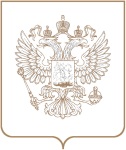 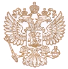 РОСКОМНАДЗОРУПРАВЛЕНИЕ ФЕДЕРАЛЬНОЙ СЛУЖБЫ ПО НАДЗОРУ В СФЕРЕ СВЯЗИ, ИНФОРМАЦИОННЫХ ТЕХНОЛОГИЙ И МАССОВЫХ КОММУНИКАЦИЙ ПО РЯЗАНСКОЙ ОБЛАСТИПРИКАЗРОСКОМНАДЗОРУПРАВЛЕНИЕ ФЕДЕРАЛЬНОЙ СЛУЖБЫ ПО НАДЗОРУ В СФЕРЕ СВЯЗИ, ИНФОРМАЦИОННЫХ ТЕХНОЛОГИЙ И МАССОВЫХ КОММУНИКАЦИЙ ПО РЯЗАНСКОЙ ОБЛАСТИПРИКАЗРОСКОМНАДЗОРУПРАВЛЕНИЕ ФЕДЕРАЛЬНОЙ СЛУЖБЫ ПО НАДЗОРУ В СФЕРЕ СВЯЗИ, ИНФОРМАЦИОННЫХ ТЕХНОЛОГИЙ И МАССОВЫХ КОММУНИКАЦИЙ ПО РЯЗАНСКОЙ ОБЛАСТИПРИКАЗ№ РязаньРуководительЕ. В. Малинкин№п/пНаименование оператораОГРНИННМесто нахожденияКатегория рискаГруппа тяжестиГруппа вероятности№п/пНаименование оператораОГРНИННМесто нахожденияКатегория рискаГруппа тяжестиГруппа вероятности1Муниципальное унитарное предприятие города Рязани "Рязанское муниципальное предприятие тепловых сетей"10362140004046227000888ул. Костычева, 15а, г. Рязань, 390044значительный рискА22Общество с ограниченной ответственностью "Завод Технофлекс"10262010760546229024796391000, г.Рязань, ул. Прижелезнодорожная, д.5значительный рискА23Общество с ограниченной ответственностью "Управляющая жилищная компания "Зеленый сад - Мой дом"10962150007496220008052390006, Рязанская обл., г. Рязань, ш. Солотчинское, д. 2, помещ. Н12, каб. 1значительный рискВ2№п/пНаименование оператораОГРНИННМесто нахожденияКатегория рискаГруппа тяжестиГруппа вероятности1Администрация Касимовского муниципального района Рязанской области10262008615766204000828391300,  Рязанская область,  г .Касимов,  ул.Ленина,  д.9-асредний рискА42Администрация муниципального образования - Рыбновский муниципальный район Рязанской области10362160012716213004280Рязанская область г.Рыбное, пл.Ленина д.9средний рискА43Администрация муниципального образования - Сменовское сельское поселение Захаровского муниципального района Рязанской области10562100228796202004489391748, Рязанская область, Захаровский район, п. Смена, ул. Спортивная, д. 2асредний рискА44Общество с ограниченной ответственностью "Ярмарка"10262006213586211004171391160, Рязанская обл, Пронский р-н, Новомичуринск г, Энергетиков пр-кт, д. 22средний рискА45"Авто-Тора" Общество с ограниченной ответственностью10362120170386228053120390035, Рязанская обл., г. Рязань, ул. Березовая, д. 10, кв. 101средний рискА46АВТОНОМНАЯ НЕКОММЕРЧЕСКАЯ ОБЩЕОБРАЗОВАТЕЛЬНАЯ ОРГАНИЗАЦИЯ "ПРАВОСЛАВНАЯ ГИМНАЗИЯ ВО ИМЯ СВЯТИТЕЛЯ ВАСИЛИЯ РЯЗАНСКОГО"11662340501466234152514390006, РЯЗАНСКАЯ, РЯЗАНЬ, ЗАТИННАЯ, д. ДОМ 21средний рискА47АВТОНОМНАЯ НЕКОММЕРЧЕСКАЯ ОРГАНИЗАЦИЯ ПО ПРЕДОСТАВЛЕНИЮ СОЦИАЛЬНЫХ УСЛУГ "ЗАБОТА И МИЛОСЕРДИЕ"11862340085316215032148Рязанская обл., Рязанский р-н., с. Поляны, ул. Молодежная, д.ДОМ 10А, кв.КВАРТИРА 78средний рискА48АДМИНИСТРАЦИЯ МУНИЦИПАЛЬНОГО ОБРАЗОВАНИЯ - ВЫШГОРОДСКОЕ СЕЛЬСКОЕ ПОСЕЛЕНИЕ РЯЗАНСКОГО МУНИЦИПАЛЬНОГО РАЙОНА РЯЗАНСКОЙ ОБЛАСТИ11762340299276215031850Рязанская обл., Рязанский р-н., с. Вышгород, ул. Федосов заулок, д.ДОМ 2, кв.ОФИС 3средний рискА49АДМИНИСТРАЦИЯ МУНИЦИПАЛЬНОГО ОБРАЗОВАНИЯ - ЗАОКСКОЕ СЕЛЬСКОЕ ПОСЕЛЕНИЕ РЯЗАНСКОГО МУНИЦИПАЛЬНОГО РАЙОНА РЯЗАНСКОЙ ОБЛАСТИ10562120194906215016114390536, РЯЗАНСКАЯ, РЯЗАНСКИЙ, ЗАОКСКОЕ, СОВЕТСКАЯсредний рискА410АДМИНИСТРАЦИЯ МУНИЦИПАЛЬНОГО ОБРАЗОВАНИЯ - МЕЛЕКШИНСКОЕ СЕЛЬСКОЕ ПОСЕЛЕНИЕ СТАРОЖИЛОВСКОГО МУНИЦИПАЛЬНОГО РАЙОНА РЯЗАНСКОЙ ОБЛАСТИ10562140172546221002840Рязанская обл., Старожиловский р-н., д. Мелекшино, ул. Речная, д.2, корп.Б, кв.НЕТсредний рискА411АДМИНИСТРАЦИЯ МУНИЦИПАЛЬНОГО ОБРАЗОВАНИЯ - ОКСКОЕ СЕЛЬСКОЕ ПОСЕЛЕНИЕ РЯЗАНСКОГО МУНИЦИПАЛЬНОГО РАЙОНА РЯЗАНСКОЙ ОБЛАСТИ11762340299166215031842Рязанская обл., Рязанский р-н., п. Окский, д.ДОМ 12средний рискА412АДМИНИСТРАЦИЯ МУНИЦИПАЛЬНОГО ОБРАЗОВАНИЯ - СЕМЕНОВСКОЕ СЕЛЬСКОЕ ПОСЕЛЕНИЕ РЯЗАНСКОГО МУНИЦИПАЛЬНОГО РАЙОНА РЯЗАНСКОЙ ОБЛАСТИ11762340299056215031835Рязанская обл., Рязанский р-н., д. Секиотово, ул. Центральная, д.ДОМ 16средний рискА413АКЦИОНЕРНОЕ ОБЩЕСТВО "РЯЗАНСКИЙ ГОРОДСКОЙ ПИЩЕКОМБИНАТ"10262012631096231006794390006, ОБЛАСТЬ РЯЗАНСКАЯ,  , Г. РЯЗАНЬ,  , УЛ. ФИРСОВА, Д. 27, , ОФИС 1средний рискА414АССОЦИАЦИЯ САМОРЕГУЛИРУЕМАЯ ОРГАНИЗАЦИЯ "ГАРАНТИЯ КАЧЕСТВА СТРОИТЕЛЬСТВА"10962000009186234070639390047, Рязанская обл., г. Рязань, ш. Куйбышевское, д. 25, стр 4асредний рискА415Автономная некоммерческая организация Информационно-культурный центр радиовещания и телевидения "Логосъ-Рязань"11962340142726234187034390000, Рязанская обл., г. Рязань, пл. Соборная, д. 3средний рискА416Автономная некоммерческая организация Центр развития детй и молодежи "Пламенный"11562000000766230088106Рязанская обл., г. Рязань, ул. Новоселов, д. 35асредний рискА417Автономная некоммерческая организация дошкольного образования "Центр развития " ПЛАНЕТА " ПОЧЕМУ"11562340136056229077371390010, Рязанская обл., г. Рязань, ул. Октябрьская, д. 65, к. пом. Н265, Н266, Н267средний рискА418Администрация Каширинского сельского поселения Александро-Невского муниципального района Рязанской области10562140168476209003043391246, Рязанская область, Александро-Невский район, п. Каширин, ул. Набережная, д.1средний рискА419Администрация муниципального образования -   Коноплинское сельское поселение Ухоловского муниципального района Рязанской области10662170000796222115290391934, Рязанская область, Ухоловский район, с. Коноплино, ул. Центральная, д. 59средний рискА420Администрация муниципального образования - Агломазовское сельское поселение Сасовского муниципального  района Рязанской области10562080480166218005199391468, Рязанская обл., Сасовский р-н, с. Агломазовосредний рискА421Администрация муниципального образования - Аладьинское сельское поселение Чучковского муниципального района Рязанской области10562200141686223001697391400, Рязанская обл, Чучковский р-н, Аладьино с, Зеленая ул, д. 2средний рискА422Администрация муниципального образования - Александро-Невский муниципальный район Рязанской области10362260005906209000934ул. Советская, д.9, р.п. Александро-Невский, Александро-Невский район, Рязанская область, 391240средний рискА423Администрация муниципального образования - Алешинское сельское поселение Сасовского муниципального района Рязанской области10562080484016218005294391466, Рязанская обл, Сасовский р-н, Алешино с, Микрорайон тер, д. 10средний рискА424Администрация муниципального образования - Ардабьевское сельское поселение Касимовского муниципального района Рязанской области10562180151936204006227391356, Рязанская область, Касимовский  район,
с. Ардабьево, ул. Заовражная, д.13средний рискА425Администрация муниципального образования - Ахматовское сельское поселение Касимовского муниципального района Рязанской области10562180153916204006428391348, РФ, Рязанская область, Касимовский район,
д. Ахматовосредний рискА426Администрация муниципального образования - Батьковское сельское поселение Сасовского муниципального района Рязанской области10662320001196218005343391451, п. Батьки, Сасовский район, Рязанская областьсредний рискА427Администрация муниципального образования - Безлыченское сельское поселение Захаровского муниципального района Рязанской области10562100225166202004471391742, Рязанская обл, Захаровский р-н, с. Безлычноесредний рискА428Администрация муниципального образования - Береговское сельское поселение Путятинского муниципального района Рязанской области10562200143116212001110Рязанская область, Путятинский район, с.Береговоесредний рискА429Администрация муниципального образования - Берестянское сельское поселение Сасовского муниципального района Рязанской области10562080483466218005287391455, Рязанская обл, Сасовский р-н, Берестянки ссредний рискА430Администрация муниципального образования - Бобровинское сельское поселение Кораблинского района Рязанской области10662140000166206003077391201 Рязанская область, Кораблинский район. д. Бобровинки, ул. Бр. Лукьяновых, д.44средний рискА431Администрация муниципального образования - Большеекатериновское сельское поселение Путятинского муниципального района Рязанской области10562200144006212002113Рязанская область, Путятинский район, с.Б-Екатериновка,ул.Центральная, дом 87средний рискА432Администрация муниципального образования - Большекоровинское сельское поселение Захаровского муниципального района Рязанской области10562100228466202004513391743, Россия, Рязанская область, Захаровский район, село Большое Коровино, улица Центральная, дом. 30средний рискА433Администрация муниципального образования - Булгаковское сельское поселение Касимовского муниципального района Рязанской области10562180153706204006403391336, Рязанская обл, Касимовский р-н, Булгаково дсредний рискА434Администрация муниципального образования - Восходское сельское поселение Кадомского муниципального района10562080475006203002639391674, Рязанская область, Кадомский р-он, с. Восходсредний рискА435Администрация муниципального образования - Гиблицкое сельское поселение Касимовского муниципального района Рязанской области10562180153806204006410391322, Рязанская область, Касимовский район, с. Гиблицысредний рискА436Администрация муниципального образования - Глядковское сельское поселение Сасовского муниципального района Рязанской области10662320002186218005375391442, Рязанская обл, Сасовский р-н, Глядково ссредний рискА437Администрация муниципального образования - Горловское сельское поселение Скопинского муниципального района Рязанской области10562100240786219003074391810 Рязанская область, Скопинский район, село Горлово ул.Садовая д.2бсредний рискА438Администрация муниципального образования - Гребневское сельское поселение Старожиловского муниципального района Рязанской области10562140172436221002825391192, Рязанская обл, Старожиловский р-н, Гребнево с, д. 72асредний рискА439Администрация муниципального образования - Гулынское сельское поселение Старожиловского муниципального района Рязанской области10562140170566221002744391176 Рязанская область, Старожиловский район,п.Рязанские сады, ул. Весенняя, д.4средний рискА440Администрация муниципального образования - Гусевское городское поселение Касимовского муниципального района Рязанской области10562180152266204006259391320, Рязанская обл, Касимовский р-н, рп Гусь-Железный , ул. Набережная, д.3средний рискА441Администрация муниципального образования - Дмитриевское сельское поселение Касимовского муниципального района Рязанской области10562180152376204006266391357, РФ, Рязанская область, Касимовский район,
с. Дмитриевосредний рискА442Администрация муниципального образования - Добро - Пчельское сельское поселение Захаровского муниципального района Рязанской области10562100228576202004506391740, Россия, Рязанская область, Захаровский район, с. Добрые Пчелысредний рискА443Администрация муниципального образования - Дубровическое сельское поселение Рязанского муниципального района Рязанской области10562120186206215015777390527, Рязанская обл, Рязанский р-н, Дубровичи с, Молодежная ул, д. 1средний рискА444Администрация муниципального образования - Екимовское сельское поселение Рязанского муниципального района Рязанской области10562120189396215015858390546, Рязанская обл, Рязанский р-н, Екимовка с, д. 86средний рискА445Администрация муниципального образования - Елатомское городское поселение Касимовского муниципального района Рязанской области10562180153476204006379ул. Ленина, д.4, р. п. Елатьма, Касимовский район, Рязанская область, 391351средний рискА446Администрация муниципального образования - Елинское сельское поселение Захаровского муниципального района Рязанской области10562100228686202004496391751, Рязанская обл, Захаровский р-н, Елино ссредний рискА447Администрация муниципального образования - Енкаевское сельское поселение Кадомского муниципального района10562080474666203002678391675, Рязанская обл, Кадомский р-н, Енкаево ссредний рискА448Администрация муниципального образования - Ермишинский муниципальный район Рязанской области10262014033046201000940391660 Рязанская область, Ермишинский район, р.п. Ермишь, площадь Ленина, дом 58средний рискА449Администрация муниципального образования - Ермишинское городское поселение Ермишинского муниципального района Рязанской области10562080473896201002626391660, Рязанская обл, Ермишинский р-н, Ермишь рп, Московская ул, д. 63средний рискА450Администрация муниципального образования - Ермо -Николаевкое сельское поселение Пителинского муниципального района Рязанской области10562080470926210002453391626, Россия, Рязанская область, Пителинский район, с. Ермо - Николаевка, улица Центральная, дом 1средний рискА451Администрация муниципального образования - Ермоловское сельское поселение Касимовского муниципального района Рязанской области10562180152706204006308391350, РФ, Рязанская область, Касимовский район,
с. Ермоловосредний рискА452Администрация муниципального образования - Завидовское сельское поселение Чучковского муниципального района Рязанской области10562200142346223001707391410, Рязанская обл, Чучковский р-н, Завидово с, ул. Молодежная, д. 5средний рискА453Администрация муниципального образования - Захаровский муниципальный район Рязанской области10262005971036202000808391740,РОССИЯ, Рязанская область, с.Захарово, ул.Центральная,88средний рискА454Администрация муниципального образования - Инякинское сельское поселение Шиловского муниципального района Рязанской области11862340144496225011242391537, Рязанская обл., Шиловский р-н, с. Инякино, ул. Центральная, д. 138средний рискА455Администрация муниципального образования - Искровское сельское поселение Рязанского муниципального района Рязанской области10562120189066215015833390517 Рязанская область Рязанский район п.Искрасредний рискА456Администрация муниципального образования - Калиниское сельское поселение Ухоловского муниципального района, Рязанской области10562160168676222115282391933, Рязанская область, Ухоловский район, п. Калинин, ул. Новая, д. 3средний рискА457Администрация муниципального образования - Карабухинское сельское поселение Путятинского муниципального района Рязанской области10562200144326212002096Рязанская область, Путятинский район, с.Карабухино, ул.Центральная, д.13средний рискА458Администрация муниципального образования - Кипчаковское сельское поселение Кораблинского муниципального района Рязанской области10662140001156206003165391238, Рязанская обл., Кораблинский р-н, с. Кипчаково, ул. Школьная, д. 26средний рискА459Администрация муниципального образования - Китовское сельское поселение Касимовского муниципального района Рязанской области10562180152156204006241391324, Рязанская обл, Касимовский р-н, Китово ссредний рискА460Администрация муниципального образования - Ключанское сельское поселение Кораблинского муниципального района Рязанской области10662140001376206003172391235, Кораблинский район, Рязанская область, ул. Школьная, д. 41средний рискА461Администрация муниципального образования - Ковалинское сельское поселение Кораблинского муниципального района Рязанской области10562140175736206003013391226, Рязанская область, Кораблинский район, д. Ковалинка, ул. Луговая, д.6средний рискА462Администрация муниципального образования - Кораблинский муниципальный район Рязанской области10262006620586206010564391200, Рязанская обл., Кораблинский р-н, г. Кораблино, ул. Маяковского, д. 17средний рискА463Администрация муниципального образования - Корневское сельское поселение Скопинского муниципального района Рязанской области10562100241006219003099391846, Рязанская обл, Скопинский р-н, Корневое с, Мира ул, д. 1 всредний рискА464Администрация муниципального образования - Котелинское сельское поселение Кадомского муниципального района10562080474996203002646391681, Рязанская обл., Кадомский р-он, с. Котелиносредний рискА465Администрация муниципального образования - Которовское сельское поселение Касимовского муниципального района Рязанской области10562180152596204006280391349, Рязанская область, Касимовский муниципальный район,
с. Которовосредний рискА466Администрация муниципального образования - Крутоярское сельское поселение Касимовского муниципального района Рязанской области10562180151826204006210391333, Рязанская область, Касимовский район, п. Крутоярскийсредний рискА467Администрация муниципального образования - Лакашинское сельское поселение Спасского муниципального района10562120197536220016230391072, Рязанская область, Спасский район, с. Лакаш, ул. Синицинасредний рискА468Администрация муниципального образования - Лашманское городское поселение Касимовского муниципального района Рязанской области10562180153366204006361391334, Рязанская обл., Касимовский р-н, п. Лашма, ул. Комсомольская, д. 2ксредний рискА469Администрация муниципального образования - Ленинское сельское поселение Старожиловского муниципального района Рязанской области10562140170126221002720391180, Рязанская обл, Старожиловский р-н, п. свх им Ленина, ул. Советская, д. 8,средний рискА470Администрация муниципального образования - Лощининское сельское поселение Касимовского муниципального района Рязанской области10562180158316204006450391339, Рязанская область, Касимовский район,
д. Лощининосредний рискА471Администрация муниципального образования - Малостуденецкое сельское поселение Сасовского муниципального района Рязанской области10562080485556218005311391448, Рязанская область, Сасовский район, село Малый Студенец, ул. Колхозная, д. 17средний рискА472Администрация муниципального образования - Милославский муниципальный район Рязанской области10262007783946207001241391770, Рязанская обл., Милославский р-н, п. г. т. Милославское, ул. Ленина, д. 6средний рискА473Администрация муниципального образования - Молькинское сельское поселение Клепиковского муниципального района10562180154906205006413391001, Рязанская область, Клепиковский район, д. Молькиносредний рискА474Администрация муниципального образования - Мурминское сельское поселение Рязанского муниципального района Рязанской области10562120184996215015760ул. Верхне-Садовая, д. 7, р. п. Мурмино, Рязанский район, Рязанская область, 390528средний рискА475Администрация муниципального образования - Надежкинское сельское поселение Ермишинского муниципального района Рязанской области10562080476316201002665391660, Рязанская область, Ермишинский район, село Надежка, улица Центральная , дом 77средний рискА476Администрация муниципального образования - Незнановское сельское поселение Кораблинского муниципального района Рязанской области10662140000826206003126391231, Рязанская обл, Кораблинский р-н, с. Незнаново , ул. Молодежная,  д. 30средний рискА477Администрация муниципального образования - Нестеровское сельское поселение Пителинского муниципального района Рязанской области10562080466856210002397391621, Рязанская обл, Пителинский р-н, Нестерово с, Центральная ул, д. 3средний рискА478Администрация муниципального образования - Нижнемальцевское сельское поселение Сасовского муниципального района Рязанской области10562080482696218005270391440, Рязанская область, Сасовский район, село Нижнее Мальцево, ул. Центральная, д. 43асредний рискА479Администрация муниципального образования - Новоберезовское сельское поселение Сасовского муниципального района Рязанской области10562080478956218005135391458, Рязанская обл, Сасовский р-н, Новое Березово ссредний рискА480Администрация муниципального образования - Окское сельское поселение Рязанского муниципального района Рязанской области10562120185216215015738390540, Рязанская обл, Рязанский р-н, Окский п, д. 12средний рискА481Администрация муниципального образования - Ольховское сельское поселение Ухоловского муниципального района Рязанской области10562160168786222115317391922, Рязанская область, Ухоловский район, с. Ольхи, ул. Новоселов, д. 3средний рискА482Администрация муниципального образования - Панинское сельское поселение Спасского муниципального района10662150006316220016575391081, Рязанская обл, Спасский р-н, Панино ссредний рискА483Администрация муниципального образования - Пеньковское сельское поселение Пителинского муниципального района Рязанской области10562080471476210002460391623 Рязанская область Пителинский район, с. Пеньки, улица Молодежная дом 1средний рискА484Администрация муниципального образования - Первинское сельское поселение Касимовского муниципального района Рязанской области10562180153286204006354391341, РФ, Рязанская область, Касимовский район,
с. Первосредний рискА485Администрация муниципального образования - Пехлецкое сельское поселение Кораблинского муниципального района Рязанской области10562140175956206003038391230 Рязанская область, Кораблинский район, с. Пехлец, ул. Центральная, д. 78средний рискА486Администрация муниципального образования - Печинское сельское поселение Шацкого муниципального района Рязанской области10562200145096224004500391587, Рязанская обл, Шацкий р-н, Печины с, ул. Нагорная, д. 15средний рискА487Администрация муниципального образования - Пителинское городское поселение Пителинского муниципального района Рязанской области105620804695062100024213691630 Рязанская область, р.п. Пителино, улица Советская площадь, дом 8средний рискА488Администрация муниципального образования - Плахинское сельское поселение Захаровского муниципального района Рязанской области10562100228356202004520391743, Рязанская обл, Захаровский р-н, Плахино с, ул. Галкина, д. 1средний рискА489Администрация муниципального образования - Подвязьевское сельское поселение Рязанского муниципального района Рязанской области10662150002796215016435390502, Рязанская обл, Рязанский р-н, Подвязье с, Садовая ул, д. 8средний рискА490Администрация муниципального образования - Полянское сельское поселение Рязанского муниципального района Рязанской области10562120186316215015784390525 Рязанская область, Рязанский район, с. Поляны, ул. Терехина, д.25средний рискА491Администрация муниципального образования - Полянское сельское поселение Скопинского муниципального района Рязанской области10562100241116219003109391830, Рязанская область, Скопинский район, с. Поляны, ул. Северная, д. 9асредний рискА492Администрация муниципального образования - Потапьевское сельское поселение Пителинского муниципального района Рязанской области10562080471696210002485391620, Рязанская область, Пителинский район, с. Потапьево, улица Первомайская,  дом 70средний рискА493Администрация муниципального образования - Пронский муниципальный район Рязанской области10262006218096211001879391140, Рязанская область, р. п. Пронск, пл. Горького, д. 1средний рискА494Администрация муниципального образования - Пронское городское поселение муниципального района Рязанской области10562140173316211005834391140, Рязанская область, р.п. Пронск, ул.Новая, д. 22средний рискА495Администрация муниципального образования - Пустотинское сельское поселение Кораблинского муниципального района Рязанской области10662140001606206003197391234, Рязанская обл, Кораблинский р-н, с. Пустотино, ул. Садовая д. 1средний рискА496Администрация муниципального образования - Путятинский муниципальный район Рязанской области10262008530846212000606391480, Рязанская область, Путятинский район, с. Путятино, ул. Ворошилова, д. 56.средний рискА497Администрация муниципального образования - Ровновское сельское поселение Рязанского муниципального района Рязанской области10562120188626215015826390506, Рязанская обл, Рязанский р-н, Ровное дсредний рискА498Администрация муниципального образования - Ряжский муниципальный район Рязанской области10262006622346214002373391964, Рязанская область, город Ряжск, улица Советская, дом 8средний рискА499Администрация муниципального образования - Рязанский муниципальный район Рязанской области10262007023306215001598390511, Рязанская обл., Рязанский р-н, д. Турлатово, ул. Новая, д. 24средний рискА4100Администрация муниципального образования - Савватемское сельское поселение Ермишинского муниципального района Рязанской области10562080477306201002739391652, Рязанская область, Ермишинсий район, село Савватьма, улица Центральная, дом 109средний рискА4101Администрация муниципального образования - Савостьяновское сельское поселение Касимовского муниципального района Рязанской области10562180153056204006330391355, РФ, Рязанская область, Касимовский район,
с. Савостьяновосредний рискА4102Администрация муниципального образования - Сараевский муниципальный район Рязанской области10262007421056217001498391870, Рязанская область, р.п.Сараи, ул.Ленина, дом 157средний рискА4103Администрация муниципального образования - Смолеевское сельское поселение Ухоловского муниципального района Рязанской области10562160168566222115324391930, Рязанская обл, Ухоловский р-н, Смолеевка с, Советская ул, д. 2средний рискА4104Администрация муниципального образования - Сотницынское сельское поселение Сасовского муниципального района Рязанской области10562080480386218005209391456, Рязанская обл, Сасовский р-н, Сотницыно п, Заводская ул, д. 1асредний рискА4105Администрация муниципального образования - Спасский муниципальный район Рязанской области10262008008126220002886391050, Рязанская область,  г. Спасск-Рязанский, ул. Ленина, д. 48средний рискА4106Администрация муниципального образования - Старожиловский муниципальный район Рязанской области10262006231626221000634391170, Рязанская область, р.п. Старожилово, ул. Толстого, д. 9средний рискА4107Администрация муниципального образования - Строевское сельское поселение Путятинского муниципального района Рязанской области10562200143886212002106Рязанская обл., Путятинский район, с.Строевское, ул.Новая, д.4средний рискА4108Администрация муниципального образования - Сынтульское городское поселение Касимовского муниципального района Рязанской области10562180151506204006192391338, Рязанская область, Касимовский район, р. п. Сынтул, ул. Заводская, д. 2асредний рискА4109Администрация муниципального образования - Торбаевское сельское поселение Касимовского муниципального района Рязанской области10562180152606204006298391359, Рязанская область,  Касимовский район, с.Торбаевосредний рискА4110Администрация муниципального образования - Трудолюбовское сельское поселение Сасовского муниципального района Рязанской области10662320034856218005400391452, Рязанская область, Сасовский район, деревня Трудолюбовкасредний рискА4111Администрация муниципального образования - Тумское городское поселение Клепиковского муниципального района10562180155456205006460Рязанская область, Клепиковский район, р.п. Тума ул. Ленина д.158средний рискА4112Администрация муниципального образования - Турлатовское сельское поселение Рязанского муниципального района Рязанской области10562120186646215015819390511, Рязанская обл, Рязанский р-н, Турлатово дсредний рискА4113Администрация муниципального образования - Тюшевское сельское поселения Рязанского муниципального района Рязанской области10562120185106215015745390535, Рязанская область, Рязанский район, с.Тюшево, д.18средний рискА4114Администрация муниципального образования - Ункосовское сельское поселение Чучковского муниципального района Рязанской области10562200140586223001665391411, Рязанская обл, Чучковский р-н, Кистенево с, Молодежная ул, д. 40/3средний рискА4115Администрация муниципального образования - Успенское сельское поселение Скопинского муниципального района Рязанской области10562100241336219003130391800, Рязанская область, Скопинский район, с. Успенское, ул. Мичурина, д. 2-всредний рискА4116Администрация муниципального образования - Уткинское сельское поселение Клепиковского муниципального района Рязанской области10562180154806205006406Рязанская область, Клепиковский район, д. Уткино, д. 1средний рискА4117Администрация муниципального образования - Ухоловский муниципальный район Рязанской области10262007428866222000771391920,  Рязанская обл.,  р.п. Ухолово,  ул. Ленина, д. 20средний рискА4118Администрация муниципального образования - Шелемишевское сельское поселение Скопинского муниципального района Рязанской области10562100241226219003116391852, Рязанская область, Скопинский район, село Шелемишево, ул. Октябрьская, д.11средний рискА4119Администрация муниципального образования - Шостьинское сельское поселение Касимовского муниципального района Рязанской области.10562180158976204006467391344, РФ, Рязанская область, Касимовский район, с. Шостьесредний рискА4120Администрация муниципального образования - Яблоневское сельское поселение Кораблинского муниципального района Рязанской области10662140000716206003119391222,  Рязанская область, Кораблинский район с.Яблонево, ул.Центральная, д.2средний рискА4121Администрация муниципального образования - городской округ город Сасово Рязанской области10262014035356232001929391430, Рязанская область, г. Сасово, ул. Садовая, д. 22средний рискА4122Администрация муниципального образования - городской округ город Скопин Рязанской области10262007800996233000452391800, Рязанская обл., г. Скопин, пл. Ленина, д. 9средний рискА4123Администрация муниципального образования -Петровское сельское поселение Ряжского муниципального района Рязанской области10562140167376214005624391974 Рязанская область Ряжский район с. Петрово, ул. Советская, д.230средний рискА4124Администрация муниципального образования -Пителинский муниципальный район10262014007746210000350391630 Рязанская область, Пителинский район, р.п. Пителино площадь Советская, дом 8средний рискА4125Администрация муниципального образования — Ильинское сельское поселение Скопинского муниципального района Рязанской области10562100240896219003081391822. Рязанская область, Скопинский район, село Ильинка, ул. Фадеевка, д.2средний рискА4126Администрация муниципального образования Овчинниковское сельское поселение Касимовского муниципального района Рязанской области10562180153696204006393391315 , п/о Вокзал,  д.Овчинники, Касимовского района , Рязанской областисредний рискА4127Администрация муниципального образования Сасовский муниципальный район Рязанской области10262013998946218002543391430, Рязанская область, г. Сасово, ул. Вокзальная, д. 85средний рискА4128Администрация муниципального образования- Захаровское сельское поселение Захаровского муниципального района Рязанской области10562100225276202004464391740, Рязанская область, с. Захарово, ул. Совхозная, д.1средний рискА4129Администрация муниципального образования- Кораблинское городское поселение Кораблинского муниципального района Рязанской области10662140001266206003158391200, Рязанская обл, Кораблинский р-н, Кораблино г, Первомайская ул, д. 13средний рискА4130Администрация муниципального образования-Шацкий муниципальный район Рязанской области10262008387516224000960391550 Рязанская обл., г.Шацк, ул.Красная площадь, д.5средний рискА4131Акционерное общество "360 авиационный ремонтный завод"10762290031246229059220390015, Рязанская обл., г. Рязань, ул. Забайкальская, д. 13всредний рискА4132Акционерное общество "Газпром газораспределение Рязанская область"10262011003866230006061390005, Рязанская обл., г. Рязань, ул. Семашко, д. 16средний рискА4133Акционерное общество "Приокский завод цветных металлов"10362180018416226006397мкр. Приокский, г. Касимов, Касимовский р-н, Рязанская область, 391303средний рискА4134Акционерное общество "Рязанская ипотечная корпорация"10462090180856234008479390000, Рязанская обл., г. Рязань, пер. Спортивный, д.14средний рискА4135Акционерное общество "Рязанский завод металлокерамических приборов"10262011023776230006400ул. Новая, д. 51 В, г. Рязань, 390027средний рискА4136Акционерное общество "Скопинский автоагрегатный завод"10262007767886219000027391843, Рязанская область, Скопинский район, с. Чулково, ул. Лихарево, д. 97средний рискА4137Акционерное общество "Старожиловский молочный комбинат"10262006225466221000024ул. Кооперативная, д.13, д. Хрущево, Старожиловский район, Рязанская областьсредний рискА4138Акционерное общество "Телефонная компания "СОТКОМ"10262012644296231004437390023, Рязанская обл., г. Рязань, ул. Есенина, д. 47/24средний рискА4139Акционерное общество фирма "Кремас"10262008700246227000863Рязанская обл., г. Рязань, пр-кт Первомайский, д. 56, строение 1средний рискА4140ГБУ РО "Касимовская ЦРБ"10262008622706226001871Рязанская обл., г. Касимов, ул. Загородная,  д. 13средний рискА4141ГЛАВНОЕ УПРАВЛЕНИЕ ПО ВЗАИМОДЕЙСТВИЮ С ФЕДЕРАЛЬНЫМИ ТЕРРИТОРИАЛЬНЫМИ ОРГАНАМИ РЯЗАНСКОЙ ОБЛАСТИ11762340262206234173070Рязанская обл., г. Рязань, ул. Есенина, д.ДОМ 9средний рискА4142ГОСУДАРСТВЕННОЕ АВТОНОМНОЕ УЧРЕЖДЕНИЕ ДОПОЛНИТЕЛЬНОГО ОБРАЗОВАНИЯ "ДЕТСКО-ЮНОШЕСКАЯ СПОРТИВНАЯ ШКОЛА "ЛИДЕР"10962260017406226010308Рязанская обл., г. Касимов, ул. Ленина, д.ДОМ 15-Бсредний рискА4143ГОСУДАРСТВЕННОЕ АВТОНОМНОЕ УЧРЕЖДЕНИЕ РЯЗАНСКОЙ ОБЛАСТИ " СПОРТИВНАЯ ШКОЛА "РЕКОРД"11762340304886206005405Рязанская обл., Кораблинский р-н., г. Кораблино, ул. Маяковского, д.ДОМ 30Бсредний рискА4144ГОСУДАРСТВЕННОЕ АВТОНОМНОЕ УЧРЕЖДЕНИЕ РЯЗАНСКОЙ ОБЛАСТИ "ЖЕНСКИЙ ФУТБОЛЬНЫЙ КЛУБ  "РЯЗАНЬ-ВДВ"10962340114226234075820Рязанская обл., г. Рязань, ул. Маяковского, д.ДОМ 46, кв.ЛИТЕРА Бсредний рискА4145ГОСУДАРСТВЕННОЕ АВТОНОМНОЕ УЧРЕЖДЕНИЕ РЯЗАНСКОЙ ОБЛАСТИ "СПОРТИВНАЯ ШКОЛА "АДМИРАЛ"12062000099716221004396391170, Рязанская обл., Старожиловский р-н, рп. Старожилово, ул. Головнина, д. 189средний рискА4146ГОСУДАРСТВЕННОЕ АВТОНОМНОЕ УЧРЕЖДЕНИЕ РЯЗАНСКОЙ ОБЛАСТИ "СПОРТИВНАЯ ШКОЛА "АЙСБЕРГ"12062000099496234192228Рязанская обл., г. Рязань, ул. Шевченко, корп.СТРОЕНИЕ 5средний рискА4147ГОСУДАРСТВЕННОЕ АВТОНОМНОЕ УЧРЕЖДЕНИЕ РЯЗАНСКОЙ ОБЛАСТИ "СПОРТИВНАЯ ШКОЛА "КАПИТАН"11962340137556230114701Рязанская обл., г. Рязань, ул. Зубковой, д.ДОМ 30Асредний рискА4148ГОСУДАРСТВЕННОЕ АВТОНОМНОЕ УЧРЕЖДЕНИЕ РЯЗАНСКОЙ ОБЛАСТИ "СПОРТИВНАЯ ШКОЛА "ФАКЕЛ" им. В.М. КУЗОВЕНКОВА"11362320002666201003130Рязанская обл., Ермишинский р-н., рп. Ермишь, ул. Солнечная, д.20средний рискА4149ГОСУДАРСТВЕННОЕ АВТОНОМНОЕ УЧРЕЖДЕНИЕ РЯЗАНСКОЙ ОБЛАСТИ "СПОРТИВНАЯ ШКОЛА ОЛИМПИЙСКОГО РЕЗЕРВА "АКАДЕМИЯ ЕДИНОБОРСТВ"11762340172996229087267Рязанская обл., г. Рязань, ул. Советская, д.СТРОЕНИЕ 1средний рискА4150ГОСУДАРСТВЕННОЕ АВТОНОМНОЕ УЧРЕЖДЕНИЕ РЯЗАНСКОЙ ОБЛАСТИ "СПОРТИВНАЯ ШКОЛА ОЛИМПИЙСКОГО РЕЗЕРВА ЦЕНТРАЛЬНОГО СПОРТИВНОГО КОМПЛЕКСА"11262290022396229045179390000, Рязанская обл., г. Рязань, ул. Спортивная, д. 19, , д.19средний рискА4151ГОСУДАРСТВЕННОЕ АВТОНОМНОЕ УЧРЕЖДЕНИЕ РЯЗАНСКОЙ ОБЛАСТИ "СПОРТИВНАЯ ШКОЛА ПО ФУТБОЛУ"11462340002196234125736Рязанская обл., г. Рязань, ул. Маяковского, д.46средний рискА4152ГОСУДАРСТВЕННОЕ АВТОНОМНОЕ УЧРЕЖДЕНИЕ РЯЗАНСКОЙ ОБЛАСТИ "ФУТБОЛЬНЫЙ КЛУБ "РЯЗАНЬ"10962340103006234074721Рязанская обл., г. Рязань, ул. Маяковского, д.46средний рискА4153ГОСУДАРСТВЕННОЕ АВТОНОМНОЕ УЧРЕЖДЕНИЕ Рязанской области "СПОРТИВНАЯ ШКОЛА "ЕВПАТИЙ КОЛОВРАТ"11662340743466220009962Рязанская обл., Спасский р-н., г. Спасск-Рязанский, ул. Горького, д.ДОМ 57средний рискА4154ГОСУДАРСТВЕННОЕ БЮДЖЕТНОЕ СТАЦИОНАРНОЕ УЧРЕЖДЕНИЕ РЯЗАНСКОЙ ОБЛАСТИ "ИВАНЧИНОВСКИЙ ПСИХОНЕВРОЛОГИЧЕСКИЙ ИНТЕРНАТ"10262008636336204001518391351, Рязанская обл., Касимовский р-н, с. Иванчиносредний рискА4155ГОСУДАРСТВЕННОЕ БЮДЖЕТНОЕ СТАЦИОНАРНОЕ УЧРЕЖДЕНИЕ РЯЗАНСКОЙ ОБЛАСТИ "УХОЛОВСКИЙ ПСИХОНЕВРОЛОГИЧЕСКИЙ ИНТЕРНАТ"10262007403906222000154Рязанская обл., Ухоловский р-н., рп. Ухолово, ул. Революции, д.93средний рискА4156ГОСУДАРСТВЕННОЕ БЮДЖЕТНОЕ УЧРЕЖДЕНИЕ РЯЗАНСКОЙ ОБЛАСТИ "ЗАХАРОВСКАЯ РАЙОННАЯ ВЕТЕРИНАРНАЯ СТАНЦИЯ"10262005989626202000928Рязанская обл., Захаровский р-н., с. Захарово, ул. Новая, д.48средний рискА4157ГОСУДАРСТВЕННОЕ БЮДЖЕТНОЕ УЧРЕЖДЕНИЕ РЯЗАНСКОЙ ОБЛАСТИ "КАСИМОВСКАЯ РАЙОННАЯ ВЕТЕРИНАРНАЯ СТАНЦИЯ"10262008614006204001814Рязанская обл., г. Касимов, ул. Советская, д.189, корп.---, кв.---средний рискА4158ГОСУДАРСТВЕННОЕ БЮДЖЕТНОЕ УЧРЕЖДЕНИЕ РЯЗАНСКОЙ ОБЛАСТИ "КЛЕПИКОВСКИЙ КОМПЛЕКСНЫЙ ЦЕНТР СОЦИАЛЬНОГО ОБСЛУЖИВАНИЯ НАСЕЛЕНИЯ"10862260000136205007135Рязанская обл., Клепиковский р-н., г. Спас-Клепики, пл. Ленина, д.17средний рискА4159ГОСУДАРСТВЕННОЕ БЮДЖЕТНОЕ УЧРЕЖДЕНИЕ РЯЗАНСКОЙ ОБЛАСТИ "ПРОНСКАЯ РАЙОННАЯ ВЕТЕРИНАРНАЯ СТАНЦИЯ"10262006227226211001861Рязанская обл., Пронский р-н., рп. Пронск, ул. Новая, д.6средний рискА4160ГОСУДАРСТВЕННОЕ БЮДЖЕТНОЕ УЧРЕЖДЕНИЕ РЯЗАНСКОЙ ОБЛАСТИ "ЦЕНТР МЕДИЦИНСКОЙ ПРОФИЛАКТИКИ, МЕДИЦИНСКОЙ АНАЛИТИКИ И ИНФОРМАЦИОННЫХ ТЕХНОЛОГИЙ"11662340718506234161692Рязанская обл., г. Рязань, ул. Введенская, д.ДОМ 99средний рискА4161ГОСУДАРСТВЕННОЕ БЮДЖЕТНОЕ УЧРЕЖДЕНИЕ РЯЗАНСКОЙ ОБЛАСТИ "ШАЦКАЯ РАЙОННАЯ ВЕТЕРИНАРНАЯ СТАНЦИЯ"10262008378276224001210391550, РЯЗАНСКАЯ, ШАЦКИЙ, ШАЦК, ГРИДИНСКОГО, д. 30средний рискА4162ГОСУДАРСТВЕННОЕ КАЗЁННОЕ УЧРЕЖДЕНИЕ РЯЗАНСКОЙ ОБЛАСТИ "ТРАНСПОРТНО-ХОЗЯЙСТВЕННЫЙ КОМПЛЕКС ПРАВИТЕЛЬСТВА РЯЗАНСКОЙ ОБЛАСТИ"10262012556626231039398Рязанская обл., г. Рязань, проезд. Яблочкова, д.11средний рискА4163ГОСУДАРСТВЕННОЕ КАЗЕННОЕ УЧРЕЖДЕНИЕ РЯЗАНСКОЙ ОБЛАСТИ "БЕЗОПАСНЫЙ РЕГИОН"11862340172986229091697Рязанская обл., г. Рязань, ул. Молодежная, д.ДОМ 18средний рискА4164ГОСУДАРСТВЕННОЕ КАЗЕННОЕ УЧРЕЖДЕНИЕ РЯЗАНСКОЙ ОБЛАСТИ "ДИРЕКЦИЯ ДОРОГ РЯЗАНСКОЙ ОБЛАСТИ"11862340139106234179756Рязанская обл., г. Рязань, ул. Радищева, д.ДОМ 3средний рискА4165ГОСУДАРСТВЕННОЕ КАЗЕННОЕ УЧРЕЖДЕНИЕ РЯЗАНСКОЙ ОБЛАСТИ "РЯЗАНСКАЯ ОБЛАСТНАЯ ПРОТИВОПОЖАРНО-СПАСАТЕЛЬНАЯ СЛУЖБА"10862340064956234055101390000, Рязанская обл., г. Рязань, ул. Семинарская, д. 11средний рискА4166ГОСУДАРСТВЕННОЕ КАЗЕННОЕ УЧРЕЖДЕНИЕ РЯЗАНСКОЙ ОБЛАСТИ "РЯЗАНСКОЕ ЛЕСНИЧЕСТВО"10862340006326229060650Рязанская обл., г. Рязань, ул. Вишневая, д.2/5средний рискА4167ГОСУДАРСТВЕННОЕ КАЗЕННОЕ УЧРЕЖДЕНИЕ РЯЗАНСКОЙ ОБЛАСТИ "СПАССКОЕ ЛЕСНИЧЕСТВО"10862340007096220007250Рязанская обл., Спасский р-н., г. Спасск-Рязанский, ул. Дачная, д.ДОМ 6средний рискА4168ГОСУДАРСТВЕННОЕ КАЗЕННОЕ УЧРЕЖДЕНИЕ РЯЗАНСКОЙ ОБЛАСТИ "УПРАВЛЕНИЕ СОЦИАЛЬНОЙ ЗАЩИТЫ НАСЕЛЕНИЯ РЯЗАНСКОЙ ОБЛАСТИ"11462340128256234137770390035, Рязанская обл., г. Рязань, ул. Толстого, д. 10средний рискА4169ГОСУДАРСТВЕННОЕ КАЗЕННОЕ УЧРЕЖДЕНИЕ РЯЗАНСКОЙ ОБЛАСТИ "УЧЕБНО-МЕТОДИЧЕСКИЙ ЦЕНТР ПО ГРАЖДАНСКОЙ ОБОРОНЕ, ЧРЕЗВЫЧАЙНЫМ СИТУАЦИЯМ И ПОЖАРНОЙ БЕЗОПАСНОСТИ"10962340049986234069383Рязанская обл., г. Рязань, р-н. Южный Промузел, д.ДОМ 6Бсредний рискА4170ГОСУДАРСТВЕННОЕ КАЗЕННОЕ УЧРЕЖДЕНИЕ РЯЗАНСКОЙ ОБЛАСТИ "УЧРЕЖДЕНИЕ ПО ОБЕСПЕЧЕНИЮ ДЕЯТЕЛЬНОСТИ МИРОВЫХ СУДЕЙ"11862340179036234181265Рязанская обл., г. Рязань, ул. Есенина, д.ДОМ 9средний рискА4171Главное управление "Региональная энергетическая комиссия" Рязанской области10362080006966231037520390013 г. Рязань, ул. МОГЭС, 12средний рискА4172Главное управление Министерства Российской Федерации по делам гражданской обороны , чрезвычайным ситуациям и ликвидации последствий стихийных бедствий по Рязанской области10462090243446234010196390000, г. Рязань, ул. Каляева, д.13средний рискА4173Главное управление записи актов гражданского состояния Рязанской области10362080137106231055431390000, Рязанская обл., г. Рязань, ул. Каширина, д. 1средний рискА4174Государственное   бюджетное   учреждение   Рязанской   области «Шиловская центральная районная больница»10262008512696225002470391500,  Рязанская область,  Шиловский район,  р.п. Шилово,  ул. Приокская, д. 27средний рискА4175Государственное  бюджетное учреждение Рязанской области  "Сапожковская районная больница"10262007425456216000685Рязанская обл., р.п. Сапожок, ул. Садовая, д. 68средний рискА4176Государственное  бюджетное учреждение Рязанской области "Областной клинический перинатальный центр"11062290012956229038196390039, г. Рязань, ул. Интернациональная, д. 1исредний рискА4177Государственное автономное  учреждение Рязанской области "Спортивная школа по зимним видам спорта "Алмаз"10262009546146228043933390013, г. Рязань, ул. Вокзальная, д. 32 "а"средний рискА4178Государственное автономное учреждение Рязанской области "Специализированная  школа олимпийского резерва по самбо и дзюдо "Родной край - Спорт"10662300449796230054940г. Рязань, ул. Трудовая, Д.3средний рискА4179Государственное автономное учреждение Рязанской области "Спортивная школа "Флагман"11562340072256214007452Рязанская обл., Ряжский р-н., г. Ряжск, ул. М.Горького, д.ДОМ 126средний рискА4180Государственное автономное учреждение Рязанской области «Спортивная школа «Дельфин»12062000130626211008923391160, Рязанская обл., Пронский р-н, г. Новомичуринск, ул. Строителей, д. 14средний рискА4181Государственное автономное учреждение Рязанской области «Спортивная школа олимпийского резерва «Метеор»10962190010096208010464391710, Рязанская обл., Михайловский р-н, г. Михайлов, ул. Рязанская, д. 33асредний рискА4182Государственное автономное учреждение дополнительного образования "Детско-юношеская спортивная школа "Виктория"11562320001436203001561391670, Рязанская обл., Кадомский р-н, п. г. т. Кадом, ул. Володарского, д. ул. Вознесенская, д.24средний рискА4183Государственное автономное учреждение дополнительного образования "Детско-юношеская спортивная школа Дворца спорта "Олимпийский"10562060091996230017803390037, Рязанская обл, Рязанский р-н, Рязань г, Зубковой ул, д. 12, корп. 2, кв. -средний рискА4184Государственное автономное учреждение культуры "Рязанская областная филармония"10262012702156231042680390000, Рязанская обл, Рязань г, Ленина ул, д. 26средний рискА4185Государственное автономное учреждение культуры "Рязанский государственный областной театр для детей и молодёжи"10262012692916231013826390000, г. Рязань, ул. Соборная, д. 16средний рискА4186Государственное автономное учреждение культуры "Рязанский государственный областной театр кукол"10262012665636231021538390023, г. Рязань, ул. Есенина, д. 27средний рискА4187Государственное бюджетное  учреждение Рязанской области "Городская детская поликлиника № 6"10262010797836229019203390044, г. Рязань, ул. Костычева, д.6средний рискА4188Государственное бюджетное стационарное учреждение Рязанской области  "Скопинский дом-интернат общего типа для престарелых и инвалидов"10362220000116233003566391800, Рязанская обл, Скопинский р-н, Скопин г, Советская ул, д. 147средний рискА4189Государственное бюджетное стационарное учреждение Рязанской области "Елатомский психоневрологический интернат"10262008617966204001420ул. Егерева, д.24, р.п. Елатьма, Касимовский район, Рязанская область, 391351средний рискА4190Государственное бюджетное стационарное учреждение Рязанской области "Рязанский геронтологический центр имени П.А. Мальшина"10262010778916229024500ул. Новаторов, д.27 Б, г. Рязаньсредний рискА4191Государственное бюджетное стационарное учреждение Рязанской области "Шиловский дом-интернат общего типа для престарелых и инвалидов"10262008539316225004703391525, Рязанская обл, Шиловский р-н, Авдотьинка д.средний рискА4192Государственное бюджетное учреждение "Детская стоматологическая поликлиника № 1"10262010791676229019115390039, Рязанская обл, Рязанский р-н, Рязань г, Интернациональная ул, д. 15, корп. всредний рискА4193Государственное бюджетное учреждение Рязанский областной "Областной клинический кардиологический диспансер"10262009502916228019955390026, Рязанская обл, Рязань г, Стройкова ул, д. 96средний рискА4194Государственное бюджетное учреждение Рязанский областной "Областной клинический кожно-венерологический диспансер"10262011110236230001144390011, Рязанская обл, Рязанский р-н, Рязань г, ул. Спортивная, д. 9средний рискА4195Государственное бюджетное учреждение Рязанской области  "Городская клиническая больница № 10"10262010808836229018295390044, г. Рязань, ул. Крупской, 26средний рискА4196Государственное бюджетное учреждение Рязанской области " Областная детская клиническая больница имени Н.В.Дмитриевой"10262010850306229019718390039, Рязанская обл, Рязань г, Интернациональная ул, д. 1, корп. зсредний рискА4197Государственное бюджетное учреждение Рязанской области "Александро-Невская центральная районная больница"10362260009646209000684391240 Рязанская область,Новодеревенский район,р.п.Александро-Невский,ул.Почтовая дом 49средний рискА4198Государственное бюджетное учреждение Рязанской области "Бюро судебно-медицинской экспертизы"10262012663546231030229390047, Рязанская обл, Рязанский р-н, Рязань г, р-н Восточный промузел, д. 18средний рискА4199Государственное бюджетное учреждение Рязанской области "Городская больница № 5"10262010833586229019299390042, г. Рязань, ул. Медицинская, д. 9средний рискА4200Государственное бюджетное учреждение Рязанской области "Городская детская поликлиника № 7"10262011075806230019550390048, Рязанская обл, Рязанский р-н, Рязань г, Новоселов ул, д. 32, корп. Асредний рискА4201Государственное бюджетное учреждение Рязанской области "Городская клиническая больница №11"10262011072726230001056390037, Рязанская обл, г. Рязань, ул. Новоселов, д.26/17,средний рискА4202Государственное бюджетное учреждение Рязанской области "Городская клиническая поликлиника №6"10262009600266228013897390005, Рязанская обл., г. Рязань, ул. Гагарина, д. 53средний рискА4203Государственное бюджетное учреждение Рязанской области "Городская клиническая станция скорой медицинской помощи"10262012653206231011177390039, Рязанская обл., г. Рязань, ул. Полевая, д. 3средний рискА4204Государственное бюджетное учреждение Рязанской области "Городская поликлиника № 14"10262012709206231019120Рязанская обл., г. Рязань, ул. Семинарская, д. 46средний рискА4205Государственное бюджетное учреждение Рязанской области "Городская поликлиника №2"10262009604776228022468390029, г. Рязань, ул. проф. Никулина, д.3средний рискА4206Государственное бюджетное учреждение Рязанской области "Городской клинический родильный дом № 2"10262009592896228014273390026, Российская Федерация, Рязанская область, г. Рязань, ул. Стройкова, д. 79/51средний рискА4207Государственное бюджетное учреждение Рязанской области "Городской родильный дом №1"10262011072176230018892390048, Рязанская обл, Рязань г, Новоселов ул, д. 33асредний рискА4208Государственное бюджетное учреждение Рязанской области "Ермишинская районная ветеринарная станция"10262014031946201001799391660, Рязанская обл., Ермишинский р-н, рп. Ермишь, ул. Лесная, д. 7средний рискА4209Государственное бюджетное учреждение Рязанской области "Ермишинская центральная районная больница"10262014025126201001044Рязанская обл., р.п. Ермишь, ул. Больничная, д. 57средний рискА4210Государственное бюджетное учреждение Рязанской области "Ермишинский комплексный центр социального обслуживания населения"10862320000296201002834391660, Рязанская обл., Ермишинский р-н, рп. Ермишь, ул. Московская, д. 63средний рискА4211Государственное бюджетное учреждение Рязанской области "Женская консультация № 1"10262012649576231012734390000, Рязанская обл, Рязань г, Ленина ул, д. 36средний рискА4212Государственное бюджетное учреждение Рязанской области "Кадомская центральная районная больница"10262014042406203000670Рязанская обл., п.г.т  Кадом, ул. Касимовская, д. 58средний рискА4213Государственное бюджетное учреждение Рязанской области "Клепиковская  районная больница"10262005574816205200330391030,  Рязанская обл.,  Клепиковский р-н,  г. Спас-Клепики,  ул. Бебеля, д. 3средний рискА4214Государственное бюджетное учреждение Рязанской области "Клиническая больница им. Н.А. Семашко"10262011036316230008037390005, г. Рязань, ул. Семашко, д.3средний рискА4215Государственное бюджетное учреждение Рязанской области "Консультативно-диагностический центр"11362290007536234115777390027, Рязанская обл., г. Рязань, ул. Лермонтова, д. 5/1средний рискА4216Государственное бюджетное учреждение Рязанской области "Милославская центральная районная больница"10262007776796207000985391770, Рязанская обл., Милославский р-н, п. г. т. Милославское, ул. Октябрьская, д. 1средний рискА4217Государственное бюджетное учреждение Рязанской области "Михайловская районная ветеринарная станция"10262006014706208004510391710, Рязанская обл., Михайловский р-н, г. Михайлов, ул. Воеводина, д. 17средний рискА4218Государственное бюджетное учреждение Рязанской области "Михайловская центральная районная больница"10262005993476208004848Рязанская обл., г. Михайлов, ул. Больничная, д. 29средний рискА4219Государственное бюджетное учреждение Рязанской области "Многофункциональный центр предоставления государственных и муниципальных услуг Рязанской области"11362340051156234116361390000, Рязанская обл., г. Рязань, ул. Полонского, д. 7средний рискА4220Государственное бюджетное учреждение Рязанской области "Новомичуринская центральная районная больница"10262006226786211001808391160, Рязанская обл., Пронский р-н, г. Новомичуринск, ул. Строителей, д. 2Асредний рискА4221Государственное бюджетное учреждение Рязанской области "Областная клиническая больница"10262010853276229018400г.Рязань, ул.Интернациональная ЗА., 390039средний рискА4222Государственное бюджетное учреждение Рязанской области "Областная клиническая психиатрическая больница им. Н.Н. Баженова"10262011110126230006047390035, г. Рязань,ул. Баженова, д.35средний рискА4223Государственное бюджетное учреждение Рязанской области "Областной клинический наркологический диспансер"10262011112326230001602390046, Рязанская обл., г. Рязань, проезд Скорбященский, д. 8средний рискА4224Государственное бюджетное учреждение Рязанской области "Областной клинический онкологический диспансер"10262011098796230008245г. Рязань, ул. Спортивная, д. 13средний рискА4225Государственное бюджетное учреждение Рязанской области "Пителинская районная ветеринарная станция"10262014024906210000520391630, Рязанская обл., Пителинский р-н, рп. Пителино, ул. Чкалова, д. 23средний рискА4226Государственное бюджетное учреждение Рязанской области "Пожлес"10862340080686234056779390021, Рязанская обл, Рязань г, Лесная (Солотча) ул, д. 12средний рискА4227Государственное бюджетное учреждение Рязанской области "Поликлиника № 12"10262011085266230001521390047, г. Рязань, ул. Связи, д. 22средний рискА4228Государственное бюджетное учреждение Рязанской области "Поликлиника завода "Красное знамя"10262010833036229018746ул. Октябрьская, 63-а, г. Рязаньсредний рискА4229Государственное бюджетное учреждение Рязанской области "Рыбновская районная ветеринарная станция"10262007017576213004233Рязанская обл., Рыбновский р-н., г. Рыбное, ул. Советская, д.42средний рискА4230Государственное бюджетное учреждение Рязанской области "Рыбновская центральная районная больница"10262007026046213004561Рязанская обл., г. Рыбное, пл. Ленина, д. 13средний рискА4231Государственное бюджетное учреждение Рязанской области "Ряжский межрайонный медицинский центр"10262006632806214001450Рязанская обл., г. Ряжск, ул. Высотная, д. 20средний рискА4232Государственное бюджетное учреждение Рязанской области "Рязанская областная ветеринарная лаборатория"10262011095056230007114390047, Рязанская обл., г. Рязань, ул. Новоселковская, д. 5средний рискА4233Государственное бюджетное учреждение Рязанской области "Рязанская районная ветеринарная станция"10362160003586215002175390044, Рязанская обл, Рязань г, Коломенская ул, д. 29 Асредний рискА4234Государственное бюджетное учреждение Рязанской области "Рязанская центральная районная больница"10262006991506215003027390044, Рязанская обл., г. Рязань, ул. Мервинская, д. 16средний рискА4235Государственное бюджетное учреждение Рязанской области "Рязанский детский санаторий памяти В.И.Ленина "10262012701386231012981390021, Рязанская обл, Рязань г, п. Солотча, Санаторий ул, д. 3средний рискА4236Государственное бюджетное учреждение Рязанской области "Рязанский областной клинический госпиталь для ветеранов войн"10262012661456231010600г. Рязань, ул. Вознесенская, д. 63средний рискА4237Государственное бюджетное учреждение Рязанской области "Сапожковская районная ветеринарная станция"10262007428106216002080391940, Рязанская обл., Сапожковский р-н, рп. Сапожок, ул. Свердлова, д. 44-асредний рискА4238Государственное бюджетное учреждение Рязанской области "Сараевская районная ветеринарная станция"10262007423036217001353391870, Рязанская обл., Сараевский р-н, рп. Сараи, ул. Советская, д. 168средний рискА4239Государственное бюджетное учреждение Рязанской области "Сасовская центральная районная больница""10262014044266232002312391430,  Рязанская обл.,  Сасовский р-н,  г. Сасово,  ул. Типанова, д. 32средний рискА4240Государственное бюджетное учреждение Рязанской области "Скопинская районная ветеринарная станция"10262007794286219000940391800, Рязанская обл., г. Скопин, ул. Афиногенова, д. 13средний рискА4241Государственное бюджетное учреждение Рязанской области "Скопинский межрайонный медицинский центр"10262007747006233002668391803, Рязанская обл., г. Скопин, мкр. Автозаводской, д. 5средний рискА4242Государственное бюджетное учреждение Рязанской области "Спасская центральная районная больница"10262008006476220003720Рязанская обл., г. Спасск-Рязанский, ул. Советская, д. 1средний рискА4243Государственное бюджетное учреждение Рязанской области "Старожиловская районная ветеринарная станция"10262006221286221000698391170, Рязанская обл., Старожиловский р-н, рп. Старожилово, ул. Толстого, д. 72средний рискА4244Государственное бюджетное учреждение Рязанской области "Старожиловская центральная районная больница"10262006217006221001028Рязанская обл., р.п. Старожилово, ул .Денисова, д. 23средний рискА4245Государственное бюджетное учреждение Рязанской области "Старожтловский комплексный центр социального обслуживания населения"10862140000256221002984391170, Рязанская обл, Старожиловский р-н, Толстого ул, д. 9, к. НЕТ, кв. НЕТсредний рискА4246Государственное бюджетное учреждение Рязанской области "Стоматологическая поликлиника № 1"10262011091646230015130Рязань, улица Циолковского, д 15/5средний рискА4247Государственное бюджетное учреждение Рязанской области "Ухоловская центральная районная больница"10262007403896222000235391920, Рязанская обл, Ухоловский р-н, Ухолово рп, Революции ул, д. 13средний рискА4248Государственное бюджетное учреждение Рязанской области "Шацкая центральная районная больница"10262008372886224000978Рязанская обл., г. Шацк, ул. Интернациональная, д. 60средний рискА4249Государственное бюджетное учреждение Рязанской области «Городская   детская   поликлиника   № 2»10262011071516230010830ул. Циолковского, д. 10, г. Рязань, Рязанскаяч область, 390023средний рискА4250Государственное бюджетное учреждение Рязанской области «Городская детская поликлиника №3»10262010805756229019108390039 г. Рязань, ул. Интернациональная, д. 1Всредний рискА4251Государственное бюджетное учреждение Рязанской области «Городская клиническая больница № 8»10262012657506231015982390000, г.Рязань, ул.Каширина, д.6средний рискА4252Государственное бюджетное учреждение Рязанской области «Городская клиническая больница скорой медицинской помощи»10362120063576228020069390026, Рязанская обл., г. Рязань, ул. Стройкова, стр 85средний рискА4253Государственное бюджетное учреждение Рязанской области Кораблинская центральная районная больница10262006638626206010719Рязанская обл., г. Кораблино, ул. Спортивная, д. 11средний рискА4254Государственное бюджетное учреждение Рязанской области Областной клинический противотуберкулезный диспансер10262000070306230015147390000, г. Рязань, ул. Голенченское шоссе, 15средний рискА4255Государственное бюджетное учреждение культуры  Рязанской области "Музей истории молодёжного движения"10262012704026231041598390046, Рязанская обл, Рязань г, Свободы ул, д. 79средний рискА4256Государственное бюджетное учреждение культуры Рязанской области "Рязанская областная детская библиотека"10262012689506231013495390000 г.Рязань, ул.Почтовая, 63средний рискА4257Государственное бюджетное учреждение культуры Рязанской области "Рязанская областная специальная библиотека для слепых"10262012715356231033540390000, Рязанская обл, Рязанский р-н, Рязань г, Кремлевский Вал ул, д. 10средний рискА4258Государственное бюджетное учреждение культуры Рязанской области «Рязанский областной научно-методический центр народного творчества»10262012714696231025483390000, г. Рязань, ул. Урицкого, д. 72средний рискА4259Государственное казенное учреждение Рязанской области "Ресурсный центр социального обслуживания населения"10862300000106230060157390047, Рязанская обл., г. Рязань, ул. Связи, д. 8средний рискА4260Государственное казенное учреждение Рязанской области "Сасовский социально-реабилитационный центр для несовершеннолетних"10262013992896232004831391430, Рязанская обл, Сасовский р-н, Сасово г, Малышева ул, д. 96средний рискА4261Государственное казенное учреждение здравоохранения "Рязанская областная станция переливания крови"10262011031706230009094390046, Рязанская обл, Рязанский р-н, Рязань г, Спортивная ул., д. 7средний рискА4262Государственное казенное учреждение здравоохранения "Шацкая психиатрическая больница"10362300000696224001925391574, Рязанская обл, Шацкий р-н, Выша п., ул.Верхняя, д.46средний рискА4263Государственное казенное учреждение здравоохранения Рязанский Дом ребенка специализированный для детей с различными формами поражения центральной нервной системы и с поражением психики10262009542956228014019390026, Рязанская обл, Рязань г, Высоковольтная ул, д. 47средний рискА4264Государственное унитарное предприятие Рязанской области "Аптечный склад "Рязань-Фармация"10262010753506227010452390039, г. Рязань, ул. Бирюзова, д. 30 к. 1средний рискА4265Государственное учреждение - Рязанское региональное отделение Фонда социального страхования Российской Федерации10262012549806228005751390006, г. Рязань, ул. Свободы, д.53средний рискА4266Государственное учреждение культуры "Рязанский государственный областной художественный музей им. И.П. Пожалостина"10362080012576231025349390000 г. Рязань, ул. Свободы, д.57средний рискА4267ДУМА МУНИЦИПАЛЬНОГО ОБРАЗОВАНИЯ - ЧУЧКОВСКИЙ МУНИЦИПАЛЬНЫЙ РАЙОН РЯЗАНСКОЙ ОБЛАСТИ10662250002706223001721391420, Рязанская обл, Чучковский р-н, Чучково рп, Ленина пл, д. 1средний рискА4268Дума муниципального образования - Пителинский муниципальный район Рязанской области10262014005986210001210391630 Рязанская область, Пителинский район, п. Пителино, площадь Советская, дом 8средний рискА4269Дума муниципального образования - Сасовский муниципальный район Рязанской области10962320007326232007663391430, Рязанская обл, Сасовский р-н, Сасово г, Вокзальная ул, д. 85средний рискА4270Дума муниципального образования - Скопинский муниципальный район10262007800336219005829391800, Рязанская область, г. Скопин, пл. Ленина, д. 22-асредний рискА4271ЗАКРЫТОЕ АКЦИОНЕРНОЕ ОБЩЕСТВО "РЯЗАНСКИЙ ЗАВОД ЖБИ-6"10262009538666228003190ул.Ленинского комсомола, д.149, г. Рязань, Рязанский район, Рязанская область,     390026средний рискА4272Закрытое акционерное общество "Видиком-Медиа"10562040751026234021374390035, Рязанская обл., г. Рязань, ул. Полетаева, д. 29 "а"средний рискА4273Закрытое акционерное общество "Касимовская кондитерская фабрика"10262008620276204001211390302, Рязанская обл., Касимов, ул.Нариманова, 36средний рискА4274Закрытое акционерное общество "Многоотраслевая производственная компания "Картонно - рубероидный завод"10262010997046230000743390017, Рязанская обл, Рязань г, Дружная ул, д. 18средний рискА4275Закрытое акционерное общество "РРЗ-Атикс"10362080008396231038838390023 , г. Рязань, ул. Лермонтова, д.11средний рискА4276Закрытое акционерное общество "Рязанское научно-реставрационное управление"10262012563666231009717Рязанская обл., г. Рязань, ул. Урицкого, д. 24средний рискА4277Закрытое акционерное общество "Центральная районная аптека № 128"10262007765806233002361391800, Рязанская обл., г. Скопин, ул. Ленина, д. 50средний рискА4278Закрытое акционерное общество «Теплострой»10562040076286234012250390046, г.Рязань, ул.Введенская, д. 134средний рискА4279Индивидуальный предприниматель Астахов Денис Александрович304623425000072623104974972390021, Рязанская область, Рязанский район, п. Солотчасредний рискА4280Индивидуальный предприниматель Бузунов Михаил Валерьевич308622930100011622705224267390044, Рязанская обл., г. Рязань средний рискА4281Индивидуальный предприниматель Костина  Кира  Алексеевна314622905000021620402542299390044, Рязанская обл., г. Рязаньсредний рискА4282Индивидуальный предприниматель Ларионов Станислав Вячеславович310623022200010623000846775г. Рязань, 390023средний рискА4283Индивидуальный предприниматель МИТРАШОВ АНДРЕЙ ВЛАДИМИРОВИЧ319623400034242622905006530390043, Рязанская обл., г. Рязаньсредний рискА4284Индивидуальный предприниматель ОНУФРИЕВ МИХАИЛ АЛЕКСЕЕВИЧ320623400005253603701209108Рязанская обл., г. Рязаньсредний рискА4285Индивидуальный предприниматель Попова Любовь Валентиновна304623406100077622811552171390000, г.Рязаньсредний рискА4286Индивидуальный предприниматель СОКОЛОВА НАТАЛИЯ ИВАНОВНА318623400019829121515365708390010, Рязанская обл., г. Рязаньсредний рискА4287Индивидуальный предприниматель Федорова Наталья Владимировна310622908400037622701382343390044, Рязанская обл., г. Рязаньсредний рискА4288КОНТРОЛЬНО-СЧЕТНАЯ ПАЛАТА ГОРОДА РЯЗАНИ11062340085946234084550390000, ОБЛАСТЬ РЯЗАНСКАЯ,  , Г. РЯЗАНЬ,  , УЛ. СВОБОДЫ, Д.60, ,средний рискА4289КОНТРОЛЬНО-СЧЕТНАЯ ПАЛАТА МУНИЦИПАЛЬНОГО ОБРАЗОВАНИЯ - РЯЗАНСКИЙ МУНИЦИПАЛЬНЫЙ РАЙОН РЯЗАНСКОЙ ОБЛАСТИ11162150018146215025729Рязанская обл., Рязанский р-н., д. Турлатово, ул. Новая, д.10Асредний рискА4290Касимовская районная организация Профсоюза работников народного образования и науки Российской Федерации10262000014316204003152391300, Рязанская область, г. Касимов, ул. Ленина, д. 9-асредний рискА4291Контрольно - счетная комиссия муниципального образования - Ермишинский муниципальный район Рязанской области10862320003486201002866391660, Рязанская область, Ермишинский район, р.п. Ермишь, площадь Ленина, д. 58средний рискА4292Кредитный потребительский кооператив "Экспресс-Финанс"11362340100986234120329390023, Рязанская обл., г. Рязань, ул. Ленина, д. 16/65средний рискА4293Кредитный потребительский кооператив "Я ТРЕНД"11962340127106234186200390000, Рязанская обл., г. Рязань, ул. Соборная, д. 13, пом. Н28средний рискА4294МИНИСТЕРСТВО ЦИФРОВОГО РАЗВИТИЯ, ИНФОРМАЦИОННЫХ ТЕХНОЛОГИЙ И СВЯЗИ РЯЗАНСКОЙ ОБЛАСТИ11962340144596234187130390023, Рязанская обл., г. Рязань, ул. Урицкого, д. 24средний рискА4295МУНИЦИПАЛЬНОЕ АВТОНОМНОЕ ДОШКОЛЬНОЕ ОБРАЗОВАТЕЛЬНОЕ УЧРЕЖДЕНИЕ "ЦЕНТР РАЗВИТИЯ РЕБЕНКА - ДЕТСКИЙ САД № 27"11362300037336230082834Рязанская обл., г. Рязань, пер. Васильевский, д.1средний рискА4296МУНИЦИПАЛЬНОЕ АВТОНОМНОЕ ДОШКОЛЬНОЕ ОБРАЗОВАТЕЛЬНОЕ УЧРЕЖДЕНИЕ ГОРОДА РЯЗАНИ "ДЕТСКИЙ САД № 35"11762340268806229088302Рязанская обл., г. Рязань, ул. Семчинская, д.СТРОЕНИЕ 1средний рискА4297МУНИЦИПАЛЬНОЕ АВТОНОМНОЕ ДОШКОЛЬНОЕ ОБРАЗОВАТЕЛЬНОЕ УЧРЕЖДЕНИЕ ГОРОДА РЯЗАНИ "ДЕТСКИЙ САД № 36"11862340136686234179682Рязанская обл., г. Рязань, ул. Быстрецкая, корп.СТРОЕНИЕ 2средний рискА4298МУНИЦИПАЛЬНОЕ БЮДЖЕТНОЕ  ДОШКОЛЬНОЕ ОБРАЗОВАТЕЛЬНОЕ УЧРЕЖДЕНИЕ "ДЕТСКИЙ САД № 150"10262011085706230031886Рязанская обл., г. Рязань, ш. Касимовское, д.40, корп.Асредний рискА4299МУНИЦИПАЛЬНОЕ БЮДЖЕТНОЕ ДОШКОЛЬНОЕ ОБРАЗОВАТЕЛЬНОЕ УЧРЕЖДЕНИЕ "ВЫСОКОВСКИЙ ДЕТСКИЙ САД" МУНИЦИПАЛЬНОГО ОБРАЗОВАНИЯ - РЯЗАНСКИЙ МУНИЦИПАЛЬНЫЙ РАЙОН РЯЗАНСКОЙ ОБЛАСТИ11262150001636215025888Рязанская обл., Рязанский р-н., с. Высокое, ул. Центральная, д.7средний рискА4300МУНИЦИПАЛЬНОЕ БЮДЖЕТНОЕ ДОШКОЛЬНОЕ ОБРАЗОВАТЕЛЬНОЕ УЧРЕЖДЕНИЕ "ДЕТСКИЙ САД N 4"11162320008626232008586Рязанская обл., г. Сасово, мкр. Северный, д.37средний рискА4301МУНИЦИПАЛЬНОЕ БЮДЖЕТНОЕ ДОШКОЛЬНОЕ ОБРАЗОВАТЕЛЬНОЕ УЧРЕЖДЕНИЕ "ДЕТСКИЙ САД № 111"11462300021926230084528Рязанская обл., г. Рязань, ул. Горького, д.20средний рискА4302МУНИЦИПАЛЬНОЕ БЮДЖЕТНОЕ ДОШКОЛЬНОЕ ОБРАЗОВАТЕЛЬНОЕ УЧРЕЖДЕНИЕ "ДЕТСКИЙ САД № 120"11262290022836229045228390039, РЯЗАНСКАЯ, РЯЗАНЬ, ИНТЕРНАЦИОНАЛЬНАЯ, д. 3, к. 1средний рискА4303МУНИЦИПАЛЬНОЕ БЮДЖЕТНОЕ ДОШКОЛЬНОЕ ОБРАЗОВАТЕЛЬНОЕ УЧРЕЖДЕНИЕ "ДЕТСКИЙ САД № 154"10262010820506229025334390040, РЯЗАНСКАЯ, РЯЗАНЬ, ИНТЕРНАЦИОНАЛЬНАЯ, д. 21Асредний рискА4304МУНИЦИПАЛЬНОЕ БЮДЖЕТНОЕ ДОШКОЛЬНОЕ ОБРАЗОВАТЕЛЬНОЕ УЧРЕЖДЕНИЕ "ДЕТСКИЙ САД № 2 "ЖЕМЧУЖИНКА"11862340181566213013774Рязанская обл., Рыбновский р-н., г. Рыбное, ул. Прогресса 1 кв, д.ДОМ 14средний рискА4305МУНИЦИПАЛЬНОЕ БЮДЖЕТНОЕ ДОШКОЛЬНОЕ ОБРАЗОВАТЕЛЬНОЕ УЧРЕЖДЕНИЕ "ДЕТСКИЙ САД № 23"11262290032306229046133390043, РЯЗАНСКАЯ, РЯЗАНЬ, 1-Я КРАСНАЯ, д. 32средний рискА4306МУНИЦИПАЛЬНОЕ БЮДЖЕТНОЕ ДОШКОЛЬНОЕ ОБРАЗОВАТЕЛЬНОЕ УЧРЕЖДЕНИЕ "ДЕТСКИЙ САД № 37"11962340163736230115286390037, Рязанская обл., г. Рязань, мкр. Олимпийский городок, стр 2асредний рискА4307МУНИЦИПАЛЬНОЕ БЮДЖЕТНОЕ ДОШКОЛЬНОЕ ОБРАЗОВАТЕЛЬНОЕ УЧРЕЖДЕНИЕ "ДЕТСКИЙ САД №10 "ЗОЛОТАЯ РЫБКА"11362150010096213010910Рязанская обл., Рыбновский р-н., г. Рыбное, ул. Большая, д.ДОМ 16Асредний рискА4308МУНИЦИПАЛЬНОЕ БЮДЖЕТНОЕ ДОШКОЛЬНОЕ ОБРАЗОВАТЕЛЬНОЕ УЧРЕЖДЕНИЕ "ПОЛЯНСКИЙ ДЕТСКИЙ САД "СКАЗКА" МУНИЦИПАЛЬНОГО ОБРАЗОВАНИЯ - РЯЗАНСКИЙ МУНИЦИПАЛЬНЫЙ РАЙОН РЯЗАНСКОЙ ОБЛАСТИ11162150005276215025207Рязанская обл., Рязанский р-н., с. Поляны, ул. Молодежная, д.7средний рискА4309МУНИЦИПАЛЬНОЕ БЮДЖЕТНОЕ ДОШКОЛЬНОЕ ОБРАЗОВАТЕЛЬНОЕ УЧРЕЖДЕНИЕ "РОЖКОВСКИЙ ДЕТСКИЙ САД" МУНИЦИПАЛЬНОГО ОБРАЗОВАНИЯ - РЯЗАНСКИЙ МУНИЦИПАЛЬНЫЙ РАЙОН РЯЗАНСКОЙ ОБЛАСТИ11262150001966215025895Рязанская обл., Рязанский р-н., д. Рожок, ул. Центральная, д.16средний рискА4310МУНИЦИПАЛЬНОЕ БЮДЖЕТНОЕ ДОШКОЛЬНОЕ ОБРАЗОВАТЕЛЬНОЕ УЧРЕЖДЕНИЕ "СПАССКИЙ ДЕТСКИЙ САД №1"10262007999876220005414Рязанская обл., Спасский р-н., г. Спасск-Рязанский, ул. Советская, д.131средний рискА4311МУНИЦИПАЛЬНОЕ БЮДЖЕТНОЕ ДОШКОЛЬНОЕ ОБРАЗОВАТЕЛЬНОЕ УЧРЕЖДЕНИЕ ВЫЖЕЛЕССКИЙ ДЕТСКИЙ САД10562120152766215015400Рязанская обл., Спасский р-н., с. Выжелес, ул. Школьная, д.ДОМ 25средний рискА4312МУНИЦИПАЛЬНОЕ БЮДЖЕТНОЕ ДОШКОЛЬНОЕ ОБРАЗОВАТЕЛЬНОЕ УЧРЕЖДЕНИЕ ГРЕБНЕВСКИЙ ДЕТСКИЙ САД "КОЛОКОЛЬЧИК" МУНИЦИПАЛЬНОГО ОБРАЗОВАНИЯ - СТАРОЖИЛОВСКИЙ МУНИЦИПАЛЬНЫЙ РАЙОН РЯЗАНСКОЙ ОБЛАСТИ10862140002126221003018Рязанская обл., Старожиловский р-н., с. Гребнево, д.47А, корп.НЕТ, кв.НЕТсредний рискА4313МУНИЦИПАЛЬНОЕ БЮДЖЕТНОЕ ДОШКОЛЬНОЕ ОБРАЗОВАТЕЛЬНОЕ УЧРЕЖДЕНИЕ ДЕТСКИЙ САД "ЗОЛОТОЙ ПЕТУШОК"10762150029296220006961Рязанская обл., Спасский р-н., с. Кирицы, ул. Куйбышевская, д.27средний рискА4314МУНИЦИПАЛЬНОЕ БЮДЖЕТНОЕ ДОШКОЛЬНОЕ ОБРАЗОВАТЕЛЬНОЕ УЧРЕЖДЕНИЕ ДЕТСКИЙ САД "СВЕТЛЯЧОК"10262008006706220005358Рязанская обл., Спасский р-н., с. Ижевское, ул. Заводская, д.12средний рискА4315МУНИЦИПАЛЬНОЕ БЮДЖЕТНОЕ ДОШКОЛЬНОЕ ОБРАЗОВАТЕЛЬНОЕ УЧРЕЖДЕНИЕ ДЕТСКИЙ САД "СКАЗКА"11062150003196220008479Рязанская обл., Спасский р-н., п. Павловка, ул. Курская, д.6средний рискА4316МУНИЦИПАЛЬНОЕ БЮДЖЕТНОЕ ДОШКОЛЬНОЕ ОБРАЗОВАТЕЛЬНОЕ УЧРЕЖДЕНИЕ ДЕТСКИЙ САД "СОЛНЫШКО"10262008000206220005407Рязанская обл., Спасский р-н., г. Спасск-Рязанский, ул. Строителей, д.10средний рискА4317МУНИЦИПАЛЬНОЕ БЮДЖЕТНОЕ ДОШКОЛЬНОЕ ОБРАЗОВАТЕЛЬНОЕ УЧРЕЖДЕНИЕ ИНЯКИНСКИЙ ДЕТСКИЙ САД МУНИЦИПАЛЬНОГО ОБРАЗОВАНИЯ - ШИЛОВСКИЙ МУНИЦИПАЛЬНЫЙ РАЙОН РЯЗАНСКОЙ ОБЛАСТИ10262008524136225006281Рязанская обл., Шиловский р-н., с. Инякино, д.-, корп.-, кв.-средний рискА4318МУНИЦИПАЛЬНОЕ БЮДЖЕТНОЕ ДОШКОЛЬНОЕ ОБРАЗОВАТЕЛЬНОЕ УЧРЕЖДЕНИЕ ИСТЬИНСКИЙ ДЕТСКИЙ САД "КОЛОБОК" МУНИЦИПАЛЬНОГО ОБРАЗОВАНИЯ - СТАРОЖИЛОВСКИЙ МУНИЦИПАЛЬНЫЙ РАЙОН РЯЗАНСКОЙ ОБЛАСТИ10562140038896221002649391191, Рязанская обл., Старожиловский р-н, с. Истье, ул. Газовиков, д. 17средний рискА4319МУНИЦИПАЛЬНОЕ БЮДЖЕТНОЕ ДОШКОЛЬНОЕ ОБРАЗОВАТЕЛЬНОЕ УЧРЕЖДЕНИЕ ИСТЬИНСКИЙ ДЕТСКИЙ САД "РЕЧЕНЬКА" МУНИЦИПАЛЬНОГО ОБРАЗОВАНИЯ - СТАРОЖИЛОВСКИЙ МУНИЦИПАЛЬНЫЙ РАЙОН РЯЗАНСКОЙ ОБЛАСТИ10262006214466221002215Рязанская обл., Старожиловский р-н., с. Истье, ул. Центральная, д.15средний рискА4320МУНИЦИПАЛЬНОЕ БЮДЖЕТНОЕ ДОШКОЛЬНОЕ ОБРАЗОВАТЕЛЬНОЕ УЧРЕЖДЕНИЕ ЛЕСНОВСКИЙ ДЕТСКИЙ САД МУНИЦИПАЛЬНОГО ОБРАЗОВАНИЯ - ШИЛОВСКИЙ МУНИЦИПАЛЬНЫЙ РАЙОН РЯЗАНСКОЙ ОБЛАСТИ10262008526556225006267391539, Рязанская обл., Шиловский р-н, рп. Лесной, ул. Комсомольскаясредний рискА4321МУНИЦИПАЛЬНОЕ БЮДЖЕТНОЕ ДОШКОЛЬНОЕ ОБРАЗОВАТЕЛЬНОЕ УЧРЕЖДЕНИЕ МОСОЛОВСКИЙ ДЕТСКИЙ САД МУНИЦИПАЛЬНОГО ОБРАЗОВАНИЯ - ШИЛОВСКИЙ МУНИЦИПАЛЬНЫЙ РАЙОН РЯЗАНСКОЙ ОБЛАСТИ10262008523586225006355Рязанская обл., Шиловский р-н., с. Мосолово, ул. Рощина, д.22 Бсредний рискА4322МУНИЦИПАЛЬНОЕ БЮДЖЕТНОЕ ДОШКОЛЬНОЕ ОБРАЗОВАТЕЛЬНОЕ УЧРЕЖДЕНИЕ МУНЯКОВСКИЙ ДЕТСКИЙ САД "РОСИНКА" МУНИЦИПАЛЬНОГО ОБРАЗОВАНИЯ - СТАРОЖИЛОВСКИЙ МУНИЦИПАЛЬНЫЙ РАЙОН РЯЗАНСКОЙ ОБЛАСТИ11162140006496221003709Рязанская обл., Старожиловский р-н., д. Ершово, ул. Молодежная, д.22средний рискА4323МУНИЦИПАЛЬНОЕ БЮДЖЕТНОЕ ДОШКОЛЬНОЕ ОБРАЗОВАТЕЛЬНОЕ УЧРЕЖДЕНИЕ ХРУЩЁВСКИЙ ДЕТСКИЙ САД "ЯГОДКА" МУНИЦИПАЛЬНОГО ОБРАЗОВАНИЯ - СТАРОЖИЛОВСКИЙ МУНИЦИПАЛЬНЫЙ РАЙОН РЯЗАНСКОЙ ОБЛАСТИ10262006214356221002180391180, Рязанская обл., Старожиловский р-н, п. совхоза имени Ленина, ул. Центральная, д. 54асредний рискА4324МУНИЦИПАЛЬНОЕ БЮДЖЕТНОЕ ОБЩЕОБРАЗОВАТЕЛЬНОЕ УЧРЕЖДЕНИЕ "БУРМИНСКАЯ ОСНОВНАЯ ОБЩЕОБРАЗОВАТЕЛЬНАЯ ШКОЛА" АЛЕКСАНДРО-НЕВСКОГО МУНИЦИПАЛЬНОГО РАЙОНА РЯЗАНСКОЙ ОБЛАСТИ10262006622456209000780Рязанская обл., Александро-Невский р-н., с. Бурминка, ул. Молодежная, д.6 Бсредний рискА4325МУНИЦИПАЛЬНОЕ БЮДЖЕТНОЕ ОБЩЕОБРАЗОВАТЕЛЬНОЕ УЧРЕЖДЕНИЕ "ЗАОКСКАЯ СРЕДНЯЯ ШКОЛА" МУНИЦИПАЛЬНОГО ОБРАЗОВАНИЯ - РЯЗАНСКИЙ МУНИЦИПАЛЬНЫЙ РАЙОН РЯЗАНСКОЙ ОБЛАСТИ10262007031656215010000390536, РЯЗАНСКАЯ, РЯЗАНСКИЙ, ЗАОКСКОЕ, ШКОЛЬНАЯ, д. 151Бсредний рискА4326МУНИЦИПАЛЬНОЕ БЮДЖЕТНОЕ ОБЩЕОБРАЗОВАТЕЛЬНОЕ УЧРЕЖДЕНИЕ "ТУРЛАТОВСКАЯ СРЕДНЯЯ ШКОЛА" МУНИЦИПАЛЬНОГО ОБРАЗОВАНИЯ - РЯЗАНСКИЙ МУНИЦИПАЛЬНЫЙ РАЙОН РЯЗАНСКОЙ ОБЛАСТИ11962340118206215032814390511, Рязанская обл., Рязанский р-н, д. Турлатово, ул. Новая, д. 5асредний рискА4327МУНИЦИПАЛЬНОЕ БЮДЖЕТНОЕ УЧРЕЖДЕНИЕ "БЛАГОУСТРОЙСТВО"11562140001286221004011391170, Рязанская обл., Старожиловский р-н, рп. Старожилово, ул. Толстого, д. 41средний рискА4328МУНИЦИПАЛЬНОЕ БЮДЖЕТНОЕ УЧРЕЖДЕНИЕ "ДИРЕКЦИЯ БЛАГОУСТРОЙСТВА ГОРОДА"10262008726316227007450Рязанская обл., г. Рязань, ул. Урицкого, д.3, корп.1средний рискА4329МУНИЦИПАЛЬНОЕ БЮДЖЕТНОЕ УЧРЕЖДЕНИЕ ДОПОЛНИТЕЛЬНОГО ОБРАЗОВАНИЯ "ДЕТСКАЯ ШКОЛА ИСКУССТВ № 1"10262011074156230023525390023, РЯЗАНСКАЯ, РЯЗАНЬ, ГОРЬКОГО, д. 10средний рискА4330МУНИЦИПАЛЬНОЕ БЮДЖЕТНОЕ УЧРЕЖДЕНИЕ ДОПОЛНИТЕЛЬНОГО ОБРАЗОВАНИЯ "ДЕТСКАЯ ШКОЛА ИСКУССТВ № 4 ИМЕНИ Е.Г. ПОПОВА"10262010818186229020061390044, РЯЗАНСКАЯ, РЯЗАНЬ, КРУПСКОЙ, д. 9"А"средний рискА4331МУНИЦИПАЛЬНОЕ БЮДЖЕТНОЕ УЧРЕЖДЕНИЕ ДОПОЛНИТЕЛЬНОГО ОБРАЗОВАНИЯ "ДЕТСКАЯ ШКОЛА ИСКУССТВ №9"10262010881876230036884Рязанская обл., г. Рязань, ул. Забайкальская, д.14, корп.Асредний рискА4332МУНИЦИПАЛЬНОЕ БЮДЖЕТНОЕ УЧРЕЖДЕНИЕ ДОПОЛНИТЕЛЬНОГО ОБРАЗОВАНИЯ "ДЕТСКО-ЮНОШЕСКАЯ СПОРТИВНАЯ ШКОЛА" АЛЕКСАНДРО-НЕВСКОГО МУНИЦИПАЛЬНОГО РАЙОНА РЯЗАНСКОЙ ОБЛАСТИ10362260009426209002586Рязанская обл., Александро-Невский р-н., рп. Александро-Невский, ул. Заводская, д.35средний рискА4333МУНИЦИПАЛЬНОЕ БЮДЖЕТНОЕ УЧРЕЖДЕНИЕ ДОПОЛНИТЕЛЬНОГО ОБРАЗОВАНИЯ "ДОМ ДЕТСКОГО ТВОРЧЕСТВА" МУНИЦИПАЛЬНОГО ОБРАЗОВАНИЯ - ГОРОДСКОЙ ОКРУГ ГОРОД КАСИМОВ10262008642166226005442ул. Советская, д.2, г. Касимов, Рязанская областьсредний рискА4334МУНИЦИПАЛЬНОЕ БЮДЖЕТНОЕ УЧРЕЖДЕНИЕ ДОПОЛНИТЕЛЬНОГО ОБРАЗОВАНИЯ "НОВОМИЧУРИНСКАЯ ДЕТСКАЯ ШКОЛА ИСКУССТВ"10262006232406211002142391160, Рязанская обл., Пронский р-н, г. Новомичуринск, ул. Строителей, д. 18средний рискА4335МУНИЦИПАЛЬНОЕ БЮДЖЕТНОЕ УЧРЕЖДЕНИЕ ДОПОЛНИТЕЛЬНОГО ОБРАЗОВАНИЯ "САПОЖКОВСКАЯ ДЕТСКАЯ ШКОЛА ИСКУССТВ"10562160108726217006792Рязанская обл., Сапожковский р-н., рп. Сапожок, ул. Советская, д.17, корп.----, кв.---средний рискА4336МУНИЦИПАЛЬНОЕ БЮДЖЕТНОЕ УЧРЕЖДЕНИЕ ДОПОЛНИТЕЛЬНОГО ОБРАЗОВАНИЯ "СПЕЦИАЛИЗИРОВАННАЯ ДЕТСКО-ЮНОШЕСКАЯ СПОРТИВНАЯ ШКОЛА ОЛИМПИЙСКОГО РЕЗЕРВА "ЕДИНСТВО"10362120041906228039831Рязанская обл., г. Рязань, ул. Каширина, д.ДОМ 1средний рискА4337МУНИЦИПАЛЬНОЕ БЮДЖЕТНОЕ УЧРЕЖДЕНИЕ ДОПОЛНИТЕЛЬНОГО ОБРАЗОВАНИЯ "СПЕЦИАЛИЗИРОВАННАЯ ДЕТСКО-ЮНОШЕСКАЯ СПОРТИВНАЯ ШКОЛА ОЛИМПИЙСКОГО РЕЗЕРВА "ЮПИТЕР"10462130009656230049202390037, Рязанская обл, Рязанский р-н, Рязань г, Зубковой ул, д. 4, корп. 2средний рискА4338МУНИЦИПАЛЬНОЕ БЮДЖЕТНОЕ УЧРЕЖДЕНИЕ ДОПОЛНИТЕЛЬНОГО ОБРАЗОВАНИЯ "СТАРОЖИЛОВСКИЙ ДОМ ДЕТСКОГО ТВОРЧЕСТВА" МУНИЦИПАЛЬНОГО ОБРАЗОВАНИЯ - СТАРОЖИЛОВСКИЙ МУНИЦИПАЛЬНЫЙ РАЙОН РЯЗАНСКОЙ ОБЛАСТИ10262006215346221002014Рязанская обл., Старожиловский р-н., рп. Старожилово, ул. Советская, д.8средний рискА4339МУНИЦИПАЛЬНОЕ БЮДЖЕТНОЕ УЧРЕЖДЕНИЕ ДОПОЛНИТЕЛЬНОГО ОБРАЗОВАНИЯ "ЦЕНТР ДЕТСКОГО ТВОРЧЕСТВА "СТРЕКОЗА"10262012715906231040604Рязанская обл., г. Рязань, городок. Октябрьский, д.39Асредний рискА4340МУНИЦИПАЛЬНОЕ БЮДЖЕТНОЕ УЧРЕЖДЕНИЕ ДОПОЛНИТЕЛЬНОГО ОБРАЗОВАНИЯ ДЕТСКО-ЮНОШЕСКАЯ СПОРТИВНАЯ ШКОЛА Г. САСОВО11362320001456232008900Рязанская обл., г. Сасово, ул. Типанова, д.4средний рискА4341МУНИЦИПАЛЬНОЕ БЮДЖЕТНОЕ УЧРЕЖДЕНИЕ ДОПОЛНИТЕЛЬНОГО ОБРАЗОВАНИЯ ЛЕСНОВСКИЙ ДОМ ДЕТСКОГО ТВОРЧЕСТВА МУНИЦИПАЛЬНОГО ОБРАЗОВАНИЯ-ШИЛОВСКИЙ МУНИЦИПАЛЬНЫЙ РАЙОН РЯЗАНСКОЙ ОБЛАСТИ10262008525346225005680Рязанская обл., Шиловский р-н., рп. Лесной, ул. Школьная, д.9средний рискА4342МУНИЦИПАЛЬНОЕ БЮДЖЕТНОЕ УЧРЕЖДЕНИЕ КУЛЬТУРЫ "ИСКРОВСКИЙ ПОСЕЛЕНЧЕСКИЙ ДОМ КУЛЬТУРЫ МУНИЦИПАЛЬНОГО ОБРАЗОВАНИЯ - ИСКРОВСКОЕ СЕЛЬСКОЕ ПОСЕЛЕНИЕ РЯЗАНСКОГО МУНИЦИПАЛЬНОГО РАЙОНА РЯЗАНСКОЙ ОБЛАСТИ"10962150000236215022982390517, РЯЗАНСКАЯ, РЯЗАНСКИЙ, ИСКРА, КОМСОМОЛЬСКАЯсредний рискА4343МУНИЦИПАЛЬНОЕ БЮДЖЕТНОЕ УЧРЕЖДЕНИЕ КУЛЬТУРЫ "МЕМОРИАЛЬНЫЙ МУЗЕЙ-УСАДЬБА АКАДЕМИКА И.П. ПАВЛОВА"10262012673776231043490390000, РЯЗАНСКАЯ, РЯЗАНЬ, ПАВЛОВА, д. 25средний рискА4344МУНИЦИПАЛЬНОЕ БЮДЖЕТНОЕ УЧРЕЖДЕНИЕ КУЛЬТУРЫ "РОВНОВСКИЙ ПОСЕЛЕНЧЕСКИЙ ДОМ КУЛЬТУРЫ МУНИЦИПАЛЬНОГО ОБРАЗОВАНИЯ - СЕМЕНОВСКОЕ СЕЛЬСКОЕ ПОСЕЛЕНИЕ РЯЗАНСКОГО МУНИЦИПАЛЬНОГО РАЙОНА РЯЗАНСКОЙ ОБЛАСТИ"10962150013986215023640Рязанская обл., Рязанский р-н., д. Ровноесредний рискА4345МУНИЦИПАЛЬНОЕ БЮДЖЕТНОЕ УЧРЕЖДЕНИЕ КУЛЬТУРЫ "РЫБНОВСКИЙ РАЙОННЫЙ КРАЕВЕДЧЕСКИЙ МУЗЕЙ" МУНИЦИПАЛЬНОГО ОБРАЗОВАНИЯ - РЫБНОВСКИЙ МУНИЦИПАЛЬНЫЙ РАЙОН РЯЗАНСКОЙ ОБЛАСТИ10762150019176213007989Рязанская обл., Рыбновский р-н., г. Рыбное, пл. Ленина, д.ДОМ 5Асредний рискА4346МУНИЦИПАЛЬНОЕ ДОШКОЛЬНОЕ ОБРАЗОВАТЕЛЬНОЕ УЧРЕЖДЕНИЕ "ПЕТРОВСКИЙ ДЕТСКИЙ САД"10262006639286214004518Рязанская обл., Ряжский р-н., с. Петрово, ул. Новая, д.ДОМ 12средний рискА4347МУНИЦИПАЛЬНОЕ ДОШКОЛЬНОЕ ОБРАЗОВАТЕЛЬНОЕ УЧРЕЖДЕНИЕ "РЯЖСКИЙ ДЕТСКИЙ САД №10"11562340193586214007558Рязанская обл., Ряжский р-н., г. Ряжск, ул. Лермонтова, д.ДОМ 4средний рискА4348МУНИЦИПАЛЬНОЕ ДОШКОЛЬНОЕ ОБРАЗОВАТЕЛЬНОЕ УЧРЕЖДЕНИЕ "САЛТЫКОВСКИЙ ДЕТСКИЙ САД"10262006637746214004469391983, Рязанская обл., Ряжский р-н, с. Салтыки, ул. Поповка, д. 16средний рискА4349МУНИЦИПАЛЬНОЕ ДОШКОЛЬНОЕ ОБРАЗОВАТЕЛЬНОЕ УЧРЕЖДЕНИЕ "ЧЕРНАВСКИЙ ДЕТСКИЙ САД" МУНИЦИПАЛЬНОГО ОБРАЗОВАНИЯ - МИЛОСЛАВСКИЙ МУНИЦИПАЛЬНЫЙ РАЙОН РЯЗАНСКОЙ ОБЛАСТИ11162190008646207004274Рязанская обл., Милославский р-н., с. Чернава, ул. Свердлова, д.ДОМ 61Асредний рискА4350МУНИЦИПАЛЬНОЕ ДОШКОЛЬНОЕ ОБРАЗОВАТЕЛЬНОЕ УЧРЕЖДЕНИЕ КАВЕРИНСКИЙ ДЕТСКИЙ САД МУНИЦИПАЛЬНОГО ОБРАЗОВАНИЯ - ШАЦКИЙ МУНИЦИПАЛЬНЫЙ РАЙОН РЯЗАНСКОЙ ОБЛАСТИ10262008388406224003383Рязанская обл., Шацкий р-н., с. Каверино, ул. Школьная, д.21средний рискА4351МУНИЦИПАЛЬНОЕ ДОШКОЛЬНОЕ ОБРАЗОВАТЕЛЬНОЕ УЧРЕЖДЕНИЕ КАЗАЧИНСКИЙ ДЕТСКИЙ САД МУНИЦИПАЛЬНОГО ОБРАЗОВАНИЯ - ШАЦКИЙ МУНИЦИПАЛЬНЫЙ РАЙОН РЯЗАНСКОЙ ОБЛАСТИ10262008388506224003400Рязанская обл., Шацкий р-н., с. Казачья Слобода, ул. Народная, д.ДОМ 100средний рискА4352МУНИЦИПАЛЬНОЕ ДОШКОЛЬНОЕ ОБРАЗОВАТЕЛЬНОЕ УЧРЕЖДЕНИЕ КОНОБЕЕВСКИЙ ДЕТСКИЙ САД МУНИЦИПАЛЬНОГО ОБРАЗОВАНИЯ - ШАЦКИЙ МУНИЦИПАЛЬНЫЙ РАЙОН РЯЗАНСКОЙ ОБЛАСТИ10262008388726224003351Рязанская обл., Шацкий р-н., с. Лесное Конобеево, пл. Советская, д.9средний рискА4353МУНИЦИПАЛЬНОЕ ДОШКОЛЬНОЕ ОБРАЗОВАТЕЛЬНОЕ УЧРЕЖДЕНИЕ НАДЕЖКИНСКИЙ ДЕТСКИЙ САД11262320000696201003080Рязанская обл., Ермишинский р-н., с. Надежка, пер. Школьный, д.5Асредний рискА4354МУНИЦИПАЛЬНОЕ КАЗЁННОЕ УЧРЕЖДЕНИЕ ДОПОЛНИТЕЛЬНОГО ОБРАЗОВАНИЯ САРАЕВСКИЙ ДОМ ДЕТСКОГО ТВОРЧЕСТВА10262007416106217003262391870, РЯЗАНСКАЯ, САРАЕВСКИЙ, САРАИ, ЛЕНИНА, д. 153средний рискА4355МУНИЦИПАЛЬНОЕ КАЗЕННОЕ ПРЕДПРИЯТИЕ "ЖКХ РЯЗАНСКОЕ" МУНИЦИПАЛЬНОГО ОБРАЗОВАНИЯ - РЯЗАНСКИЙ МУНИЦИПАЛЬНЫЙ РАЙОН РЯЗАНСКОЙ ОБЛАСТИ11662340705306215030609Рязанская обл., Рязанский р-н., п. Листвянка, ул. Парковая, д.ДОМ 3Асредний рискА4356МУНИЦИПАЛЬНОЕ КАЗЕННОЕ УЧРЕЖДЕНИЕ "ЕДИНАЯ ДЕЖУРНО-ДИСПЕТЧЕРСКАЯ СЛУЖБА МУНИЦИПАЛЬНОГО ОБРАЗОВАНИЯ - РЯЗАНСКИЙ МУНИЦИПАЛЬНЫЙ РАЙОН РЯЗАНСКОЙ ОБЛАСТИ"11362150001076215026747Рязанская обл., Рязанский р-н., с. Александрово, ул. Центральная, д.ДОМ 11Асредний рискА4357МУНИЦИПАЛЬНОЕ КАЗЕННОЕ УЧРЕЖДЕНИЕ "РАСЧЕТНО-ХОЗЯЙСТВЕННЫЙ ЦЕНТР ПО ОБЕСПЕЧЕНИЮ ДЕЯТЕЛЬНОСТИ ОРГАНОВ МЕСТНОГО САМОУПРАВЛЕНИЯ МУНИЦИПАЛЬНОГО ОБРАЗОВАНИЯ - ПУТЯТИНСКИЙ МУНИЦИПАЛЬНЫЙ РАЙОН РЯЗАНСКОЙ ОБЛАСТИ"12062000004456212002970391480, Рязанская обл., Путятинский р-н, с. Путятино, ул. Ворошилова, д. 56, КАБИНЕТ 17средний рискА4358МУНИЦИПАЛЬНОЕ КАЗЕННОЕ УЧРЕЖДЕНИЕ "ТЕХНИЧЕСКОЕ ОБЕСПЕЧЕНИЕ ОРГАНОВ МЕСТНОГО САМОУПРАВЛЕНИЯ РЯЗАНСКОГО МУНИЦИПАЛЬНОГО РАЙОНА"11262150002406215025912Рязанская обл., Рязанский р-н., с. Александрово, ул. Центральная, д.11Асредний рискА4359МУНИЦИПАЛЬНОЕ КАЗЕННОЕ УЧРЕЖДЕНИЕ "ЦЕНТР ОБСЛУЖИВАНИЯ ОБРАЗОВАТЕЛЬНЫХ УЧРЕЖДЕНИЙ" АЛЕКСАНДРО-НЕВСКОГО МУНИЦИПАЛЬНОГО РАЙОНА РЯЗАНСКОЙ ОБЛАСТИ11162140009466209003798391240, РЯЗАНСКАЯ, АЛЕКСАНДРО-НЕВСКИЙ, АЛЕКСАНДРО-НЕВСКИЙ, СОВЕТСКАЯ, д. 9средний рискА4360МУНИЦИПАЛЬНОЕ КАЗЕННОЕ УЧРЕЖДЕНИЕ "ЦЕНТР ПО ОБЕСПЕЧЕНИЮ ДЕЯТЕЛЬНОСТИ АДМИНИСТРАЦИИ МУНИЦИПАЛЬНОГО ОБРАЗОВАНИЯ - ШИЛОВСКИЙ МУНИЦИПАЛЬНЫЙ РАЙОН РЯЗАНСКОЙ ОБЛАСТИ"11962340156476225011443Рязанская обл., Шиловский р-н., рп. Шилово, ул. Советская, д.ДОМ 14Асредний рискА4361МУНИЦИПАЛЬНОЕ КАЗЕННОЕ УЧРЕЖДЕНИЕ "ЦЕНТРАЛИЗОВАННАЯ БУХГАЛТЕРИЯ ПО ОБСЛУЖИВАНИЮ УЧРЕЖДЕНИЙ ОБРАЗОВАНИЯ РЫБНОВСКОГО МУНИЦИПАЛЬНОГО РАЙОНА РЯЗАНСКОЙ ОБЛАСТИ"11162150017706213010283391110, РЯЗАНСКАЯ, РЫБНОВСКИЙ, РЫБНОЕ, НАБЕРЕЖНЫЙ, д. 2средний рискА4362МУНИЦИПАЛЬНОЕ ОБРАЗОВАТЕЛЬНОЕ УЧРЕЖДЕНИЕ ДОПОЛНИТЕЛЬНОГО ОБРАЗОВАНИЯ ДОМ ДЕТСТВА И ЮНОШЕСТВА "АЛЫЕ ПАРУСА"10462260005786214005279Рязанская обл., Ряжский р-н., г. Ряжск, ул. Лермонтова, д.2средний рискА4363МУНИЦИПАЛЬНОЕ УНИТАРНОЕ ПРЕДПРИЯТИЕ "МИХАЙЛОВСКАЯ МЕЖХОЗЯЙСТВЕННАЯ СТРОИТЕЛЬНАЯ ОРГАНИЗАЦИЯ ПЛЮС"10262005978956208007694Рязанская обл., Михайловский р-н., г. Михайлов, ул. Зеленая, д.20средний рискА4364МУНИЦИПАЛЬНОЕ УНИТАРНОЕ ПРЕДПРИЯТИЕ "МИХАЙЛОВСКАЯ МЕЖХОЗЯЙСТВЕННАЯ СТРОИТЕЛЬНАЯ ОРГАНИЗАЦИЯ"10262005987426208002199Рязанская обл., Михайловский р-н., г. Михайлов, ул. Зеленая, д.20средний рискА4365МУНИЦИПАЛЬНОЕ УНИТАРНОЕ ПРЕДПРИЯТИЕ ЖИЛИЩНО-КОММУНАЛЬНОГО ХОЗЯЙСТВА "БЫТ" МУНИЦИПАЛЬНОГО ОБРАЗОВАНИЯ - ПОЛЯНСКОЕ СЕЛЬСКОЕ ПОСЕЛЕНИЕ РЯЗАНСКОГО МУНИЦИПАЛЬНОГО РАЙОНА РЯЗАНСКОЙ ОБЛАСТИ10962150003976215023143390525, РЯЗАНСКАЯ, РЯЗАНСКИЙ, ПОЛЯНЫ, ТЕРЕХИНАсредний рискА4366МУНИЦИПАЛЬНОЕ УЧРЕЖДЕНИЕ КУЛЬТУРЫ "РАЙОННЫЙ ДОМ КУЛЬТУРЫ МУНИЦИПАЛЬНОГО ОБРАЗОВАНИЯ - ПРОНСКИЙ МУНИЦИПАЛЬНЫЙ РАЙОН"10662140072656211006316391140, Рязанская обл., Пронский р-н, рп. Пронск, ул. Первомайская, , д. 34средний рискА4367МУНИЦИПАЛЬНОЕ УЧРЕЖДЕНИЕ СОВЕТ ДЕПУТАТОВ МУНИЦИПАЛЬНОГО ОБРАЗОВАНИЯ - ДЯДЬКОВСКОЕ СЕЛЬСКОЕ ПОСЕЛЕНИЕ РЯЗАНСКОГО МУНИЦИПАЛЬНОГО РАЙОНА РЯЗАНСКОЙ ОБЛАСТИ11062150000226215023954390507, РЯЗАНСКАЯ, РЯЗАНСКИЙ, ДЯДЬКОВО, ЦЕНТРАЛЬНАЯ, д. ДКсредний рискА4368Межрайонная  инспекция Федеральной налоговой службы № 6 по Рязанской области10462130164206230041348390011, г. Рязань, Куйбышевское шоссе, д. 21средний рискА4369Межрайонная инспекция  Федеральной налоговой службы № 9  по Рязанской области10462180088706226006044391300, Рязанская область, г. Касимов, мкр. Приокский, 12асредний рискА4370Межрайонная инспекция Федеральной налоговой службы № 1 по Рязанской области10462060203656231025557Первомайский проспект, 15/21, г. Рязань, 390000средний рискА4371Межрайонная инспекция Федеральной налоговой службы № 10 по Рязанской области10462340069406225006517391500, Рязанская область, пгт. Шилово, ул. 8 Марта, д. 3средний рискА4372Межрайонная инспекция Федеральной налоговой службы № 4 по Рязанской области10462200083506232004800391430, Рязанская область, г. Сасово, ул. Банковская, д. 9средний рискА4373Межрайонная инспекция Федеральной налоговой службы № 5 по Рязанской области10462220048616219005498391800, Рязанская обл., Скопин, ул.Октябрьская, 50средний рискА4374Министерство  физической культуры и спорта Рязанской области11362340004406234111927ул. Полонского, д.1/54, г. Рязань, 390000средний рискА4375Министерство имущественных и земельных отношений  Рязанской области10262012637256231008551ул.Свободы, 49, Рязань, 390006средний рискА4376Министерство образования и молодежной политики Рязанской области10262012688406231012766390000, Рязанская обл., г. Рязань, ул. Каширина, д. 1средний рискА4377Министерство строительного комплекса Рязанской области10362140000966227006368г.Рязань, ул. Полонского, дом 1/54средний рискА4378Муниципальное  бюджетное дошкольное образовательное учреждение "Детский сад № 14"10962290006696229065739390015, г. Рязань, ул. Забайкальская, д. 7средний рискА4379Муниципальное  бюджетное дошкольное образовательное учреждение "Детский сад № 28"10262010813346229024940390039, г.Рязань, ул.Бирюзова, д.20 асредний рискА4380Муниципальное  бюджетное дошкольное образовательное учреждение "Детский сад № 6"10362100029496230033837390012, г. Рязань, ул. Новая, д. 63средний рискА4381Муниципальное  бюджетное общеобразовательное учреждение «Школа № 56»10262010874506229025260390000, г. Рязань, ул. Бирюзова, 13Асредний рискА4382Муниципальное  общеобразовательное учреждение "Аладьинская школа"10262008394116223001344391400, Рязанская обл., Чучковский р-н, с. Аладьино, ул. Школьная, д. 4средний рискА4383Муниципальное  учреждение дополнительного образования  "Дом детского творчества" муниципального образования - Захаровский муниципальный район Рязанской области10262005986326202003774391740, Рязанская область, Захаровский район, с. Захарово, ул. Школьная, д.5средний рискА4384Муниципальное автономное дошкольное образовательное учреждение города Рязани  "Детский сад № 3"10262010859876229024933390039, Рязанская обл, Рязань г, Бирюзова ул, д. 6асредний рискА4385Муниципальное автономное дошкольное образовательное учреждение города Рязани "Детский № 148"10262010899586229024997г. Рязань ул. Бирюзова дом 22 "а"средний рискА4386Муниципальное автономное дошкольное образовательное учреждение города Рязани "Центр развития ребенка - Детский сад № 158"10262010811366229026730390039, Рязанская обл, Рязань г, Бирюзова ул, д. 31"А"средний рискА4387Муниципальное автономное образовательное учреждение города Рязани "Школа № 47"10262010848546229025278ул. Великанова, д.9, г. Рязаньсредний рискА4388Муниципальное автономное общеобразовательное учреждение города Рязани "Школа № 69 "Центр развития образования"10262010803666229015921390039, г. Рязань. ул. Интернациональная, д. 27.средний рискА4389Муниципальное автономное учреждение дополнительного образования "Рязанский городской Дворец детского творчества"10262012666956231023687390023, Рязанская обл, Рязань г, Есенина ул, д. 46средний рискА4390Муниципальное бюджетное  образовательное учреждение "Средняя общеобразовательная школа № 1 имени В. П. Екимецкой"10262012673116231041622390000, Рязанская обл, Рязань г, Горького ул, д. 51средний рискА4391Муниципальное бюджетное  учреждение дополнительного образования  "Детско - юношеская спортивная школа" Сасовского района Рязанской области10462200079546218005054391442, Рязанская обл., Сасовский р-н, с. Глядково, ул. Центральная, д. 66средний рискА4392Муниципальное бюджетное  учреждение дополнительного образования "Специализированная детско-юношеская спортивная школа олимпийского резерва "Комета"10362120062366228037834390026, Рязанская обл, Рязань г, 2 Линия ул, д. 25средний рискА4393Муниципальное бюджетное  учреждение культуры "Ряжский районный Дом культуры"10362260000516214005110391964, Рязанская обл, Ряжский р-н, Ряжск г, Карла Маркса ул, д. 34, корп. -, кв. -средний рискА4394Муниципальное бюджетное дошкольное образовательное учреждение  "Детский сад № 137"10262010815656229026930390039, Рязанская обл, Рязань г, Интернациональная ул, д. 14"А"средний рискА4395Муниципальное бюджетное дошкольное образовательное учреждение " Детский сад № 124"10962290006706229065721390039 г. Рязань, улица Интернациональная, дом 11 дсредний рискА4396Муниципальное бюджетное дошкольное образовательное учреждение "Александровский детский сад" муниципального образования - Рязанский муниципальный район Рязанской области"10662150033486215017125390512, Рязанская обл., Рязанский р-н, с. Александрово, ул. Центральная, д. 8средний рискА4397Муниципальное бюджетное дошкольное образовательное учреждение "Детский сад № 1 р.п. Александро-Невский" Александро-Невского муниципального района Рязанской области10262006610246209000677ул. Школьная, д.9, р.п. Александро-Невский, Новодеревенский район, Рязанская область, 391240средний рискА4398Муниципальное бюджетное дошкольное образовательное учреждение "Детский сад № 1" муниципального образования- городской округ город Касимов10262008629076226005202ул. Затон-дача, д. 5, г. Касимов, Рязанская область, 391300средний рискА4399Муниципальное бюджетное дошкольное образовательное учреждение "Детский сад № 105"10362100010576230018363390047. г. Рязань. ул, 1-я Прудная, д. 18-а.средний рискА4400Муниципальное бюджетное дошкольное образовательное учреждение "Детский сад № 109"10262009582006228035072г.Рязань, ул. Семёна Середы, дом 14средний рискА4401Муниципальное бюджетное дошкольное образовательное учреждение "Детский сад № 123"10362120037286228042094390005, г. Рязань, ул. Гагарина д.16средний рискА4402Муниципальное бюджетное дошкольное образовательное учреждение "Детский сад № 125"10262011073716230032174г. Рязань, ул. Советской Армии, д. 5 А, 390035средний рискА4403Муниципальное бюджетное дошкольное образовательное учреждение "Детский сад № 13"10862320006566232007159г. Сасово, Рязанская область, микрорайон "Южный", д.35средний рискА4404Муниципальное бюджетное дошкольное образовательное учреждение "Детский сад № 14 р.п. Александро-Невский" Александро-Невского муниципального района Рязанской области10962140009156209003660391240, Рязанская обл., Александро-Невский р-н, рп. Александро-Невский, ул. Солнечная, д. 25средний рискА4405Муниципальное бюджетное дошкольное образовательное учреждение "Детский сад № 159"10362120033876228011515390026, Рязанская обл, Рязань г, Шевченко ул, д. 55средний рискА4406Муниципальное бюджетное дошкольное образовательное учреждение "Детский сад № 18" муниципального образования - городской округ город Касимов10262008628206226005330ул. 50 лет СССР, д. 10, г. Касимов, Рязанская область, 391308средний рискА4407Муниципальное бюджетное дошкольное образовательное учреждение "Детский сад № 25"11362300020836230081301Рязанская обл., г. Рязань, ул. Зубковой, д. 17гсредний рискА4408Муниципальное бюджетное дошкольное образовательное учреждение "Детский сад № 7"10362100009706230032600ул. Зубковой, 26 в, г. Рязань, 390048средний рискА4409Муниципальное бюджетное дошкольное образовательное учреждение "Детский сад № 71"10362120007586228041333390035, г. Рязань, ул. Островского, д. 24асредний рискА4410Муниципальное бюджетное дошкольное образовательное учреждение "Детский сад № 75"10262009557476228041044390026, Рязанская обл, Рязань г, 2 Линия ул, д. 31средний рискА4411Муниципальное бюджетное дошкольное образовательное учреждение "Детский сад № 76"10262010821156229027148390010, Рязанская обл, Рязанский р-н, Рязань г, Бронная ул, д. 20"А"средний рискА4412Муниципальное бюджетное дошкольное образовательное учреждение "Детский сад № 81"10362120035746228020943390035, г. Рязань, ул. Островского, д. 39 корп. 1средний рискА4413Муниципальное бюджетное дошкольное образовательное учреждение "Детский сад № 89"10262010877696229027780г. Рязань ул. Энгельса дом 4 асредний рискА4414Муниципальное бюджетное дошкольное образовательное учреждение "Детский сад № 9"10262010828416229027187г. Рязань ,1-ый Индустриальный переулок, дом 13средний рискА4415Муниципальное бюджетное дошкольное образовательное учреждение "Детский сад №10 д. Павловка" Александро-Невского муниципального района Рязанской области10262006612006209002650391255, Рязанская область, Новодеревенский район, д. Павловка, ул. Центральная, д. 44средний рискА4416Муниципальное бюджетное дошкольное образовательное учреждение "Детский сад №10" муниципального образования - городской округ город Касимов10262008625996226005234пл. Победы, д.11, г. Касимов, Рязанская область, 391300средний рискА4417Муниципальное бюджетное дошкольное образовательное учреждение "Детский сад №13 с. Студенки" Александро - Невского муниципального района Рязанской области10262006633236209002674ул. Молодежная, д.13, с. Студенки, Новодеревенский район, Рязанская область, 391254средний рискА4418Муниципальное бюджетное дошкольное образовательное учреждение "Детский сад №13" муниципального образования - городской округ город Касимов10262008629846226005227ул. Горького, д.60а, г. Касимов, Рязанская область, 391300средний рискА4419Муниципальное бюджетное дошкольное образовательное учреждение "Детский сад №14" муниципального образования - городской округ город Касимов10262008624906226005192ул. Ленина, д. 19, г. Касимов, Рязанская область, 391300средний рискА4420Муниципальное бюджетное дошкольное образовательное учреждение "Детский сад №140"10362100019596230032008390037, Россия,  г. Рязань, ул. Советской Армии, д. 17асредний рискА4421Муниципальное бюджетное дошкольное образовательное учреждение "Детский сад №15" муниципального образования - городской округ город Касимов10262008628086226005273ул. Центральная, д. 5а, г. Касимов, Рязанская область, 391300средний рискА4422Муниципальное бюджетное дошкольное образовательное учреждение "Детский сад №17" муниципального образования- городской округ город Касимов10262008632376226005210дом 209, улица Советская, Рязанская область, город Касимов, 391300средний рискА4423Муниципальное бюджетное дошкольное образовательное учреждение "Детский сад №19" муниципального образования - городской округ город Касимов10262008634806226003710дом 10, микрорайон Приокский, Рязанская область, город Касимов, 391303средний рискА4424Муниципальное бюджетное дошкольное образовательное учреждение "Детский сад №2 р.п. Александро-Невский" Александро-Невского муниципального района Рязанской области10262006609696209000821391240, Рязанская обл., Александро-Невский р-н, рп. Александро-Невский, ул. Заводская, д. 23средний рискА4425Муниципальное бюджетное дошкольное образовательное учреждение "Детский сад №2" муниципального образования - городской округ город Касимов10262008627756226005241пл. Пушкина, д. 28, г. Касимов, Рязанская область, 391300средний рискА4426Муниципальное бюджетное дошкольное образовательное учреждение "Детский сад №3 "Ласточка" муниципального образования - городской округ город Касимов10262008628856226005354ул. Московская, д. 65, г. Касимов, Рязанская область, 391300средний рискА4427Муниципальное бюджетное дошкольное образовательное учреждение "Детский сад №3 р.п. Александро-Невский" Александро-Невского муниципального района Рязанской области10262006611786209000927ул. Весенняя, д.15, р.п. Александро-Невский, Новодеревенский район, Рязанская область, 391240средний рискА4428Муниципальное бюджетное дошкольное образовательное учреждение "Детский сад №5" муниципального образования - городской округ город Касимов10362180014676226006358переулок Школьный, д. 7, г. Касимов, Рязанская область, 391300средний рискА4429Муниципальное бюджетное дошкольное образовательное учреждение "Детский сад №6" муниципального образования- городской округ город Касимов10262008627646226005259ул. Свердлова, д. 82, г. Касимов, Рязанская область, 391300средний рискА4430Муниципальное бюджетное дошкольное образовательное учреждение "Детский сад №7"10262014034706232004253г. Сасово, Рязанская область, микрорайон "Южный", д.38средний рискА4431Муниципальное бюджетное дошкольное образовательное учреждение "Детский сад №70"10262011063816230034090390023, г. Рязань, ул. Юннатов, д. 1/8средний рискА4432Муниципальное бюджетное дошкольное образовательное учреждение "Дядьковский детский сад" муниципального образования - Рязанский муниципальный район Рязанской области"10262007037046215010426390507, Рязанская обл., Рязанский р-н, с. Дядьково, ул. Юбилейная, д. 11средний рискА4433Муниципальное бюджетное дошкольное образовательное учреждение "Искровский детский сад" муниципального образования - Рязанский муниципальный район Рязанской области"10662150151186215018947390517, Рязанская обл., Рязанский р-н, п. Искра, ул. Комсомольская, д. 10асредний рискА4434Муниципальное бюджетное дошкольное образовательное учреждение "Листвянский детский сад" муниципального образования - Рязанский муниципальный район Рязанской области"10562120044526215014639390542, Рязанская обл., Рязанский р-н, п. Листвянка, ул. Прудная, д. 13средний рискА4435Муниципальное бюджетное дошкольное образовательное учреждение "Льговский детский сад" муниципального образования - Рязанский муниципальный район Рязанской области"10362160009196215010401390509, Рязанская обл., Рязанский р-н, с. Льгово, ул. Колхозная, д. 18средний рискА4436Муниципальное бюджетное дошкольное образовательное учреждение "Мурминский детский сад № 1" муниципального образования - Рязанский муниципальный район Рязанской области10262007036716215010458390528 Рязанская область Рязанский район п. Мурмино ул. Верхне-Садовая д. 15бсредний рискА4437Муниципальное бюджетное дошкольное образовательное учреждение "Подвязьевский детский сад" муниципального образования - Рязанский муниципальный район Рязанской области"10562120084786215014935390502 Рязанская область, Рязанский район, с. Подвязье, ул. Садовая, д. 8средний рискА4438Муниципальное бюджетное дошкольное образовательное учреждение "Полянский детский сад "Родничок" общеразвивающего вида" муниципального образования - Рязанский муниципальный район Рязанской области10362160012166215002369390525 Рязанская область, Рязанский район, с. Поляны, ул.Новая д.8асредний рискА4439Муниципальное бюджетное дошкольное образовательное учреждение "Рязанский детский сад" муниципального образования - Рязанский муниципальный район Рязанской области10362160010186215010472390535, Рязанская обл., Рязанский р-н, с. Тюшево, д. 17асредний рискА4440Муниципальное бюджетное дошкольное образовательное учреждение "Стенькинский детский сад" муниципального образования - Рязанский муниципальный район Рязанской области10862150001346215021202390505, Рязанская обл., Рязанский р-н, п. Стенькино, ул. Центральная, д. 1средний рискА4441Муниципальное бюджетное дошкольное образовательное учреждение "Турлатовский детский сад" муниципального образования - Рязанский муниципальный район Рязанской области"10262007034846215011324390511, Рязанская обл., Рязанский р-н, д. Турлатово, ул. Новая, д. 10а, стр 10асредний рискА4442Муниципальное бюджетное дошкольное образовательное учреждение «Детский сад № 116»10362120005716228041020390035, г. Рязань, ул. Щорса, д. 33 асредний рискА4443Муниципальное бюджетное дошкольное образовательное учреждение «Детский сад № 87» ,10262009570896228041037390035, г. Рязань, ул. Черновицкая, д. 5, корп. 1средний рискА4444	Муниципальное бюджетное дошкольное образовательное учреждение «Центр развития ребенка - Детский сад № 2»10262012706006231042376390023, г. Рязань, ул. Урицкого, д. 23 «а»средний рискА4445Муниципальное бюджетное дошкольное образовательное учреждение Старожиловский детский сад №1 "Радуга" муниципального образования - Старожиловский муниципальный район Рязанской области10262006214136221002222ул.Толстого, д.32, р.п.Старожиово, Рязанская область, 391170средний рискА4446Муниципальное бюджетное дошкольное образовательное учреждение Старожиловский детский сад №2 "Ивушка" муниципального образования - Старожиловский муниципальный район Рязанской области10262006214246221002230ул.Конезаводская, д.16, р.п.Старожилово, Рязанская область, 391170средний рискА4447Муниципальное бюджетное дошкольное образовательное учреждение Старожиловский детский сад №3 "Солнышко" администрации муниципального образования - Старожиловский муниципальный район Рязанской области10262006214796221002208ул. Молодежная, д.14, р.п. Старожилово, Рязанская область, 391190средний рискА4448Муниципальное бюджетное дошкольное образовательное учреждение Чернобаевский детский сад "Березка" администрации муниципального образования - Старожиловский муниципальный район Рязанской области10262006214576221002198391190, Рязанская обл, Старожиловский р-н, Чернобаево с, д. 49средний рискА4449Муниципальное бюджетное образовательное учреждение "Средняя общеобразовательная школа № 2 муниципального образования - городской округ город Скопин Рязанской области"10262007802756233002812391800, Рязанская область, город Скопин , ул. Карла Маркса , д. 90средний рискА4450Муниципальное бюджетное образовательное учреждение «Средняя общеобразовательная школа № 41»10262011118706230029990390011, г. Рязань, ул. Трудовая, д.6/6средний рискА4451Муниципальное бюджетное образовательное учреждение дополнительного образования "Центр психолого-педагогической, медицинской и социальной помощи "Контакт"10962260011016205007713391030, Рязанская обл., Клепиковский р-н, г. Спас-Клепики, ул. Просвещения, д. 21средний рискА4452Муниципальное бюджетное образовательное учреждение дополнительного образования детей "Кораблинская детская музыкальная школа"10262006627516206001672391200, Рязанская обл, Кораблинский р-н, г. Кораблино, ул. Маяковского, д. 29средний рискА4453Муниципальное бюджетное образовательное учреждение дополнительного образования детей "Кораблинская детская художественная школа"10262006625976206001658391200, г. Кораблино, ул. Школьная, д.6средний рискА4454Муниципальное бюджетное общеобразовательное  учреждение "Спасская средняя общеобразовательная школа" Спасского муниципального района Рязанской области11162150012756220008888391050, Рязанская обл, Спасский р-н, Спасск-Рязанский г, Войкова ул, д. 68средний рискА4455Муниципальное бюджетное общеобразовательное учреждение  "Истьинская средняя  школа" муниципального образования - Старожиловский муниципальный район Рязанской области10262006211506221001807391191, Рязанская обл, Старожиловский р-н, Истье с, ул. Школьная,  д. 24средний рискА4456Муниципальное бюджетное общеобразовательное учреждение  "Побединская средняя образовательная школа" Скопинского муниципального района Рязанской области10262007780866219004864391844,Рязанская обл.,Скопинский район, п.Побединка, ул.Центральная,1средний рискА4457Муниципальное бюджетное общеобразовательное учреждение  «Средняя общеобразовательная школа №1»  муниципального образования - городской округ город Скопин  Рязанской области10262007800446233002805391800, Рязанская область, город Скопин , ул. Пролетарская , д. 10средний рискА4458Муниципальное бюджетное общеобразовательное учреждение  «Школа № 6 с углубленным изучением французского языка»10362080003886231040499ул. Семинарская, д.6, г. Рязань, 390000средний рискА4459Муниципальное бюджетное общеобразовательное учреждение  Коноплинская средняя школа Ухоловского муниципального района Рязанской области10262007407416222002602391934, Рязанская обл, Ухоловский р-н, Коноплино с, пер. Школьный, д. 5средний рискА4460Муниципальное бюджетное общеобразовательное учреждение " Школа № 32 "10362080004326231036333ул. Владимирская (Солотча), 32 а, г. Рязань, 390021средний рискА4461Муниципальное бюджетное общеобразовательное учреждение "Александровская средняя школа" муниципального образования - Рязанский муниципальный район Рязанской области10262007023736215010031390512, Рязанская обл., Рязанский р-н, с. Александрово, ул. Центральная, д. 9средний рискА4462Муниципальное бюджетное общеобразовательное учреждение "Варсковская средняя школа" муниципального образования - Рязанский муниципальный район Рязанской области10262007023516215010088390526, Рязанская обл., Рязанский р-н, п. Варские, ул. Школьная, д. 8средний рискА4463Муниципальное бюджетное общеобразовательное учреждение "Веретьинская средняя  школа" муниципального образования - Спасский муниципальный район Рязанской области10262008002076220004883391055, Рязанская обл, Спасский р-н, с. Веретье, ул. Стерлигова, д. 45средний рискА4464Муниципальное бюджетное общеобразовательное учреждение "Выжелесская основная  общеобразовательная школа" Спасского муниципального района Рязанской области10262008003066220005020391076, Рязанская обл, Спасский р-н, Выжелес с., ул. Школьная, д. 7средний рискА4465Муниципальное бюджетное общеобразовательное учреждение "Горловская средняя общеобразовательная школа" Скопинского муниципального района Рязанской области10262007781206219004720391810,Рязанская обл., Скопинский р-он, с.Горлово, ул.Базарная,1асредний рискА4466Муниципальное бюджетное общеобразовательное учреждение "Екимовская средняя школа имени К.Г. Паустовского"" муниципального образования - Рязанский муниципальный район Рязанской области10262007030556215010218390546, Рязанская обл., Рязанский р-н, с. Екимовка, д. 88средний рискА4467Муниципальное бюджетное общеобразовательное учреждение "Желудевская средняя общеобразовательная школа" муниципального образования - Шиловский муниципальный район Рязанской области10262008512586225005256391525, Рязанская обл, Шиловский р-н, Желудево ссредний рискА4468Муниципальное бюджетное общеобразовательное учреждение "Заборьевская средняя школа" муниципального образования - Рязанский муниципальный район Рязанской области10262007035616215009981390523, Рязанская обл, Рязанский р-н, Заборье с, ул. Школьная, д. 1средний рискА4469Муниципальное бюджетное общеобразовательное учреждение "Ильинская средняя общеобразовательная школа" муниципального образования - Скопинский муниципальный район Рязанской области10262007780976219004825391822,Рязанская обл.,Скопинский р-он,с.Ильинка, ул.Попова,2средний рискА4470Муниципальное бюджетное общеобразовательное учреждение "Искровская средняя школа" муниципального образования - Рязанский муниципальный район Рязанской области10362160004026215010320390517, Рязанская обл., Рязанский р-н, п. Искра, ул. Комсомольская, д. 12асредний рискА4471Муниципальное бюджетное общеобразовательное учреждение "Ленинская средняя общеобразовательная школа" Александро-Невского  муниципального района Рязанской области10262006634446209001649ул. Центральная, д.38, с. Ленино, Александро-Невский район, Рязанская областьсредний рискА4472Муниципальное бюджетное общеобразовательное учреждение "Листвянская средняя школа" муниципального образования - Рязанский муниципальный район Рязанской области10362160008756215010049390542, Рязанская обл., Рязанский р-н, п. Листвянка, ул. Школьная, д. 1Всредний рискА4473Муниципальное бюджетное общеобразовательное учреждение "Льговская средняя школа" муниципального образования - Рязанский муниципальный район Рязанской области10262007016806215010095390509, Рязанская обл., Рязанский р-н, с. Льгово, ул. Колхозная, д. 17средний рискА4474Муниципальное бюджетное общеобразовательное учреждение "Мало-Шелемишевская средняя общеобразовательная школа" муниципального образования - Скопинский муниципальный район Рязанской области10262007780206219004871391851,Рязанская обл.,Скопинский р-он, д.Шелемишевский хутора, ул.Гагарина,9средний рискА4475Муниципальное бюджетное общеобразовательное учреждение "Многопрофильная школа № 17 имени маршала инженерных войск А.И.Прошлякова"10362120059066228011811ул. Чкалова, 9А, Рязань, 390029средний рискА4476Муниципальное бюджетное общеобразовательное учреждение "Новобокинская средняя общеобразовательная школа" Сараевского района Рязанской области10262007410496217002861391863, Рязанская обл., Сараевский р-н, с. Новобокино, ул. Кресты, д. 4средний рискА4477Муниципальное бюджетное общеобразовательное учреждение "Окская средняя школа" муниципального образования - Рязанский муниципальный район Рязанской области10362160020416215009999Рязанская область Рязанский район поселок Окский дом 14средний рискА4478Муниципальное бюджетное общеобразовательное учреждение "Ордена "Знак Почета" гимназия № 2 имени И.П. Павлова"10262012716676231025395390000, Рязанская обл, Рязань г, Соборная ул, д. 7средний рискА4479Муниципальное бюджетное общеобразовательное учреждение "Основная общеобразовательная школа №2"10262014017096232004197г. Сасово, Рязанская область, улица Ново-Елатомская, д.31средний рискА4480Муниципальное бюджетное общеобразовательное учреждение "Подвязьевская средняя школа" муниципального образования - Рязанский муниципальный район Рязанской области10262007029456215010056390502 Рязанская область Рязанский район с. Подвязье ул. Центральная д.14средний рискА4481Муниципальное бюджетное общеобразовательное учреждение "Полянская средняя школа" муниципального образования - Рязанский муниципальный район Рязанской области10362160004136215002979390525, Рязанская обл., Рязанский р-н, с. Поляны, ул. Советская, д. 29средний рискА4482Муниципальное бюджетное общеобразовательное учреждение "Рыбновская средняя школа №2"10262007030446213006368ул. Макаренко, д.13, г. Рыбное, 391112средний рискА4483Муниципальное бюджетное общеобразовательное учреждение "Средняя общеобразовательная школа N 3"10262014048556232004302Г. Сасово, Рязанская область, микрорайон "Северный", д.40средний рискА4484Муниципальное бюджетное общеобразовательное учреждение "Средняя общеобразовательная школа №1"10262014013136232004207г. Сасово, Рязанская область, ул. Ленина, д. 34средний рискА4485Муниципальное бюджетное общеобразовательное учреждение "Старокиструсская средняя  школа" Спасского муниципального района Рязанской области10262008002516220004932391061, Рязанская обл, Спасский р-н, с. Старый Киструс, ул. Школьная, 60средний рискА4486Муниципальное бюджетное общеобразовательное учреждение "Троицкая средняя  школа имени Героя Советского Союза А.С. Юханова" Спасского муниципального района Рязанской области10262008005706220004940391067, Рязанская обл, Спасский р-н, Троица с, Школьная ул, д. 2средний рискА4487Муниципальное бюджетное общеобразовательное учреждение "Чулковская средняя общеобразовательная школа" Скопинского муниципального района Рязанской области10262007780646219004511391843,Рязанская обл., Скопинский р-он, с.чулково, ул.Большак,12средний рискА4488Муниципальное бюджетное общеобразовательное учреждение "Шиловская средняя общеобразовательная школа № 2" муниципального образования - Шиловский муниципальный район Рязанской области10262008510826225005785391500, Рязанская обл, Шиловский р-н, Шилово рп, ул. Стройковасредний рискА4489Муниципальное бюджетное общеобразовательное учреждение "Шиловская средняя общеобразовательная школа №3" муниципального образования - Шиловский муниципальный район Рязанской области10262008508736225004968391500, Рязанская обл, Шиловский р-н, Шилово рп, Исаева ул, д. 34, корп. -, кв. -средний рискА4490Муниципальное бюджетное общеобразовательное учреждение "Школа № 16"10362120043996228038147ул. Дзержинского, д.78, г. Рязаньсредний рискА4491Муниципальное бюджетное общеобразовательное учреждение "Школа № 19(25) имени вице-адмирала В.М. Головнина"10362120007476228038429390035, г. Рязань, ул. Островского, д. 33, корп. 1средний рискА4492Муниципальное бюджетное общеобразовательное учреждение "Школа № 35"10262010812026229016107390039, г. Рязань, ул. Бирюзова, д. 19Асредний рискА4493Муниципальное бюджетное общеобразовательное учреждение "Школа № 45"10262010916526229021900390010, г. Рязань, ул. Пирогова, д.11средний рискА4494Муниципальное бюджетное общеобразовательное учреждение "Школа № 48"10262010803006229025380390010, Рязанская обл, г. Рязань, ул.  Октябрьская,  д. 56Асредний рискА4495Муниципальное бюджетное общеобразовательное учреждение "Школа № 58" имени Героя Российской Федерации, гвардии капитана Орлова Сергея Николаевича"10262010894526229025253390039, Рязанская обл, Рязанский р-н, Рязань г, Интернациональная ул, д. 6средний рискА4496Муниципальное бюджетное общеобразовательное учреждение "Школа № 65"10262010833696229025359390039, Рязанская обл, Рязанский р-н, Рязань г, Бирюзова ул, д. 23Асредний рискА4497Муниципальное бюджетное общеобразовательное учреждение "Школа № 68"10362100017616230030057390000, Рязанская обл, Рязань г, Новоселов ул, д. 30, корп. Бсредний рискА4498Муниципальное бюджетное общеобразовательное учреждение "Школа № 7 "Русская классическая школа"10262012698196231040548390000, Рязанская обл, Рязань г, Николодворянская ул, д. 19/40средний рискА4499Муниципальное бюджетное общеобразовательное учреждение "Школа № 71"10362100023996230031043390048, г.Рязань, ул.Зубковой Д.28Асредний рискА4500Муниципальное бюджетное общеобразовательное учреждение "Школа № 9"10362100027956230030064390037, Рязанская обл, Рязань г, Советской Армии ул, д. 24, корп. 1, кв. -средний рискА4501Муниципальное бюджетное общеобразовательное учреждение "Школа №3" "Центр развития образования"10362120056426228038235390005, г.Рязань, ул. Дзержинского, д.71.средний рискА4502Муниципальное бюджетное общеобразовательное учреждение «Основная общеобразовательная школа № 5» - муниципального образования городской округ город Скопин Рязанской области10262007807606233002918391800, Рязанская область, город Скопин , ул. Орджоникидзе, д. 139средний рискА4503Муниципальное бюджетное общеобразовательное учреждение «Средняя общеобразовательная школа №4» муниципального образования – городской округ город Скопин Рязанской области10262007793846233002837391800, Рязанская область, город Скопин , АЗМР, д. 6средний рискА4504Муниципальное бюджетное общеобразовательное учреждение «Школа № 24 »10362120013086228038250390000, г. Рязань, ул. Весенняя, д. 14средний рискА4505Муниципальное бюджетное общеобразовательное учреждение «Школа № 50»10362100024216230030018ул. Тимуровцев, д. 4, Рязань, 390037средний рискА4506Муниципальное бюджетное общеобразовательное учреждение «Школа № 53»10262010860426229025221390044, Рязанская обл, Рязанский р-н, Рязань г, Крупской ул, д. 7средний рискА4507Муниципальное бюджетное общеобразовательное учреждение Борковская средняя общеобразовательная школа муниципального образования - Шиловский муниципальный район Рязанской области10262008515226225005344Рязанская область, Шиловский район, село Борки, улица Славянская, дом 12.средний рискА4508Муниципальное бюджетное общеобразовательное учреждение Калининская средняя школа Ухоловского муниципального района Рязанской области10262007405326222002553391933, Рязанская обл, Ухоловский р-н, Калинин п, д. 8средний рискА4509Муниципальное бюджетное общеобразовательное учреждение Можарская средняя школа Сараевского муниципального района Рязанской области10262007416986217002854391892, Рязанская обл., Сараевский р-н, с. Меньшие Можары, ул. Советская, д. 74а, пом. 2средний рискА4510Муниципальное бюджетное общеобразовательное учреждение Покровская средняя  школа Ухоловского муниципального района Рязанской области10262007405006222002610391923, Рязанская обл, Ухоловский р-н, Покровское с., ул. Школьная, д. 35средний рискА4511Муниципальное бюджетное общеобразовательное учреждение Ухоловская средняя школа Рязанской области10262007407306222002105391920, Рязанская обл, Ухоловский р-н, Ухолово рп, д. 28а,средний рискА4512Муниципальное бюджетное учреждение "Психолого-медико-педагогическая комиссия"10262009592456228039013ул. Островского, д.7, г. Рязань, 390035средний рискА4513Муниципальное бюджетное учреждение "Спортивная школа Касимовского района"10262008618736204005463391351, Рязанская обл., Касимовский р-н, рп. Елатьма, ул. Ленина, д. 53средний рискА4514Муниципальное бюджетное учреждение дополнительного образования  "Детско-юношеский Центр "Надежда"10262010811696229015054ул. Интернациональная, д.5 Д, г. Рязань, 390039средний рискА4515Муниципальное бюджетное учреждение дополнительного образования  "Мало - Шелемишевская детская школа искусств" муниципального образования - Скопинский муниципальный район Рязанской области10562100007036219001126391851, Рязанская обл, Скопинский р-н, Шелемишевские Хутора д, ул.Гагарина, д. 9средний рискА4516Муниципальное бюджетное учреждение дополнительного образования " Милославская детская школа искусств"10562100172146207002608ул. Центральная, 32, поселок городского типа Милославское, Милославский район, Рязанская область, 391770средний рискА4517Муниципальное бюджетное учреждение дополнительного образования "Детская музыкальная хоровая школа № 8"10262009599166228043348390029, Рязанская обл., г. Рязань, пер. 3-й Мопровский, д. 2средний рискА4518Муниципальное бюджетное учреждение дополнительного образования "Детская музыкальная школа № 5 имени В.Ф.Бобылёва"10262009589926228028237390035, Рязанская обл., г. Рязань, ул. Гоголя, д. 5средний рискА4519Муниципальное бюджетное учреждение дополнительного образования "Детская музыкальная школа № 6"10262010823796229020135Рязанская обл., г. Рязань, ул. Интернациональная, д.5Дсредний рискА4520Муниципальное бюджетное учреждение дополнительного образования "Детская школа искусств № 3"10262011043136230036690390017, Рязанская обл, Рязань г, Поселковая ул, д. 6средний рискА4521Муниципальное бюджетное учреждение дополнительного образования "Детско-юношеский центр" муниципального образования - городской округ город Касимов10262008626876226005315391300, Рязанская обл., г. Касимов, пл. Победы, д. 21-23средний рискА4522Муниципальное бюджетное учреждение дополнительного образования "Пителинская детская музыкальная школа" муниципального образования - Пителинский муниципальный район Рязанской области10262014022046210002319Рязанская область, Пителинский район, р.п. Пителино, ул. Советская площадь, д.10средний рискА4523Муниципальное бюджетное учреждение дополнительного образования "Пронская детская музыкальная школа имени К.Б. Птицы"10262006230206211004421ул. Первомайская, д.24, р.п. Пронск, Пронский район, Рязанская областьсредний рискА4524Муниципальное бюджетное учреждение дополнительного образования "Центр детского творчества "Приокский"10262010833916229026070ул. Октябрьская, д.37, г. Рязань, 390010средний рискА4525Муниципальное бюджетное учреждение дополнительного образования "Центр дополнительного образования"10262014019956232004567391430, Рязанская обл., г. Сасово, ул. Типанова, д. 2средний рискА4526Муниципальное бюджетное учреждение дополнительного образования «Тумская детская музыкальная школа»10862260001016205007216391001 Рязанская обл, Клепиковскийрайон, рп Тума, ул. Ленина, д. 18.средний рискА4527Муниципальное бюджетное учреждение дополнительного образования «Центр развития творчества детей и юношества» муниципального образования – Рязанский муниципальный район Рязанской области10362160007986215011042390511, Рязанская обл., Рязанский р-н, д. Турлатово, ул. Новая, д. 24, оф.36средний рискА4528Муниципальное бюджетное учреждение дополнительного образования Дом детского творчества муниципального образования - Путятинский муниципальный район Рязанской области10962250004426212002530391480, Рязанская область, Путятинский район, с. Путятино, ул. Ворошилова,  д. 41средний рискА4529Муниципальное бюджетное учреждение дополнительного образования детей "Чучковская детско-юношеская спортивная школа" муниципального образования - Чучковский муниципальный район Рязанской области10462340018576223000887391420, Рязанская обл, Чучковский р-н, Чучково рп, Новая ул, д. 8средний рискА4530Муниципальное бюджетное учреждение культуры "Дом культуры микрорайона Заречный г.Скопина" муниципального образования - городской округ город Скопин Рязанской области10862190015496233005490391842, Рязанская область, г.Скопин, мкр.Заречный, ул.Клубная, д.21 «а»средний рискА4531Муниципальное бюджетное учреждение культуры "Кораблинский Дворец культуры"10262006621796206002250391200, г. Кораблино, ул. Маяковского, д.30средний рискА4532Муниципальное бюджетное учреждение культуры "Кораблинский краеведческий музей"10262006630706206002274391200, г. Кораблино, ул.Садовая, д.12средний рискА4533Муниципальное бюджетное учреждение культуры "Культурно - спортивный комплекс "Нестерово" муниципального образования - Нестеровское сельское поселение Пителинского муниципального района Рязанской области10962320012276210002742391621, Рязанская обл., Пителинский р-н, с. Нестерово, ул. Молодежная, д. 1средний рискА4534Муниципальное бюджетное учреждение культуры "Пителинский районный Дом культуры" муниципального образования - Пителинский муниципальный район Рязанской области10962320012386210002750391630, Рязанская область, пгт Пителино, ул. Красная,  дом 27средний рискА4535Муниципальное бюджетное учреждение культуры "Потапьевский сельский дом культуры" муниципального образования - Потапьевское сельское поселение Пителинского муниципального района Рязанской области10962320012506210002774391620 Рязанская область, Пителинский район, с. Потапьево, ул Первомайская, дом 70средний рискА4536Муниципальное бюджетное учреждение культуры "Центральная районная библиотека им. Б. А. Можаева" муниципального образования - Пителинский муниципальный район Рязанской области11162320007206210002894ул. Ленина, д.12, пгт Пителино, Пителинский район, Рязанская область, 391630средний рискА4537Муниципальное дошкольное образовательное учереждение детский сад "Березка" с. Кривское11162170000526217008180ул. Большая дорога, д.6, с. Кривское, Сараевский район, Рязанская область, 391870средний рискА4538Муниципальное дошкольное образовательное учреждение  Алешинский детский сад10262008624896204005079ул. Новоселов, д. 5, д. Алешино, Касимовский район, Рязанская область, 391336средний рискА4539Муниципальное дошкольное образовательное учреждение  Дмитриевский детский сад10262008629406204005022ул. Советская, д. 3а, с. Дмитриево, Касимовский район, Рязанская  область, 391357средний рискА4540Муниципальное дошкольное образовательное учреждение "Горловский детский сад" муниципального образования - Скопинский муниципальный район Рязанской области10262007813976219005346391810,Рязанская обл.,Скопинский р-он, с.Горлово,ул.Садовая,1асредний рискА4541Муниципальное дошкольное образовательное учреждение "Детский сад "Радуга"" муниципального образования - Скопинский муниципальный район Рязанской области10762190007036219006438391833,Рязанская обл.,Скопинский р-он, с.Вослебово, ул.Центральная,169средний рискА4542Муниципальное дошкольное образовательное учреждение "Детский сад №79"10262010823026229027204390010, г. Рязань, ул. Новикова-Прибоя, д. 12Асредний рискА4543Муниципальное дошкольное образовательное учреждение "Клекотковский детский сад"10262007813206219005378391825,Рязанская обл., Скопинский р-он, с.Клекотки,ул.Мира,20средний рискА4544Муниципальное дошкольное образовательное учреждение "Корневской детский сад" муниципального образования - Скопинский муниципальный район Рязанской области10262007775146219005233391846,Рязанская обл.,Скопинский р-он, с.Корневое, ул.Октябрьская,9средний рискА4545Муниципальное дошкольное образовательное учреждение "Нестеровский детский сад" муниципального образования - Пителинский муниципальный район Рязанской области10262014018966232004430Московское ш, д. 10, с. Нестерово, Пителинский район, Рязанская обл., 391621средний рискА4546Муниципальное дошкольное образовательное учреждение "Павелецкий детский сад" муниципального образования - Скопинский муниципальный район Рязанской области10262007794836219004487391837,Рязанская обл.Скопинский р-он,п.павелец-1, ул.Комсомольская,20средний рискА4547Муниципальное дошкольное образовательное учреждение "Ряжский детский сад № 2"10262006628396214004490ул. Матросова, д. 2, г. Ряжск, Рязанская область, 391964средний рискА4548Муниципальное дошкольное образовательное учреждение "Ряжский детский сад № 6"10562140176176214005631ул. Волгоградская, 5а, г. Ряжск, Рязанская область, 391962средний рискА4549Муниципальное дошкольное образовательное учреждение "Ряжский детский сад № 7"10262006628066214004451ул. Окаемова, д. 11, г. Ряжск, Рязанская область, 391964средний рискА4550Муниципальное дошкольное образовательное учреждение "Ряжский детский сад №5"10262006628836214004437ул. Ленина, д.38, г. Ряжск, 391964средний рискА4551Муниципальное дошкольное образовательное учреждение - Гусевской детский сад №110262008515766204004999391320 Рязанская область, Касимовский район, пгт Гусь-Железный ул. Сосноваясредний рискА4552Муниципальное дошкольное образовательное учреждение - Крутоярский детский сад10362180036566204005618391333, Рязанская область, Касимовский район, посёлок Крутоярский, улица Центральнаясредний рискА4553Муниципальное дошкольное образовательное учреждение «Детский сад № 1»10262012718546231042369ул. Радищева, д.39,  г. Рязань, 390000средний рискА4554Муниципальное дошкольное образовательное учреждение Авангардский детский сад муниципального образования - Чучковский муниципальный район Рязанской области10662250186176223001908391420, Рязанская обл, Чучковский р-н, Авангард п, Центральная ул, д. 13средний рискА4555Муниципальное дошкольное образовательное учреждение Аладьинский детский сад муниципального образования - Чучковский муниципальный район Рязанской области10862250007516223002186391400, Рязанская обл, Чучковский р-н, Аладьино с, Центральная ул, д. 1средний рискА4556Муниципальное дошкольное образовательное учреждение Ермишинский детский сад № 210262014060436201002295пл. Ленина, д.69, р.п. Ермишь, Рязанская область, 391160средний рискА4557Муниципальное дошкольное образовательное учреждение Ермишинский детский сад № 310262014057026201002288ул. Молодежная, дом № 1 "А", р.п. Ермишь, Рязанская область, 391660средний рискА4558Муниципальное дошкольное образовательное учреждение Захаровский детский сад №1 муниципального образования - Захаровский муниципальный район Рязанской области10262005982806202003904391740, Рязанская область, Захаровский район, с. Захарово, ул. Школьная, д. 4средний рискА4559Муниципальное дошкольное образовательное учреждение Захаровский детский сад №2 муниципального образования - Захаровский муниципальный район Рязанской области10262005982916202003911391740, Рязанская область, Захаровский район, с. Захарово, ул .Победы, д.42средний рискА4560Муниципальное дошкольное образовательное учреждение Клетинский детский сад10262008634246204005103391361, Рязанская область, Касимовский район, д. Клетино, 67средний рискА4561Муниципальное дошкольное образовательное учреждение Лашманский детский сад10262008633696204005030391334, г.п Лашма, ул. Комсомольская, д.1, Касимовский район, Рязанская областьсредний рискА4562Муниципальное дошкольное образовательное учреждение Новодеревенский детский сад "Колокольчик"10262008626106204005061391346 Рязанская область, Касимовский район, д. Новая Деревнясредний рискА4563Муниципальное дошкольное образовательное учреждение Пертовский детский сад муниципального образования - Чучковский муниципальный район Рязанской области10262008398736223001506391424, Рязанская обл., Чучковский р-н, с. Пертово, ул. Советская, д. 31средний рискА4564Муниципальное дошкольное образовательное учреждение Плахинский детский сад муниципального образования - Захаровский муниципальный район Рязанской области10262005983136202003943391743, Рязанская область, Захаровский район, с. Плахино, ул. Александрова, д. 7асредний рискА4565Муниципальное дошкольное образовательное учреждение Подлипкинский детский сад10262008624566204005054391359, Рязанская область, Касимовский район, с. Подлипки, д.11средний рискА4566Муниципальное дошкольное образовательное учреждение Путятинский  детский сад "Березка" муниципального образования - Путятинский муниципальный район Рязанской области10262008526226212001977391480, Рязанская область, Путятинский район, с. Путятино, ул. Мичурина, д. 7средний рискА4567Муниципальное дошкольное образовательное учреждение Сараевский детский сад № 110262007398616217003199391870, Рязанская обл., Сараевский р-н, рп. Сараи, ул. Ленина, д. 152средний рискА4568Муниципальное дошкольное образовательное учреждение Семионовский детский сад "Ласточка" муниципального образования - Кораблинский муниципальный район Рязанской области10262006618716206002073391232, Рязанская область, Кораблинский район, с.Семион, ул.Административный центр, д.15средний рискА4569Муниципальное дошкольное образовательное учреждение Сменовский детский сад муниципального образования - Захаровский муниципальный район Рязанской области10262005983026202003968391748, Рязанская область, Захаровский район, пос. Смена, ул. Спортивная, д. 3асредний рискА4570Муниципальное дошкольное образовательное учреждение Сынтульский детский сад10262008630396204005093ул. Школьная, д.2а, п. Сынтул, Касимовский районЮ, Рязанская область, 391338средний рискА4571Муниципальное дошкольное образовательное учреждение Торбаевский детский сад10962260006406204007855391359 Рязанская область Касимовский район село Торбаевосредний рискА4572Муниципальное дошкольное образовательное учреждение Чучковский детский сад № 1 муниципального образования - Чучковский муниципальный район Рязанской области10262008395656223001545391420, Рязанская обл, Чучковский р-н, Чучково рп, Молодежная ул, д. 4средний рискА4573Муниципальное дошкольное образовательное учреждение детский сад "Колосок" муниципального образования - Шацкий муниципальный район Рязанской области10262008388066224003344391558, Рязанская обл., Шацкий р-н, с. Черная Слобода, ул. Колодочка, д. 1средний рискА4574Муниципальное дошкольное образовательное учреждение детский сад "Сказка" муниципального образования - Путятинский муниципальный район Рязанской области10462340005926212002064391480 Рязанская область, Путятинский район, с. Путятино, ул. Воровского д.37средний рискА4575Муниципальное дошкольное образовательное учреждение детский сад "Чебурашка"10262007005366213005903Рязанская обл., Рыбновский р-н., п. Ветзоотехникасредний рискА4576Муниципальное дошкольное образовательное учреждение детский сад № 1 г. Шацка муниципального образования - Шацкий муниципальный район Рязанской области10262008388836224003312391550, Рязанская обл., Шацкий р-н, г. Шацк, ул. Цюрупы, дом.3средний рискА4577Муниципальное дошкольное образовательное учреждение"Ряжский детский сад № 4"10262006628406214004420ул. Высотная, д. 18, г. Ряжск, Рязанская область, 391960средний рискА4578Муниципальное казенное  общеобразовательное учреждение "Демушкинская средняя школа"10262014045146218004396391454, Рязанская область, Сасовский район, с. Демушкино, ул. Центральная, д.27средний рискА4579Муниципальное казенное дошкольное образовательное учреждение "Пителинский детский сад № 1" муниципального образования - Пителинский муниципальный район Рязанской области10262014018526210001019391630 Рязанская область, р.п. Пителино, ул. Толстого, д. 7средний рискА4580Муниципальное казенное дошкольное образовательное учреждение "Потапьевский детский сад" муниципального образования - Пителинский муниципальный район Рязанской области10262014017646210001107391620, Рязанская обл, Пителинский р-н, Потапьево ссредний рискА4581Муниципальное казенное образовательное учреждение "Пителинская средняя общеобразовательная школа" муниципального образования -Пителинский муниципальный район Рязанской области10262014017866210001121391630 Россия, Рязанская область, р.п. Пителино, улица Горького, дом 56средний рискА4582Муниципальное казенное общеобразовательное учреждение "Сотницынская средняя  школа"10262014023476218000659391456, Рязанская область, Сасовский район, п. Сотницыно. ул. Школьная, д.1средний рискА4583Муниципальное казенное учреждение "Дирекция заказчика объектов социальной сферы"10262012686756231041090390000, г. Рязань, Первомайский проспект, д. 7средний рискА4584Муниципальное казенное учреждение "Централизованная бухгалтерия по обслуживанию муниципальных учреждений культуры Рыбновского района Рязанской области"11162150017046213010251391110, Рязанская обл., Рыбновский р-н, г. Рыбное, пл. Ленина, д. 9средний рискА4585Муниципальное казенное учреждение "Централизованная бухгалтерия" учреждений культуры Пителинского муниципального района Рязанской области11162320009286210002911ул. площадь Советская, д. 10, рабочий поселок Пителино, Пителинский район, Рязанская область, 391630средний рискА4586Муниципальное казенное учреждение культуры "Сельский дом культуры муниципального образования - Ермо - Николаевское сельское поселение Пителинского муниципального района Рязанской области10962320010956210002735391626, Рязанская область, Пителинский район, с. Ермо-Николаевка, улица Центральная, дом 1средний рискА4587Муниципальное образовательное учреждение "Батуринская основная общеобразовательная школа" муниципального образования - Рыбновский муниципальный район10262007006246213005847Рязанская обл., Рыбновский р-н., д. Новое Батуриносредний рискА4588Муниципальное образовательное учреждение "Центральная средняя общеобразовательная школа"10262007808916207002453391793, Рязанская обл., Милославский р-н, п. Центральный, ул. Октябрьская, д. 5асредний рискА4589Муниципальное образовательное учреждение Береговская основная общеобразовательная школа муниципального образования - Путятинский муниципальный район Рязанской области10262008521386212001656391496, Рязанская область, Путятинский район, с. Береговое, ул. Центральная, д.104средний рискА4590Муниципальное образовательное учреждение Больше-Коровинская средняя общеобразовательная школа муниципального образования - Захаровский муниципальный район Рязанской области10262005985116202003580391747, Рязанская область, Захаровский район, с. Большое-Коровиносредний рискА4591Муниципальное образовательное учреждение Карабухинская основная общеобразовательная школа муниципального образования - Путятинский муниципальный район Рязанской области10262008527986212001663391492,  Рязанская область, Путятинский район, с. Карабухино, ул. Луговая, д. 8средний рискА4592Муниципальное образовательное учреждение Кораблинская средняя общеобразовательная школа №2 муниципального образования - Кораблинский муниципальный район Рязанской области10262006613656206001753391200, Рязанская область, г. Кораблино, ул. Шахтёрская, д. 21средний рискА4593Муниципальное образовательное учреждение Ново-Деревенская основная общеобразовательная школа муниципального образования -Путятинский муниципальный район Рязанской области10362340010336212001945391491,  Рязанская область, Путятинский район, п. Новая Деревня, ул. Весенняя, д.7средний рискА4594Муниципальное образовательное учреждение Пустотинская средняя общеобразовательная школа муниципального образования - Кораблинский муниципальный район Рязанской области10262006618506206001680391234, Рязанская область, Кораблинский район, с. Пустотино, ул. Школьная, д.2средний рискА4595Муниципальное образовательное учреждение Путятинская средняя общеобразовательная школа муниципального образования - Путятинский муниципальный район Рязанской области10262008519076212000719391480 Рязанская область,  Путятинский район, с. Путятино, ул. Ворошилова, д.41средний рискА4596Муниципальное образовательное учреждение Рыбновская средняя общеобразовательная школа №310262007012626213005780Рязанская обл., г. Рыбноесредний рискА4597Муниципальное образовательное учреждение Стенькинская вечерняя (сменная) средняя общеобразовательная школа муниципального образования - Рязанский муниципальный район Рязанской области10262007034186215010225390506, Рязанская обл, Рязанский р-н, Стенькино п,средний рискА4598Муниципальное образовательное учреждение дополнительного образования "Чучковский Дом творчества"10262008391476223001520391420, Рязанская обл, Чучковский р-н, Чучково рп, Новая ул, д. 24средний рискА4599Муниципальное образовательное учреждение дополнительного образования детей "Детско-юношеская спортивная школа" муниципального образования - Захаровский муниципальный район Рязанской области10762190004176202004714391740, Рязанская область, Захаровский район, с. Захарово, ул. Победысредний рискА4600Муниципальное образовательное учреждение дополнительного образования детей "Путятинская детская музыкальная школа"10262008513026212001906391480, Рязанская обл, Путятинский р-н, Путятино с, К.Маркса ул, д. 3,средний рискА4601Муниципальное образовательное учреждение дополнительного образования детей "Путятинская детско-юношеская спортивная школа" муниципального образования- Путятинский муниципальный район Рязанской области10562200012656212000155391480 Рязанская область, Путятинский район, с.  Путятино, ул. Ворошилова д41средний рискА4602Муниципальное образовательное учреждение дополнительного образования детей "Чучковская детская музыкальная школа"10262008396866223001513391420, Рязанская обл, Чучковский р-н, Чучково рп, Почтовая ул, д. 48средний рискА4603Муниципальное образовательное учреждение дополнительного образования детей Сараевская детско-юношеская спортивная школа10262007418206217003287ул. Базарная, д.9, р.п. Сараи, Рязанская область, 391870средний рискА4604Муниципальное образовательное учреждение дошкольного образования детей "Детско-юношеская спортивная школа" муниципального образования - Скопинский муниципальный район Рязанской области10462220005056219005995Рязанская обл., Скопинский р-н, с. Корневое, ул. Школьная, д. 2средний рискА4605Муниципальное общеобразовательное учреждение "Захаровская средняя общеобразовательная школа №1" муниципального образования - Захаровский муниципальный район Рязанской области10262005984786202003559391740, Рязанская область, Захаровскйи район, с. Захарово, ул. Школьная, д.1средний рискА4606Муниципальное общеобразовательное учреждение "Захаровская средняя общеобразовательная школа №2" муниципального образования - Захаровский муниципальный район Рязанской области10262005984676202003566391751, Рязанская область, Захаровский район, с.Елиносредний рискА4607Муниципальное общеобразовательное учреждение "Казачинская средняя  школа"10262008379926224002037391557, Рязанская обл, Шацкий р-н, Казачья Слобода ссредний рискА4608Муниципальное общеобразовательное учреждение "Липяговская школа" Милославского района Рязанской области10262007808476207002478391773, Рязанская обл, Милославский р-н, Липяги с., ул. Поповка, д. 22средний рискА4609Муниципальное общеобразовательное учреждение "Милославская школа" Милославского района Рязанской области10262007808696207002397391770, Рязанская обл, Милославский р-н, р. п. Милославское, ул. Новоселов, д. 2средний рискА4610Муниципальное общеобразовательное учреждение "Морозово-Борковская средняя школа Сапожковского муниципального района Рязанской области"10262007412696216001569391950, Рязанская обл, Сапожковский р-н, Морозовы-Борки с.средний рискА4611Муниципальное общеобразовательное учреждение "Новомичуринская средняя общеобразовательная школа № 1" Пронского района Рязанской области10262006219526211002128391160, Рязанская обл, Пронский р-н, г. Новомичуринск, пр-кт  Смирягина,  д. 18средний рискА4612Муниципальное общеобразовательное учреждение "Павелецкая средняя общеобразовательная школа №1" муниципального образования - Скопинский муниципальный район Рязанской области10262007794946219004470391837, Рязанская обл., Скопинский р-н, п. г. т. Павелец, ул. Комсомольская, д. 1асредний рискА4613Муниципальное общеобразовательное учреждение "Павловская школа" Милославского района Рязанской области10262007808706207002407391761, Рязанская обл., Милославский р-н, пос. с-за "Большевик", ул. Центральная, д. 2средний рискА4614Муниципальное общеобразовательное учреждение "Пертовская школа"10262008392026223001351391424, Рязанская обл, Чучковский р-н, Пертово ссредний рискА4615Муниципальное общеобразовательное учреждение "Ряжская средняя  школа №1"10262006627956214001683391964, Рязанская обл., Ряжский р-н, г. Ряжск, ул. Красная, дом 18средний рискА4616Муниципальное общеобразовательное учреждение "Сапожковская средняя школа имени Героя России Тучина Алексея Ивановича Сапожковского муниципального района Рязанской области"10262007408516216002065391940, Рязанская обл, Сапожковский р-н, Сапожок рп, ул. Свободы, д. 13средний рискА4617Муниципальное общеобразовательное учреждение "Сынтульская средняя общеобразовательная школа"10262008623796204004371ул. Школьная, д.36, рабочий поселок Сынтул, Касимовский район, Рязанская область, 391338средний рискА4618Муниципальное общеобразовательное учреждение "Чучковская средняя школа"10262008391916223001337391420, Рязанская обл., Чучковский р-н, рп. Чучково, ул. Школьная, д. 9средний рискА4619Муниципальное общеобразовательное учреждение "Шацкая средняя  школа"10262008396536224001717391550, Рязанская обл, Шацкий р-н, Шацк г, Интернациональная ул, д. 1средний рискА4620Муниципальное общеобразовательное учреждение - Енкаевская школа Кадомского муниципального района Рязанской области10262014039096203001699ул. Школьная, д.26, с. Чётово, Кадомский район, Рязанская область, 391675средний рискА4621Муниципальное общеобразовательное учреждение - Крутоярская средняя общеобразовательная школа" Касимовского муниципального района Рязанской области10262008632156204004477391333, Рязанская обл, Касимовский р-н, Крутоярский псредний рискА4622Муниципальное общеобразовательное учреждение - Лашманская средняя общеобразовательная школа имени академика В.А. Канайкина10262008630836204004460391334, Рязанская область, Касимовский район, ул. Академика В.Ф.Уткина, дом 23средний рискА4623Муниципальное общеобразовательное учреждение «Песоченская средняя общеобразовательная школа им. А.И. Кошелева» муниципального образования - Путятинский муниципальный район Рязанской области10262008530516212000701391487 Рязанская область, с.Песочня, ул. Революции 4средний рискА4624Муниципальное общеобразовательное учреждение Лесно-Полянская средняя общеобразовательная школа муниципального образования - Шацкий муниципальный район Рязанской области10262008386086224002830391568, Рязанская обл., Шацкий р-н, п. Лесная Поляна, ул. Школьная, д. 2средний рискА4625Муниципальное общеобразовательное учреждение Октябрьская средняя общеобразовательная школа Пронского района Рязанской области10262006222506211004076391144, Рязанская обл, Пронский р-н, Октябрьское ссредний рискА4626Муниципальное предприятие "Погореловское жилищно-коммунальное хозяйство" муниципального образования - Погореловское сельское поселение Пронского муниципального района Рязанской области10662140066506211006242391159, Рязанская обл., Пронский р-н, п. Погореловский, д. 27средний рискА4627Муниципальное предприятие города Рязани "Жилищно-коммунальное управление №22"10362080010816231010261г.Рязань, п.Солотча, ул.Порядок д.66средний рискА4628Муниципальное унитарное предприятие "Ермишинская районная аптека № 70"10262014015226201000876391660, Рязанская область, Ермишинский район, ул. Московская, д. 12-асредний рискА4629Муниципальное унитарное предприятие "Касимовская инкубаторно-птицеводческая станция"10262008608836204001797391331, Рязанская обл, Касимовский р-н, ж/д станция "Касимов"средний рискА4630Муниципальное учреждение "Спасский историко-археологический музей имени Г.К.Вагнера"10262008007576220004851391050 Рязанская область, г. Спасск-Рязанский, ул. Советская, д.16средний рискА4631Муниципальное учреждение дополнительного образования "Ермишинская детская школа искусств"10262014055596201002471391660, Рязанская обл., Ермишинский р-н, рп. Ермишь, пл. Ленина, д. 29средний рискА4632Муниципальное учреждение культуры "Межпоселенческая библиотека имени Н.С. Гумилева муниципального образования - Шиловский муниципальный район Рязанской области"10862250003006225008810Рязанская область, Шиловский район, рабочий поселок Шилово,улица Советская,6средний рискА4633Муниципальное учреждение культуры "Путятинская центральная библиотека" муниципального образования-Путятинский муниципальный район Рязанской области11262250000326212002709ул. Ворошилова, д.4а, с. Путятино, Путятинский район, Рязанская область, 391480средний рискА4634Муниципальное учреждение культуры "Путятинский районный Дом культуры" муниципального образования-Путятинский муниципальный район Рязанской области11262250000436212002699ул. Ворошилова, д.4а, с. Путятино, Путятинский район, Рязанская область, 391480средний рискА4635Муниципальное учреждение культуры "Сельский дом культуры муниципального образования - Пеньковское сельское поселение Пителинского муниципального района Рязанской области"10962320012496210002767391623 Рязанская область Пителинский район, с. Пеньки, улица Заречная дом 6/2средний рискА4636Муниципальное учреждение культуры "Ухоловская центральная библиотека" Ухоловского муниципального района Рязанской области10862170001006222115490391920, Рязанская обл., Ухоловский р-н, рп. Ухолово, ул. Революции, д. 66асредний рискА4637Муниципальное учреждение культуры "Царевский центральный Дом культуры"10962320004686201002930391658 Рязанская область, Ермишинсий район, село Царево, улица Центральная, дом 20средний рискА4638Муниципальное учреждение культуры "Центральная районная библиотека Ермишинского муниципального района"10262014054936201002464391660, Рязанская обл., Ермишинский р-н, рп. Ермишь, пл. Ленина, д. 61бсредний рискА4639Муниципальное учреждение культуры "Центральная районная библиотека муниципального образования - Пронский муниципальный район"10662140072546211006330391140, Рязанская обл, Пронский р-н, р.п. Пронск , ул. Советская,  д. 7средний рискА4640Муниципальное учреждение культуры Гусевское клубное объединение10262008611256204000810391320, Рязанская обл., Касимовский р-н, рп. Гусь-Железный, пл. Первомайская, д. 18средний рискА4641Муниципальное учреждение культуры Елатомский краеведческий музей10862260016086204007728391351, Рязанская обл, Касимовский р-н, Елатьма рп, Янина ул, д. 3средний рискА4642Муниципальное учреждение культуры межпоселенческий культурно - досуговый центр "Ухолово"  Ухоловского муниципального района Рязанской области10862170001876222115532391920, Рязанская область, р.п. Ухолово, ул. Советская, д. 15средний рискА4643Муниципальное учреждение культуры муниципального образования - Ермишинский муниципальный  район Рязанской области "Ермишинский межпоселенческий районный Дом культуры"10262014055156201002457391660, Рязанская область, р.п. Ермишь, ул. Садовая, д.40средний рискА4644НЕКОМЕРЧЕСКОЕ ПАРТНЕРСТВО "СПОРТИВНЫЙ КЛУБ"РОДНОЙ КРАЙ"10262011039616230039839Рязанская обл., г. Рязань, ул. Трудовая, д.3средний рискА4645Негосударственное образовательное учреждение дополнительного профессионального образования "Шиловский учебный спортивно - технический центр" Регионального отделения Общероссийской общественно государственной организации "Добровольное общество содействия армии, авиации и флоту России" Рязанской области10262008538006225000339ул. Исаева, д.3, р.п. Шилово, Рязанская область, 391500средний рискА4646Негосударственное образовательное учреждение среднего профессионального образования Рязанский кооперативный техникум10362120047296228006963390026, Рязанская обл, Рязань г, 9 Линия пер, д. 18, корп. 2средний рискА4647Негосударственное образовательное частное учреждение дополнительного образования детей "Школа юного менеджера"10262008721916227007280390029, Рязанская обл., г. Рязань, ул. Весенняя, д. 12Асредний рискА4648Негосударственное учреждение здравоохранения "Отделенческая больница на станции Рыбное открытого акционерного общества "Российские железные дороги"10462160030526213007033ул. Комсомольская, д.14, г. Рыбное, Рязанская область, 391111средний рискА4649ОБЛАСТНОЕ ГОСУДАРСТВЕННОЕ АВТОНОМНОЕ УЧРЕЖДЕНИЕ ДОПОЛНИТЕЛЬНОГО ОБРАЗОВАНИЯ "ЦЕНТР ЦИФРОВОГО ОБРАЗОВАНИЯ"11962340055056234183262Рязанская обл., г. Рязань, ул. Дзержинского, д.ДОМ 80средний рискА4650ОБЛАСТНОЕ ГОСУДАРСТВЕННОЕ БЮДЖЕТНОЕ ПРОФЕССИОНАЛЬНОЕ ОБРАЗОВАТЕЛЬНОЕ УЧРЕЖДЕНИЕ "РЯЖСКИЙ КОЛЛЕДЖ ИМЕНИ ГЕРОЯ СОВЕТСКОГО СОЮЗА А.М. СЕРЕБРЯКОВА"11962340117316214007854Рязанская обл., Ряжский р-н., г. Ряжск, ул. М.Горького, д.ДОМ 115средний рискА4651ОБЛАСТНОЕ ГОСУДАРСТВЕННОЕ БЮДЖЕТНОЕ УЧРЕЖДЕНИЕ ДОПОЛНИТЕЛЬНОГО ОБРАЗОВАНИЯ   "ДЕТСКИЙ ЭКОЛОГО-БИОЛОГИЧЕСКИЙ ЦЕНТР"10362100005956230008870Рязанская обл., г. Рязань, ул. Урицкого, д.4средний рискА4652ОБЛАСТНОЕ ГОСУДАРСТВЕННОЕ БЮДЖЕТНОЕ УЧРЕЖДЕНИЕ ДОПОЛНИТЕЛЬНОГО ОБРАЗОВАНИЯ "РЕСУРСНЫЙ ЦЕНТР ДОПОЛНИТЕЛЬНОГО ОБРАЗОВАНИЯ"11062340008946234076743Рязанская обл., г. Рязань, ул. Свободы, д.65средний рискА4653ОБЛАСТНОЕ ГОСУДАРСТВЕННОЕ БЮДЖЕТНОЕ УЧРЕЖДЕНИЕ ДОПОЛНИТЕЛЬНОГО ОБРАЗОВАНИЯ "РЯЗАНСКИЙ ЦЕНТР ДЕТСКО-ЮНОШЕСКОГО ТУРИЗМА И КРАЕВЕДЕНИЯ"10262009542076228044849390013, г. Рязань, ул. Вокзальная, д. 32 Асредний рискА4654ОБЩЕСТВО С ОГРАНИЧЕННОЙ ОТВЕТСТВЕННОСТЬЮ  "КИТИС"10562020024936229049430Рязанская обл., г. Рязань, ш. Московское, д.39, корп.3, кв.33средний рискА4655ОБЩЕСТВО С ОГРАНИЧЕННОЙ ОТВЕТСТВЕННОСТЬЮ  "МПМК 1"11162260009676226011076Рязанская обл., г. Касимов, ул. 50 лет СССР, д.1Асредний рискА4656ОБЩЕСТВО С ОГРАНИЧЕННОЙ ОТВЕТСТВЕННОСТЬЮ  ИЗДАТЕЛЬСТВО "ДЕЛО"10662340363406234029006390005, РЯЗАНСКАЯ, РЯЗАНЬ, ДЗЕРЖИНСКОГО, д. 58Асредний рискА4657ОБЩЕСТВО С ОГРАНИЧЕННОЙ ОТВЕТСТВЕННОСТЬЮ  ИНЖЕНЕРНЫЙ ЦЕНТР "ТЕХЛИФТ"10362080015216231033050390000, РЯЗАНСКАЯ, РЯЗАНЬ, ПОЛЕВАЯ, д. 80средний рискА4658ОБЩЕСТВО С ОГРАНИЧЕННОЙ ОТВЕТСТВЕННОСТЬЮ ""ГОРСПЕЦЛИФТ"10262010803116229024877390000, РЯЗАНСКАЯ, РЯЗАНЬ, ПОЛЕВАЯ, д. ДОМ 80, кв. ПОМЕЩЕНИЕ Н2средний рискА4659ОБЩЕСТВО С ОГРАНИЧЕННОЙ ОТВЕТСТВЕННОСТЬЮ "АБИКОР БИНЦЕЛЬ СВАРОЧНАЯ ТЕХНИКА"10762340094886234044903390525, Рязанская обл, Рязанский р-н, Поляны с, Новая ул, д. 15средний рискА4660ОБЩЕСТВО С ОГРАНИЧЕННОЙ ОТВЕТСТВЕННОСТЬЮ "АВТОИМПОРТ ФВ"10662340426006234035000390006, Рязанская обл., г. Рязань, ул. Есенина, д. 1Бсредний рискА4661ОБЩЕСТВО С ОГРАНИЧЕННОЙ ОТВЕТСТВЕННОСТЬЮ "АВТОИНВЕСТ"11562340085456234145309Рязанская обл., г. Рязань, ул. Грибоедова, д.ДОМ 58, корп.ПОМЕЩЕНИЕ , кв.КАБИНЕТ 206средний рискА4662ОБЩЕСТВО С ОГРАНИЧЕННОЙ ОТВЕТСТВЕННОСТЬЮ "АГЕНТСТВО ПО УПРАВЛЕНИЮ НЕДВИЖИМЫМ ИМУЩЕСТВОМ "УПРАВДОМ И К"11062320000276201002961391660, ОБЛАСТЬ РЯЗАНСКАЯ, Р-Н ЕРМИШИНСКИЙ,  , РП ЕРМИШЬ, УЛ. НОВАЯ, Д. 3, ,средний рискА4663ОБЩЕСТВО С ОГРАНИЧЕННОЙ ОТВЕТСТВЕННОСТЬЮ "АГРОСТРОЙ"10562041036366234021832Рязанская обл., г. Рязань, ул. Маяковского, д.ДОМ 1А, кв.ПОМЕЩЕНИЕ 312/2средний рискА4664ОБЩЕСТВО С ОГРАНИЧЕННОЙ ОТВЕТСТВЕННОСТЬЮ "АГРОСТРОЙСЕРВИС"10862170002646217007919Рязанская обл., г. Рязань, ул. Маяковского, д.ДОМ 7А, кв.Н2, ПОМЕЩЕНИЕ 114средний рискА4665ОБЩЕСТВО С ОГРАНИЧЕННОЙ ОТВЕТСТВЕННОСТЬЮ "АЗС СТАРТ"11662340688466234160307390006, РЯЗАНСКАЯ, РЯЗАНЬ, ГРИБОЕДОВА, к. СТРОЕНИЕ 1, кв. ЛИТЕРА Асредний рискА4666ОБЩЕСТВО С ОГРАНИЧЕННОЙ ОТВЕТСТВЕННОСТЬЮ "АКВА-СТРОЙ"11062340114546234086780390029, РЯЗАНСКАЯ, РЯЗАНЬ, ЧКАЛОВА, д. 33 "А", к. 2средний рискА4667ОБЩЕСТВО С ОГРАНИЧЕННОЙ ОТВЕТСТВЕННОСТЬЮ "АКВАСЕРВИС"11662340767006234163611390029, Рязанская обл., г. Рязань, ул. Чкалова, д. 33А, сооружение 2, ОФИС 1средний рискА4668ОБЩЕСТВО С ОГРАНИЧЕННОЙ ОТВЕТСТВЕННОСТЬЮ "АКВАСТРОЙ"11562340022316234141826390029, РЯЗАНСКАЯ, РЯЗАНЬ, ЧКАЛОВА, д. ДОМ 33А, к. СТРОЕНИЕ 2, кв. ОФИС 5средний рискА4669ОБЩЕСТВО С ОГРАНИЧЕННОЙ ОТВЕТСТВЕННОСТЬЮ "АКТРОС"11862340040436229089659390042, ОБЛАСТЬ РЯЗАНСКАЯ,  , ГОРОД РЯЗАНЬ,  , УЛИЦА ПРОМЫШЛЕННАЯ, ДОМ 21, , КАБИНЕТ 24средний рискА4670ОБЩЕСТВО С ОГРАНИЧЕННОЙ ОТВЕТСТВЕННОСТЬЮ "АЛЬПТЕЛЕКОММ-СЕРВИС"11262300032406230078387390048, Рязанская обл., г. Рязань, ул. Зубковой, д. 26г, ,ОФИС 3средний рискА4671ОБЩЕСТВО С ОГРАНИЧЕННОЙ ОТВЕТСТВЕННОСТЬЮ "АЛЬФА-СТРОЙ"11562340121206213011745Рязанская обл., Рыбновский р-н., с. Старолетово, ул. Центральная, д.ДОМ 91, кв.ПОМЕЩЕНИЕ 2средний рискА4672ОБЩЕСТВО С ОГРАНИЧЕННОЙ ОТВЕТСТВЕННОСТЬЮ "АПТЕЧНЫЙ ДОМ"11062340080006234083973390013, РЯЗАНСКАЯ, РЯЗАНЬ, ПЕРВОМАЙСКИЙ, д. 35средний рискА4673ОБЩЕСТВО С ОГРАНИЧЕННОЙ ОТВЕТСТВЕННОСТЬЮ "АРХСТРОЙПРОЕКТ"11362340006496234112134Рязанская обл., г. Рязань, ул. Урицкого, д.24средний рискА4674ОБЩЕСТВО С ОГРАНИЧЕННОЙ ОТВЕТСТВЕННОСТЬЮ "БАРС-КЦ"11262340131806234110264Рязанская обл., г. Рязань, ш. Московское, д.5Асредний рискА4675ОБЩЕСТВО С ОГРАНИЧЕННОЙ ОТВЕТСТВЕННОСТЬЮ "БИЗНЕС-УЧЕТ"11862340007436234174885Рязанская обл., г. Рязань, р-н. Южный Промузел, д.ДОМ 10Д, кв.ОФИС 303средний рискА4676ОБЩЕСТВО С ОГРАНИЧЕННОЙ ОТВЕТСТВЕННОСТЬЮ "БРИЗ"11162290005136229041181390039, Рязанская обл., г. Рязань, ул. Интернациональная, д. 14, пом. Н3, оф. 1средний рискА4677ОБЩЕСТВО С ОГРАНИЧЕННОЙ ОТВЕТСТВЕННОСТЬЮ "БЮРО ПУТЕШЕСТВИЙ "АРИАДНА"11462260001616205008530391030, Рязанская обл., Клепиковский р-н, г. Спас-Клепики, ул. Озерная, д. 22средний рискА4678ОБЩЕСТВО С ОГРАНИЧЕННОЙ ОТВЕТСТВЕННОСТЬЮ "ВАЕР"11762340189496230105746Рязанская обл., г. Рязань, ш. Ряжское, д. 20, помещ.Н8/26средний рискА4679ОБЩЕСТВО С ОГРАНИЧЕННОЙ ОТВЕТСТВЕННОСТЬЮ "ВБМ ПРО-РЯЗАНЬ"10862340058246234054475390011, Рязанская обл., г. Рязань, ул. Южный промузел, д. 6асредний рискА4680ОБЩЕСТВО С ОГРАНИЧЕННОЙ ОТВЕТСТВЕННОСТЬЮ "ВЕЛЕС"10662290003426229053010Рязанская обл., г. Рязань, проезд. Шабулина, д.21средний рискА4681ОБЩЕСТВО С ОГРАНИЧЕННОЙ ОТВЕТСТВЕННОСТЬЮ "ВОЗРОЖДЕНИЕ"11462340065556234131747390039, РЯЗАНСКАЯ, РЯЗАНЬ, БИРЮЗОВА, д. ДОМ 22, к. КОРПУС 2средний рискА4682ОБЩЕСТВО С ОГРАНИЧЕННОЙ ОТВЕТСТВЕННОСТЬЮ "ВЭТП"11262300044496230079253390037, РЯЗАНСКАЯ, РЯЗАНЬ, ЗУБКОВОЙ, д. 18Всредний рискА4683ОБЩЕСТВО С ОГРАНИЧЕННОЙ ОТВЕТСТВЕННОСТЬЮ "ГАЗМОНТАЖ"10462040001386220006023Рязанская обл., Спасский р-н., г. Спасск-Рязанский, ул. Советская, д.135, кв.1средний рискА4684ОБЩЕСТВО С ОГРАНИЧЕННОЙ ОТВЕТСТВЕННОСТЬЮ "ГЕНСТРОЙИНДУСТРИЯ"10762300036076230056721390047, Рязанская обл., г. Рязань, ш. Куйбышевское, д. 25, стр 17, оф. 303средний рискА4685ОБЩЕСТВО С ОГРАНИЧЕННОЙ ОТВЕТСТВЕННОСТЬЮ "ДЕЛОВОЙ СОЮЗ"11062150004186215024154Рязанская обл., Рязанский р-н., с. Подвязье, ул. Садовая, д.ДОМ 9, кв.ПОМ/ОФИС Н1-2/5средний рискА4686ОБЩЕСТВО С ОГРАНИЧЕННОЙ ОТВЕТСТВЕННОСТЬЮ "ДЕТСКАЯ ПРАЙМ-СТОМАТОЛОГИЯ 2"11562340035736230089364390037, ОБЛАСТЬ РЯЗАНСКАЯ,  , ГОРОД РЯЗАНЬ,  , УЛИЦА СОВЕТСКОЙ АРМИИ, ДОМ 9, ,средний рискА4687ОБЩЕСТВО С ОГРАНИЧЕННОЙ ОТВЕТСТВЕННОСТЬЮ "ДЕТСКАЯ ПРАЙМ-СТОМАТОЛОГИЯ"11362300024806230081710390037, ОБЛАСТЬ РЯЗАНСКАЯ,  , ГОРОД РЯЗАНЬ,  , УЛИЦА СОВЕТСКОЙ АРМИИ, 9, ,средний рискА4688ОБЩЕСТВО С ОГРАНИЧЕННОЙ ОТВЕТСТВЕННОСТЬЮ "ДЕТСКИЙ МЕДИЦИНСКИЙ ЦЕНТР "ЗАБОТА"11562290005206229075092390039, РЯЗАНСКАЯ, РЯЗАНЬ, ИНТЕРНАЦИОНАЛЬНАЯ, д. ДОМ 18, к. КОРПУС 1, кв. ОФИС Н3средний рискА4689ОБЩЕСТВО С ОГРАНИЧЕННОЙ ОТВЕТСТВЕННОСТЬЮ "ДИНАСТИЯ"11162340116516234097060Рязанская обл., г. Рязань, ул. С.Середы, д.36, корп.ЛИТЕРА А1, кв.ПОМЕЩЕНИЕ Н11средний рискА4690ОБЩЕСТВО С ОГРАНИЧЕННОЙ ОТВЕТСТВЕННОСТЬЮ "ДОБРЫЙ ДОКТОР "ДЕТСТВО"11662340733906234162248390000, Рязанская обл., г. Рязань, ул. Соборная, д. 50, к. 1, ПОМЕЩЕНИЕ Н1средний рискА4691ОБЩЕСТВО С ОГРАНИЧЕННОЙ ОТВЕТСТВЕННОСТЬЮ "ДОБРЫЙ ДОКТОР"11262300010506230076823390027, Рязанская обл., г. Рязань, ул. Попова, д. 19/43, к. 17средний рискА4692ОБЩЕСТВО С ОГРАНИЧЕННОЙ ОТВЕТСТВЕННОСТЬЮ "ДОБРЫЙ ДОКТОР"11762340215346234172655360006, Рязанская обл., г. Рязань, ул. Есенина, д. 9, ОФИС 3средний рискА4693ОБЩЕСТВО С ОГРАНИЧЕННОЙ ОТВЕТСТВЕННОСТЬЮ "ДОКТОР БОРМЕНТАЛЬ - РЯЗАНЬ"11062290033636229040068390020, РЯЗАНСКАЯ, РЯЗАНЬ, КОНЯЕВА, д. 142средний рискА4694ОБЩЕСТВО С ОГРАНИЧЕННОЙ ОТВЕТСТВЕННОСТЬЮ "ДОКТОР ДЕТОКС"11962340082006230113514Рязанская обл., г. Рязань, р-н. Восточный промузел, д.ДОМ 20, кв.ПОМЕЩЕНИЕ Н1средний рискА4695ОБЩЕСТВО С ОГРАНИЧЕННОЙ ОТВЕТСТВЕННОСТЬЮ "ДОКТОР ПЕТРОВ +"11962340065616234183632Рязанская обл., г. Рязань, ул. Татарская, д.ДОМ 37, кв.ПОМЕЩЕНИЕ Н12средний рискА4696ОБЩЕСТВО С ОГРАНИЧЕННОЙ ОТВЕТСТВЕННОСТЬЮ "ДОКТОР ПРЕОБРАЖЕНСКИЙ"11562340025406234142153390000, Рязанская обл., г. Рязань, ул. Вознесенская, д. 46, пом. Н12средний рискА4697ОБЩЕСТВО С ОГРАНИЧЕННОЙ ОТВЕТСТВЕННОСТЬЮ "ДОРИНВЕСТ РЯЗАНЬ"11362340010906234112511Рязанская обл., г. Рязань, ш. Куйбышевское, д.ДОМ 25, кв.ОФИС 305средний рискА4698ОБЩЕСТВО С ОГРАНИЧЕННОЙ ОТВЕТСТВЕННОСТЬЮ "ДРИМ ХАУС"11562340195346213011907390000, Рязанская обл., Рыбновский р-н, г. Рыбное, ул. Веселая, д. 20, ЛИТЕРА Б3средний рискА4699ОБЩЕСТВО С ОГРАНИЧЕННОЙ ОТВЕТСТВЕННОСТЬЮ "ЕВРОПА"11362340074706234117862Рязанская обл., г. Рязань, ул. Мюнстерская, корп.СТРОЕНИЕ 2средний рискА4700ОБЩЕСТВО С ОГРАНИЧЕННОЙ ОТВЕТСТВЕННОСТЬЮ "ЖИЛИЩНО-ЭКСПЛУАТАЦИОННОЕ УПРАВЛЕНИЕ-8+"11562290008176229075374390044, Рязанская обл., г. Рязань, проезд 1-й Тракторный, д. 8, кв. 67средний рискА4701ОБЩЕСТВО С ОГРАНИЧЕННОЙ ОТВЕТСТВЕННОСТЬЮ "ЖИЛСЕРВИС - ПИТЕЛИНО"10862320005026210002622391630, Рязанская обл., Пителинский р-н, рп. Пителино, ул. Павлова, д. 12, офис 12средний рискА4702ОБЩЕСТВО С ОГРАНИЧЕННОЙ ОТВЕТСТВЕННОСТЬЮ "ЖКХ САРАЕВСКОЕ"11462250000206217003696391860, ОБЛАСТЬ РЯЗАНСКАЯ, РАЙОН САРАЕВСКИЙ,  , РАБОЧИЙ ПОСЕЛОК САРАИ, УЛИЦА ЧКАЛОВА, 48, ,средний рискА4703ОБЩЕСТВО С ОГРАНИЧЕННОЙ ОТВЕТСТВЕННОСТЬЮ "ЗВЕЗДА"11362290036906229070432390000, Рязанская обл., г. Рязань, ул. Полонского, д. 12, пом. Н2средний рискА4704ОБЩЕСТВО С ОГРАНИЧЕННОЙ ОТВЕТСТВЕННОСТЬЮ "ЗДОРОВЬЕ"11862340055506208012398391710, Рязанская обл., Михайловский р-н, г. Михайлов, ул. Пронская, д. 26, ОФИС 1средний рискА4705ОБЩЕСТВО С ОГРАНИЧЕННОЙ ОТВЕТСТВЕННОСТЬЮ "ИМТРАНС ОИЛ"10862150014546215021900390047, Рязанская обл, Рязань г, Куйбышевское ш, д. 25, к. 15Асредний рискА4706ОБЩЕСТВО С ОГРАНИЧЕННОЙ ОТВЕТСТВЕННОСТЬЮ "ИНВЕСТ ПРОЕКТ"11162290018006229042330Рязанская обл., г. Рязань, р-н. Южный Промузел, д.6, корп.5средний рискА4707ОБЩЕСТВО С ОГРАНИЧЕННОЙ ОТВЕТСТВЕННОСТЬЮ "ИНВЕСТ-АГРО"11762340306426213013414Рязанская обл., Рыбновский р-н., с. Костино, ул. Богоявленская, д.ДОМ 8, кв.ОФИС 2средний рискА4708ОБЩЕСТВО С ОГРАНИЧЕННОЙ ОТВЕТСТВЕННОСТЬЮ "ИНЖИНИРИНГОВЫЙ ЦЕНТР "АВТОМАТИЗАЦИЯ ПРОМЫШЛЕННЫХ СИСТЕМ"11162300034276230075509Рязанская обл., г. Рязань, р-н. Южный Промузел, корп.СТРОЕНИЕ  , кв.ОФИС  304, 302средний рискА4709ОБЩЕСТВО С ОГРАНИЧЕННОЙ ОТВЕТСТВЕННОСТЬЮ "ИННА ЛЮКС"10362080146006231058369Рязанская обл., г. Рязань, ул. Горького, д.ДОМ 86, кв.ПОМЕЩЕНИЕ Н23средний рискА4710ОБЩЕСТВО С ОГРАНИЧЕННОЙ ОТВЕТСТВЕННОСТЬЮ "ИННА"10262009530526228039052Рязанская обл., г. Рязань, ул. Вокзальная, д.ДОМ 101, кв.ПОМЕЩЕНИЕ Н3средний рискА4711ОБЩЕСТВО С ОГРАНИЧЕННОЙ ОТВЕТСТВЕННОСТЬЮ "КАПИТАЛ-ГРУПП"11062340013906234077264Рязанская обл., г. Рязань, р-н. Южный Промузел, д.6, корп.4средний рискА4712ОБЩЕСТВО С ОГРАНИЧЕННОЙ ОТВЕТСТВЕННОСТЬЮ "КАПРАЛ"11662340716296234161533390000, РЯЗАНСКАЯ, РЯЗАНЬ, МАЯКОВСКОГО, д. ДОМ 47, кв. КВАРТИРА 64средний рискА4713ОБЩЕСТВО С ОГРАНИЧЕННОЙ ОТВЕТСТВЕННОСТЬЮ "КУЛЬТУРНО-ДЕЛОВОЙ ЦЕНТР"10562040116766234013038проезд Яблочкова, д.5Е, г. Рязань, 390023средний рискА4714ОБЩЕСТВО С ОГРАНИЧЕННОЙ ОТВЕТСТВЕННОСТЬЮ "ЛИДЕР-СТРОЙ"11062150009466213009640390526, Рязанская обл., Рязанский р-н, п. Варские, ул. Школьная, д. 48Г, оф. 2средний рискА4715ОБЩЕСТВО С ОГРАНИЧЕННОЙ ОТВЕТСТВЕННОСТЬЮ "ЛИДЕРФОНД"12062000006766234188461Рязанская обл., г. Рязань, ул. Горького, д.ДОМ 86, кв.ПОМЕЩ/КОМН Н20/3средний рискА4716ОБЩЕСТВО С ОГРАНИЧЕННОЙ ОТВЕТСТВЕННОСТЬЮ "ЛИНИЯЭЛЕКТРОСЕРВИС"10462090349376228049082390044, РЯЗАНСКАЯ, РЯЗАНЬ, КОСТЫЧЕВА, д. ДОМ 7, к. КОРПУС 3, кв. ПОМЕЩЕНИЕ Н2средний рискА4717ОБЩЕСТВО С ОГРАНИЧЕННОЙ ОТВЕТСТВЕННОСТЬЮ "ЛТД КОМПАНИ МЕНЕДЖ ДИДЖИТАЛ"12262000041286226014101391300, Рязанская обл., г. Касимов, ул. Карла Маркса, д. 13б, пом. Н1/18средний рискА4718ОБЩЕСТВО С ОГРАНИЧЕННОЙ ОТВЕТСТВЕННОСТЬЮ "МАГАЗИН НАДЕЖНЫХ СТРАХОВОК"11062340010376234076863Рязанская обл., г. Рязань, пл. Соборная, д.ДОМ 9, кв.ПОМ/КАБ Н16/1средний рискА4719ОБЩЕСТВО С ОГРАНИЧЕННОЙ ОТВЕТСТВЕННОСТЬЮ "МАРИА"11662340549536234154504390026, Рязанская обл., г. Рязань, ул. Ленинского Комсомола, д. 93, пом. Н3средний рискА4720ОБЩЕСТВО С ОГРАНИЧЕННОЙ ОТВЕТСТВЕННОСТЬЮ "МАРМАКС ИНЖИНИРИНГ"10362100036866230039620Рязанская обл., г. Рязань, ул. Право-Лыбедская, д.ДОМ 27, корп.ЛИТЕРА  А2, кв.ПОМЕЩЕНИЕ Н101средний рискА4721ОБЩЕСТВО С ОГРАНИЧЕННОЙ ОТВЕТСТВЕННОСТЬЮ "МАТЬ И ДИТЯ РЯЗАНЬ"11462340009456234126419390048, Рязанская обл., г. Рязань, ул. Шереметьевская, д. 16средний рискА4722ОБЩЕСТВО С ОГРАНИЧЕННОЙ ОТВЕТСТВЕННОСТЬЮ "МЕДИК-ДЕНТ"10962300030116230067850390037, ОБЛАСТЬ РЯЗАНСКАЯ,  , ГОРОД РЯЗАНЬ,  , УЛИЦА ЗУБКОВОЙ, 16, 1,средний рискА4723ОБЩЕСТВО С ОГРАНИЧЕННОЙ ОТВЕТСТВЕННОСТЬЮ "МЕДИЦИНА"11362290016556229069109Рязанская обл., г. Рязань, ул. Зубковой, д.ДОМ 25, кв.КВАРТИРА 51средний рискА4724ОБЩЕСТВО С ОГРАНИЧЕННОЙ ОТВЕТСТВЕННОСТЬЮ "МЕДИЦИНСКИЙ ВОССТАНОВИТЕЛЬНЫЙ ЦЕНТР"10362120119236228051412390026, Рязанская обл., г. Рязань, ул. Осипенко, д. 13 "А"средний рискА4725ОБЩЕСТВО С ОГРАНИЧЕННОЙ ОТВЕТСТВЕННОСТЬЮ "МЕДИЦИНСКИЙ ОФТАЛЬМОЛОГИЧЕСКИЙ ЦЕНТР МОЙ ВЗГЛЯД"11062290033746229040075390044, РЯЗАНСКАЯ, РЯЗАНЬ, НАРОДНЫЙ, д. ДОМ 8, к. ЛИТЕРА А, кв. ПОМЕЩЕНИЕ Н3средний рискА4726ОБЩЕСТВО С ОГРАНИЧЕННОЙ ОТВЕТСТВЕННОСТЬЮ "МЕДИЦИНСКИЙ ЦЕНТР "ЗАБОТА"10862340143386234063021Рязанская обл., г. Рязань, ул. Татарская, д.ДОМ 20средний рискА4727ОБЩЕСТВО С ОГРАНИЧЕННОЙ ОТВЕТСТВЕННОСТЬЮ "МЕДИЦИНСКИЙ ЦЕНТР "РЕЗУС-ФАКТОР"11662340640506230097943Рязанская обл., г. Рязань, ул. Связи, д.ДОМ 14 В, корп.СТРОЕНИЕ 4средний рискА4728ОБЩЕСТВО С ОГРАНИЧЕННОЙ ОТВЕТСТВЕННОСТЬЮ "МЕДЛАЙН РЯЗАНЬ"10762340021736234037960Рязанская обл., г. Рязань, ул. Фрунзе, д.Д.6средний рискА4729ОБЩЕСТВО С ОГРАНИЧЕННОЙ ОТВЕТСТВЕННОСТЬЮ "МЕДЭКСПРЕСС"10762300056646230058359390005, Рязанская обл., г. Рязань, ул. Семашко, д. 3, корп.4Асредний рискА4730ОБЩЕСТВО С ОГРАНИЧЕННОЙ ОТВЕТСТВЕННОСТЬЮ "МЕЗАКОМ Р"11362340018816234113240390023, РЯЗАНСКАЯ, РЯЗАНЬ, ЭЛЕКТРОЗАВОДСКАЯ, д. 63, кв. ОФИС 306средний рискА4731ОБЩЕСТВО С ОГРАНИЧЕННОЙ ОТВЕТСТВЕННОСТЬЮ "МЕТАЛЛОСТРОЙКОНСТРУКЦИЯ"11462300001356230082930390047, РЯЗАНСКАЯ, РЯЗАНЬ, КУЙБЫШЕВСКОЕ, д. 27средний рискА4732ОБЩЕСТВО С ОГРАНИЧЕННОЙ ОТВЕТСТВЕННОСТЬЮ "МЕТАЛЛУРГИЧЕСКИЙ ЗАВОД "КАРЦЕНТО"11262340123986234109519Рязанская обл., г. Рязань, р-н. Южный Промузел, д.6, корп.4средний рискА4733ОБЩЕСТВО С ОГРАНИЧЕННОЙ ОТВЕТСТВЕННОСТЬЮ "МЕЩЕРА"10862260008056205007382391030, РЯЗАНСКАЯ, КЛЕПИКОВСКИЙ, ПОЛУШКИНОсредний рискА4734ОБЩЕСТВО С ОГРАНИЧЕННОЙ ОТВЕТСТВЕННОСТЬЮ "МОНУМЕНТАЛЬ"11662340688356234160314Рязанская обл., г. Рязань, ул. Право-Лыбедская, д.ДОМ 27, корп.ЛИТЕРА А2, кв.ПОМЕЩЕНИЕ Н101средний рискА4735ОБЩЕСТВО С ОГРАНИЧЕННОЙ ОТВЕТСТВЕННОСТЬЮ "МОЯ СТОМАТОЛОГИЯ"11862340147466234180102Рязанская обл., г. Рязань, ул. Садовая, д.ДОМ 36, кв.ОФИС Н1средний рискА4736ОБЩЕСТВО С ОГРАНИЧЕННОЙ ОТВЕТСТВЕННОСТЬЮ "МРС-РЕГИОН"10862150030166220007860391050, ОБЛАСТЬ РЯЗАНСКАЯ, РАЙОН СПАССКИЙ, ГОРОД СПАССК-РЯЗАНСКИЙ,  , УЛИЦА МАЯКОВСКОГО, 72, ,средний рискА4737ОБЩЕСТВО С ОГРАНИЧЕННОЙ ОТВЕТСТВЕННОСТЬЮ "НАДЕЖДА 2"11262320003226232008730Рязанская обл., г. Сасово, мкр. Северный, д.ДОМ 31средний рискА4738ОБЩЕСТВО С ОГРАНИЧЕННОЙ ОТВЕТСТВЕННОСТЬЮ "НЕФТЕГАЗСЕРВИССТРОЙ"11362340057976234117069Рязанская обл., г. Рязань, ул. Маяковского, д.ДОМ 47, корп.ЛИТЕРА А, кв.ПОМ. / ОФИС Н3 / 1средний рискА4739ОБЩЕСТВО С ОГРАНИЧЕННОЙ ОТВЕТСТВЕННОСТЬЮ "НЕФТЕТРАНС"11562340132536234147480Рязанская обл., г. Рязань, ул. Радищева, д.ДОМ 42средний рискА4740ОБЩЕСТВО С ОГРАНИЧЕННОЙ ОТВЕТСТВЕННОСТЬЮ "НОТР ТУР"11262340149286234111324Рязанская обл., г. Рязань, пр-кт. Первомайский, д.ДОМ 56, кв.ПОМ/ОФИС Н22/201средний рискА4741ОБЩЕСТВО С ОГРАНИЧЕННОЙ ОТВЕТСТВЕННОСТЬЮ "ОДИССЕЯ - ТУР"11162340087696234095048390013, РЯЗАНСКАЯ, РЯЗАНЬ, ПЕРВОМАЙСКИЙ, д. 62А, кв. 21средний рискА4742ОБЩЕСТВО С ОГРАНИЧЕННОЙ ОТВЕТСТВЕННОСТЬЮ "ОН КЛИНИК РЯЗАНЬ"11462340052246234130574390000, РЯЗАНСКАЯ, РЯЗАНЬ, КУДРЯВЦЕВА, д. 56, к. ЛИТЕРА А, кв. ПОМЕЩЕНИЕ Н4средний рискА4743ОБЩЕСТВО С ОГРАНИЧЕННОЙ ОТВЕТСТВЕННОСТЬЮ "ОНЛАЙН СТРАХОВАНИЕ"11762340278816234173610390000, ОБЛАСТЬ РЯЗАНСКАЯ,  , ГОРОД РЯЗАНЬ,  , ПЛОЩАДЬ СОБОРНАЯ, ДОМ 9, , ЭТ/ПОМ/КАБ 1/Н16/2средний рискА4744ОБЩЕСТВО С ОГРАНИЧЕННОЙ ОТВЕТСТВЕННОСТЬЮ "ПОДЛИПКИСЕРВИС"10862260014006204007630391359, РЯЗАНСКАЯ, КАСИМОВСКИЙ, ПОДЛИПКИсредний рискА4745ОБЩЕСТВО С ОГРАНИЧЕННОЙ ОТВЕТСТВЕННОСТЬЮ "ПОЛНАЯ ЧАША"11362340072506234117647390013, РЯЗАНСКАЯ, РЯЗАНЬ, МОСКОВСКОЕ, д. 5Асредний рискА4746ОБЩЕСТВО С ОГРАНИЧЕННОЙ ОТВЕТСТВЕННОСТЬЮ "ПРЕСС-СЕРВИС"11362300027106230081830390000, Рязанская обл., г. Рязань, ул. Восточный промузел, д. 25средний рискА4747ОБЩЕСТВО С ОГРАНИЧЕННОЙ ОТВЕТСТВЕННОСТЬЮ "ПРИМАДЕНТ"10762190008906233004390390000, Рязанская обл., г. Скопин, ул. Ленина, ДОМ 50, ЛИТ. А, ПОМЕЩЕНИЕ 25средний рискА4748ОБЩЕСТВО С ОГРАНИЧЕННОЙ ОТВЕТСТВЕННОСТЬЮ "РАД"11562340084026230090320390047, РЯЗАНСКАЯ, РЯЗАНЬ, КУЙБЫШЕВСКОЕ, д. ДОМ 25, кв. ПОМЕЩЕНИЕ Н8средний рискА4749ОБЩЕСТВО С ОГРАНИЧЕННОЙ ОТВЕТСТВЕННОСТЬЮ "РЕЗУЛЬТАТ"12062000118306234193013Рязанская обл., г. Рязань, ул. С.Середы, д.Д. 31, кв.ОФИС 1средний рискА4750ОБЩЕСТВО С ОГРАНИЧЕННОЙ ОТВЕТСТВЕННОСТЬЮ "РЕЛЬЕФ-ЦЕНТР"10262010864056227009062Рязанская обл, Рыбновский р-н, Рыбное г, Березовая ул, 13Асредний рискА4751ОБЩЕСТВО С ОГРАНИЧЕННОЙ ОТВЕТСТВЕННОСТЬЮ "РОСТДЕНТ"10762250010386225008539391500, Рязанская обл., Шиловский р-н, рп. Шилово, ул. Затонная, д. 24средний рискА4752ОБЩЕСТВО С ОГРАНИЧЕННОЙ ОТВЕТСТВЕННОСТЬЮ "РУСВАТА"10862290046196229064929390044, РЯЗАНСКАЯ, РЯЗАНЬ, 2-Й МЕРВИНСКИЙ, д. 8средний рискА4753ОБЩЕСТВО С ОГРАНИЧЕННОЙ ОТВЕТСТВЕННОСТЬЮ "РУССКОЕ ОБЩЕСТВО СОДЕЙСТВИЯ ШИННИКАМ - ИНВЕСТ"11232560173563250533600Рязанская обл., г. Рязань, км. 197 километр (Окружная дорога), д.ДОМ 1, кв.ЭТ/КАБ 2/14средний рискА4754ОБЩЕСТВО С ОГРАНИЧЕННОЙ ОТВЕТСТВЕННОСТЬЮ "РЯЗАНГРАЖДАНПРОЕКТ"11662340722896234161861390023, РЯЗАНСКАЯ, РЯЗАНЬ, ЕСЕНИНА, д. ДОМ 29, к. ЛИТ. А, кв. ПОМЕЩЕНИЕ Н4средний рискА4755ОБЩЕСТВО С ОГРАНИЧЕННОЙ ОТВЕТСТВЕННОСТЬЮ "РЯЗАНСКИЕ РАССВЕТЫ"11562340242536229079192Рязанская обл., г. Рязань, ул. Октябрьская, д.ДОМ 60, корп.КОРПУС 1, кв.КВАРТИРА 6средний рискА4756ОБЩЕСТВО С ОГРАНИЧЕННОЙ ОТВЕТСТВЕННОСТЬЮ "РЯЗАНСКИЙ ЦЕНТР ОЦЕНКИ КВАЛИФИКАЦИЙ"11962340001606234181522390000, Рязанская обл., г. Рязань, ул. Полевая, д. 80,  пом.  Н90, каб. 1средний рискА4757ОБЩЕСТВО С ОГРАНИЧЕННОЙ ОТВЕТСТВЕННОСТЬЮ "РЯЗАНЬПРИНТ"11562340100086234145884Рязанская обл., г. Рязань, ул. Ленинского Комсомола, д.ДОМ 56средний рискА4758ОБЩЕСТВО С ОГРАНИЧЕННОЙ ОТВЕТСТВЕННОСТЬЮ "Радаравиасервис"10336000362603664033601394006, ВОРОНЕЖСКАЯ, ВОРОНЕЖ, 20-ЛЕТИЯ ОКТЯБРЯ, д. 59средний рискА4759ОБЩЕСТВО С ОГРАНИЧЕННОЙ ОТВЕТСТВЕННОСТЬЮ "САНАТОРИЙ "СТАРИЦА"11662340706946234161075Рязанская обл., г. Рязань, ул. Владимирская, д.ДОМ 95, кв.ПОМЕЩЕНИЕ Н2средний рискА4760ОБЩЕСТВО С ОГРАНИЧЕННОЙ ОТВЕТСТВЕННОСТЬЮ "САНАТОРИЙ ПРОМЕТЕЙ"10862140001026211006676391160, Рязанская обл, Пронский р-н, Новомичуринск г, Д мкр, д. 3, кв. 97средний рискА4761ОБЩЕСТВО С ОГРАНИЧЕННОЙ ОТВЕТСТВЕННОСТЬЮ "СКОВОРОДА"11162340118936234097246390013, РЯЗАНСКАЯ, РЯЗАНЬ, МОСКОВСКОЕ, д. 5Асредний рискА4762ОБЩЕСТВО С ОГРАНИЧЕННОЙ ОТВЕТСТВЕННОСТЬЮ "СЛИПХАУС"11762340067946229085365Рязанская обл., г. Рязань, ул. Мервинская, д.ДОМ 2Бсредний рискА4763ОБЩЕСТВО С ОГРАНИЧЕННОЙ ОТВЕТСТВЕННОСТЬЮ "СОКОЛОВСКИЙ КИРПИЧНЫЙ ЗАВОД"10862300003396230060460390047, Рязанская обл., г. Рязань, ул. Связи, д. 25средний рискА4764ОБЩЕСТВО С ОГРАНИЧЕННОЙ ОТВЕТСТВЕННОСТЬЮ "СТРАХОВАЯ КОМПАНИЯ "РЕСПЕКТ"10277393291887743014574Рязанская обл., г. Рязань, ул. Есенина, д. 29, пом. 804 Асредний рискА4765ОБЩЕСТВО С ОГРАНИЧЕННОЙ ОТВЕТСТВЕННОСТЬЮ "СТРОИТЕЛЬНАЯ КОМПАНИЯ "СТРОЙГАРАНТ ПЛЮС"10962290035956229067888390039, РЯЗАНСКАЯ, РЯЗАНЬ, БИРЮЗОВА, д. 8, к. 2средний рискА4766ОБЩЕСТВО С ОГРАНИЧЕННОЙ ОТВЕТСТВЕННОСТЬЮ "СТРОИТЕЛЬНО-МОНТАЖНАЯ КОМПАНИЯ "АРТЕЛЬ"11362150011086213010935391112, РЯЗАНСКАЯ, РЫБНОВСКИЙ, РЫБНОЕ, ЗАГОТОВИТЕЛЬНАЯ, д. ДОМ 7, к. ЭТАЖ 2средний рискА4767ОБЩЕСТВО С ОГРАНИЧЕННОЙ ОТВЕТСТВЕННОСТЬЮ "СТРОИТЕЛЬНО-МОНТАЖНАЯ КОМПАНИЯ "СТРОЙГАРАНТ ПЛЮС"11462290010166229071806390020, РЯЗАНСКАЯ, РЯЗАНЬ, 4-Й ДЯГИЛЕВСКИЙ, д. 30/58средний рискА4768ОБЩЕСТВО С ОГРАНИЧЕННОЙ ОТВЕТСТВЕННОСТЬЮ "СТРОЙАРСЕНАЛ"11562340144636229077533390042, РЯЗАНСКАЯ, РЯЗАНЬ, КОСМОНАВТОВ, д. ДОМ 9, кв. КВАРТИРА 4средний рискА4769ОБЩЕСТВО С ОГРАНИЧЕННОЙ ОТВЕТСТВЕННОСТЬЮ "СТРОЙСИНТЕЗГРУПП"10762340126906234048231390046, РЯЗАНСКАЯ, РЯЗАНЬ, МАЯКОВСКОГО, д. 20, кв. 1средний рискА4770ОБЩЕСТВО С ОГРАНИЧЕННОЙ ОТВЕТСТВЕННОСТЬЮ "СТРОЙЭЛИТ"11762340045176229085083390044, ОБЛ. РЯЗАНСКАЯ,  , Г. Рязань,  , Ш. МОСКОВСКОЕ, Д. 20, , ОФИС 843/1средний рискА4771ОБЩЕСТВО С ОГРАНИЧЕННОЙ ОТВЕТСТВЕННОСТЬЮ "ТАЙМ ФИТНЕСС"10262012680046231001517Рязанская обл., г. Рязань, ул. Татарская, д.ДОМ 36, кв.ПОМ/КАБ Н10/2средний рискА4772ОБЩЕСТВО С ОГРАНИЧЕННОЙ ОТВЕТСТВЕННОСТЬЮ "ТЕРРА"11162300017776230074181390046, РЯЗАНСКАЯ, РЯЗАНЬ, МАЯКОВСКОГО, д. 1Асредний рискА4773ОБЩЕСТВО С ОГРАНИЧЕННОЙ ОТВЕТСТВЕННОСТЬЮ "ТЕХНОЛОГИИ СПОКОЙСТВИЯ"11362340104506234120664390029, Рязанская обл., г. Рязань, ул. Строителей, д. 10Всредний рискА4774ОБЩЕСТВО С ОГРАНИЧЕННОЙ ОТВЕТСТВЕННОСТЬЮ "ТЕХНОМОНТАЖСЕРВИС"10362120116266228051331Рязанская обл., г. Рязань, ул. Островского, д.21/1, кв.34средний рискА4775ОБЩЕСТВО С ОГРАНИЧЕННОЙ ОТВЕТСТВЕННОСТЬЮ "ТЕХСТРОЙГРУПП"11262340123436234109452Рязанская обл., г. Рязань, ул. Татарская, д.ДОМ 37, кв.ПОМЕЩЕНИЕ Н11, ЛИТ. Асредний рискА4776ОБЩЕСТВО С ОГРАНИЧЕННОЙ ОТВЕТСТВЕННОСТЬЮ "ТОМОГРАФИЯ"11262290026136229045517Рязанская обл., г. Рязань, ул. Полонского, д.ДОМ 12, кв.ПОМЕЩЕНИЕ Н2средний рискА4777ОБЩЕСТВО С ОГРАНИЧЕННОЙ ОТВЕТСТВЕННОСТЬЮ "ТОЧИНВЕСТ УСТАНОВКА"11262300013916230077048390028, РЯЗАНСКАЯ, РЯЗАНЬ, ПРИЖЕЛЕЗНОДОРОЖНАЯ, д. ДОМ 52, к. СТРОЕНИЕ 19средний рискА4778ОБЩЕСТВО С ОГРАНИЧЕННОЙ ОТВЕТСТВЕННОСТЬЮ "ТОЧИНВЕСТ ЦИНК"11162300038346230075890390028, РЯЗАНСКАЯ, РЯЗАНЬ, ПРИЖЕЛЕЗНОДОРОЖНАЯ, д. ДОМ 52, к. СТРОЕНИЕ 19средний рискА4779ОБЩЕСТВО С ОГРАНИЧЕННОЙ ОТВЕТСТВЕННОСТЬЮ "ТОЧИНВЕСТ-СТРОЙ"11862340014806229089137Рязанская обл., г. Рязань, ул. Прижелезнодорожная, д.ДОМ 52, корп.СТРОЕНИЕ 1, кв.ОФИС 1средний рискА4780ОБЩЕСТВО С ОГРАНИЧЕННОЙ ОТВЕТСТВЕННОСТЬЮ "ТР"11862340109956234178537Рязанская обл., г. Рязань, ул. Фрунзе, д.ДОМ 4, кв.ПОМЕЩЕНИЕ Н1средний рискА4781ОБЩЕСТВО С ОГРАНИЧЕННОЙ ОТВЕТСТВЕННОСТЬЮ "ТРАКТЕХНИКА"11862340036256229089553390042, ОБЛАСТЬ РЯЗАНСКАЯ,  , ГОРОД РЯЗАНЬ,  , УЛИЦА ПРОМЫШЛЕННАЯ, ДОМ 21, , КАБИНЕТ 25средний рискА4782ОБЩЕСТВО С ОГРАНИЧЕННОЙ ОТВЕТСТВЕННОСТЬЮ "ТУБОРУС"11262300013806230077030390037, РЯЗАНСКАЯ, РЯЗАНЬ, ЗУБКОВОЙ, д. 8Асредний рискА4783ОБЩЕСТВО С ОГРАНИЧЕННОЙ ОТВЕТСТВЕННОСТЬЮ "УК"РЯЗАНЬКОМФОРТСЕРВИС"12062000076066229096173Рязанская обл., г. Рязань, ул. Вишневая, д.ДОМ 25, кв.ПОМЕЩЕНИЕ Н1средний рискА4784ОБЩЕСТВО С ОГРАНИЧЕННОЙ ОТВЕТСТВЕННОСТЬЮ "УПРАВДОМ"10862320008766203002886391670, ОБЛАСТЬ РЯЗАНСКАЯ, Р-Н КАДОМСКИЙ,  , РП КАДОМ, ПЕР. 1-Й КООПЕРАТИВНЫЙ, 8, ,средний рискА4785ОБЩЕСТВО С ОГРАНИЧЕННОЙ ОТВЕТСТВЕННОСТЬЮ "УПРАВДОМ-КЛЕПИКИ"10862260008936205007417391030, ОБЛАСТЬ РЯЗАНСКАЯ, РАЙОН КЛЕПИКОВСКИЙ, ГОРОД СПАС-КЛЕПИКИ,  , ПЛОЩАДЬ ЛЕНИНА, 21, ,средний рискА4786ОБЩЕСТВО С ОГРАНИЧЕННОЙ ОТВЕТСТВЕННОСТЬЮ "УПРАВЛЯЮЩАЯ КОМПАНИЯ "ВЕРТИКАЛЬ"11562340174116234149279390013, РЯЗАНСКАЯ, РЯЗАНЬ, ВОКЗАЛЬНАЯ, д. ДОМ 6, к. ЛИТЕРА А, кв. ПОМЕЩЕНИЕ Н10средний рискА4787ОБЩЕСТВО С ОГРАНИЧЕННОЙ ОТВЕТСТВЕННОСТЬЮ "УПРАВЛЯЮЩАЯ КОМПАНИЯ "ЖИЛСТРОЙСЕРВИС"11562250000406225010390391500, ОБЛАСТЬ РЯЗАНСКАЯ, РАЙОН ШИЛОВСКИЙ,  , РАБОЧИЙ ПОСЕЛОК ШИЛОВО, УЛИЦА ПРИОКСКАЯ, ДОМ 35, , ОФИС 19средний рискА4788ОБЩЕСТВО С ОГРАНИЧЕННОЙ ОТВЕТСТВЕННОСТЬЮ "УПРАВЛЯЮЩАЯ КОМПАНИЯ "НОВЫЙ ГОРОД"11362340024316234113642Рязанская обл., г. Рязань, ул. Вокзальная, д.ДОМ 6, корп.ПОМЕЩЕНИЕ , кв.ОФИС 704средний рискА4789ОБЩЕСТВО С ОГРАНИЧЕННОЙ ОТВЕТСТВЕННОСТЬЮ "УПРАВЛЯЮЩАЯ КОМПАНИЯ "ПРИВИЛЕГИЯ КОМФОРТА"11762340287286234173916390000, Рязанская обл., г. Рязань, ул. Чапаева, д. 58, пом. Н41средний рискА4790ОБЩЕСТВО С ОГРАНИЧЕННОЙ ОТВЕТСТВЕННОСТЬЮ "УПРАВЛЯЮЩАЯ КОМПАНИЯ 24/7"12062000092016234191866390026, Рязанская обл., г. Рязань, ул. Пушкина, д. 7, пом. Н6средний рискА4791ОБЩЕСТВО С ОГРАНИЧЕННОЙ ОТВЕТСТВЕННОСТЬЮ "ФИНАНСОВО-ПРОМЫШЛЕННАЯ КОМПАНИЯ "ОРБИТА"11062290037606229040413Рязанская обл., г. Рязань, ул. Мервинская, д.ДОМ 30, кв.ПОМЕЩЕНИЕ Н-10средний рискА4792ОБЩЕСТВО С ОГРАНИЧЕННОЙ ОТВЕТСТВЕННОСТЬЮ "ХРУСТАЛЬНЫЙ КЛЮЧ"10462280000706216002724Рязанская обл., Сапожковский р-н., рп. Сапожок, ул. Пушкарская, д.12, корп.---, кв.----средний рискА4793ОБЩЕСТВО С ОГРАНИЧЕННОЙ ОТВЕТСТВЕННОСТЬЮ "ХЭЛП МИ"11562340021216234141713Рязанская обл., г. Рязань, ул. Ленина, д.ДОМ 16/65, корп.ЛИТЕРА А, кв.ПОМЕЩЕНИЕ Н8средний рискА4794ОБЩЕСТВО С ОГРАНИЧЕННОЙ ОТВЕТСТВЕННОСТЬЮ "ХЭНДСАПП"11862340168476234180920390000, ОБЛ. РЯЗАНСКАЯ,  , Г. Рязань,  , УЛ. КАШИРИНА, СТР. 1Б, , ПОМЕЩ. 20средний рискА4795ОБЩЕСТВО С ОГРАНИЧЕННОЙ ОТВЕТСТВЕННОСТЬЮ "ЦЕНТР СОВРЕМЕННОЙ МЕДИЦИНЫ "ДОВЕРИЕ+"10662340388596234031541Рязанская обл., г. Рязань, ул. Горького, д.86средний рискА4796ОБЩЕСТВО С ОГРАНИЧЕННОЙ ОТВЕТСТВЕННОСТЬЮ "ЦЕНТР ЭКО"11662340766566229083696Рязанская обл., г. Рязань, ул. Интернациональная, д.ДОМ 18, корп.ЛИТЕРА А, кв.ПОМЕЩЕНИЕ Н13средний рискА4797ОБЩЕСТВО С ОГРАНИЧЕННОЙ ОТВЕТСТВЕННОСТЬЮ "ЧАСТНАЯ ОХРАННАЯ ОРГАНИЗАЦИЯ "РУСЬ"11362340117266234121918390000, Рязанская обл., г. Рязань, ул. 3-и Бутырки, д. 2, кв. 232средний рискА4798ОБЩЕСТВО С ОГРАНИЧЕННОЙ ОТВЕТСТВЕННОСТЬЮ "ЧАСТНАЯ ОХРАННАЯ ФИРМА "ЦЕНТРАЛЬНОЕ АГЕНТСТВО БЕЗОПАСНОСТИ"11562340003946234140004390035, РЯЗАНСКАЯ, РЯЗАНЬ, ЧЕРНОВИЦКАЯ, д. ДОМ 6А, к. ЛИТЕРА А, кв. ОФИС 215средний рискА4799ОБЩЕСТВО С ОГРАНИЧЕННОЙ ОТВЕТСТВЕННОСТЬЮ "ЧАСТНОЕ ОХРАННОЕ ПРЕДПРИЯТИЕ "ЩИТ"11462340113296234136287Рязанская обл., г. Рязань, ул. Есенина, д. 116/1, офис 504Всредний рискА4800ОБЩЕСТВО С ОГРАНИЧЕННОЙ ОТВЕТСТВЕННОСТЬЮ "ЭЛЬВИРА"10262010827756229003637390042, Рязанская обл, Рязань г, д. 1/6средний рискА4801ОБЩЕСТВО С ОГРАНИЧЕННОЙ ОТВЕТСТВЕННОСТЬЮ "ЭНЕРГОСВЯЗЬСЕРВИС"10262010866916229026810390042, РЯЗАНСКАЯ, РЯЗАНЬ, ОКТЯБРЬСКАЯ, д. 2, к. 1средний рискА4802ОБЩЕСТВО С ОГРАНИЧЕННОЙ ОТВЕТСТВЕННОСТЬЮ "ЭППКРАФТ"11562340001526234139760390006, Рязанская обл., г. Рязань, пл. 26 Бакинских Комиссаров, д. 6/21, оф. 1средний рискА4803ОБЩЕСТВО С ОГРАНИЧЕННОЙ ОТВЕТСТВЕННОСТЬЮ "Электрика от А до Я"11662340766016234163570Рязанская обл., г. Рязань, ш. Солотчинскоесредний рискА4804ОБЩЕСТВО С ОГРАНИЧЕННОЙ ОТВЕТСТВЕННОСТЬЮ УК "СЕРВИСНЫЙ ЦЕНТР ЖИЛИЩНО-КОММУНАЛЬНОГО ХОЗЯЙСТВА"11862340055406215032035Рязанская обл., г. Рязань, ул. Горького, д.ДОМ 30, кв.ПОМ./ОФИС Н1/2-1средний рискА4805ОБЩЕСТВО С ОГРАНИЧЕННОЙ ОТВЕТСТВЕННОСТЬЮ УПРАВЛЯЮЩАЯ КОМПАНИЯ "СК-ЭКСПЛУАТАЦИЯ"11762340001506234165062390000, Рязанская обл., г. Рязань, ул. Мюнстерская, стр 2б, .КАБИНЕТ 15средний рискА4806ОБЩЕСТВО С ОГРАНИЧЕННОЙ ОТВЕТСТВЕННОСТЬЮ УПРАВЛЯЮЩАЯ ОРГАНИЗАЦИЯ "ГОРОЖАНИН"11362300004996230079831390037, Рязанская обл., г. Рязань, ул. Зубковой, д. 12средний рискА4807ОБЩЕСТВО С ОГРАНИЧЕННОЙ ОТВЕТСТВЕННОСТЬЮ ЦЕНТР МЕДИКО-ПЕДАГОГИЧЕСКОЙ ДИАГНОСТИКИ И РЕАБИЛИТАЦИИ "ШАГ ЗА ШАГОМ"12062000047806234189970390026, Рязанская обл., г. Рязань, ул. Ленинского Комсомола, д. 101, кв. 170средний рискА4808ОБЩЕСТВО С ОГРАНИЧЕННОЙ ОТВЕТСТВЕННОСТЬЮ ЧАСТНОЕ ОХРАННОЕ ПРЕДПРИЯТИЕ "КОРДОН"10262010804656229026095390037, РЯЗАНСКАЯ, РЯЗАНЬ, БОЛЬШАЯ, д. ДОМ 100, к. ЛИТЕРА А1, кв. ПОМЕЩЕНИЕ Н47средний рискА4809ООО «Терминал»11462340067106234131874390044, Рязанская обл., г. Рязань, ш. Московское, д. 20, офис 843/2средний рискА4810ОТДЕЛ КУЛЬТУРЫ И ТУРИЗМА АДМИНИСТРАЦИИ МУНИЦИПАЛЬНОГО ОБРАЗОВАНИЯ - ЧУЧКОВСКИЙ МУНИЦИПАЛЬНЫЙ РАЙОН РЯЗАНСКОЙ ОБЛАСТИ10262008397206223000710391420, Рязанская обл, Чучковский р-н, Чучково рп, Ленина пл, д. 38средний рискА4811ОТДЕЛ КУЛЬТУРЫ И ТУРИЗМА АДМИНИСТРАЦИИ САПОЖКОВСКОГО МУНИЦИПАЛЬНОГО РАЙОНА РЯЗАНСКОЙ ОБЛАСТИ11162170002616217990040391940, Рязанская обл, Сапожковский р-н, Сапожок рп, Советская ул, д. 29средний рискА4812ОТДЕЛ ОБРАЗОВАНИЯ И МОЛОДЕЖНОЙ ПОЛИТИКИ АДМИНИСТРАЦИИ МУНИЦИПАЛЬНОГО ОБРАЗОВАНИЯ - КАДОМСКИЙ МУНИЦИПАЛЬНЫЙ РАЙОН РЯЗАНСКОЙ ОБЛАСТИ11062320009306203002981391670, Рязанская обл., Кадомский р-н, п. г. т. Кадом, ул. Ленина, д. 37средний рискА4813ОТДЕЛ РАЗВИТИЯ СТРОИТЕЛЬСТВА, ЖКХ, ЭНЕРГЕТИКИ, ТРАНСПОРТА И СВЯЗИ МУНИЦИПАЛЬНОГО ОБРАЗОВАНИЯ - КОРАБЛИНСКИЙ МУНИЦИПАЛЬНЫЙ РАЙОН РЯЗАНСКОЙ ОБЛАСТИ10762140000606206003542ул. Маяковского, 17, г. Кораблино, Рязанская область, 391200средний рискА4814ОТКРЫТОЕ АКЦИОНЕРНОЕ ОБЩЕСТВО "МИХАЙЛОВСКИЙ КИРПИЧНЫЙ ЗАВОД"10262005974116208000843391710, Рязанская обл, Михайловский р-н, Михайлов г, Мира улсредний рискА4815ОТКРЫТОЕ АКЦИОНЕРНОЕ ОБЩЕСТВО "РЯЗАНЬПРОМБУРВОД"10362100005736230001426390000, РЯЗАНСКАЯ, РЯЗАНЬ, СТРОИТЕЛЬсредний рискА4816ОТКРЫТОЕ АКЦИОНЕРНОЕ ОБЩЕСТВО ГУСЕВСКИЙ ЗАВОД "СЕЛЬХОЗОБОРУДОВАНИЕ"10262008621156204000779391320, Рязанская обл, Касимовский р-н, Гусь-Железный рп, Ленинская ул, д. 2Бсредний рискА4817Областное государственное  бюджетное  общеобразовательное  учреждение "Центр образования "Дистанционные  технологии"10962300034406230068276390023  г.Рязань, ул.Новая, д.53 бсредний рискА4818Областное государственное  бюджетное общеобразовательное учреждение "Шацкая кадетская школа-интернат"10262008377506224002566391550, Рязанская обл, Шацкий р-н, Шацк г, Интернациональная ул, д. 6средний рискА4819Областное государственное бюдженое профессиональное образовательнное учреждение "Рязанский технологический колледж"11262340134986234110553390035, Рязанская обл., г. Рязань, проезд Гоголя, д. 6средний рискА4820Областное государственное бюджетное образовательное учреждение "Костинская специальная (коррекционная) школа - интернат для детей - сирот и детей, оставшихся без попечения родителей, с ограниченными возможностями здоровья"10262007020986219003395с. Костино, Рыбновский район, Рязанская областьсредний рискА4821Областное государственное бюджетное образовательное учреждение "Мосоловская школа - интернат"10262008506646225004358391523, Рязанская область, Шиловский район, село Мосолово, улица Советскаясредний рискА4822Областное государственное бюджетное образовательное учреждение среднего профессионального образования  "Рязанский колледж электроники"10262011094946230003984390023, Рязанская обл, Рязань г, Циолковского ул, д. 19средний рискА4823Областное государственное бюджетное образовательное учреждение среднего профессионального образования Рязанский аграрный техникум10262007023406215001527390526, Рязанская обл, Рязанский р-н, п. Варскиесредний рискА4824Областное государственное бюджетное общеобразовательное учреждение "Елатомская школа-интернат для детей-сирот и детей, оставшихся без попечения родителей"10262008630176204003561Рязанская область Касимовский район р.п. Елатьма ул Янина д 1средний рискА4825Областное государственное бюджетное общеобразовательное учреждение "Касимовская школа-интернат "10262008616756226002681391308, Рязанская область, г. Касимов, ул. Гагарина, д.1средний рискА4826Областное государственное бюджетное общеобразовательное учреждение "Лесно-Конобеевская школа-интернат"10262008380036224001918391570, Рязанская область, Шацкий район, село Лесное Конобеево , пл. Советская, дом 22средний рискА4827Областное государственное бюджетное общеобразовательное учреждение "Рязанская школа-интернат"10362100003756230010653ул. Макаренко,  д. 1, г. Рязань, Рязанская область, 390027средний рискА4828Областное государственное бюджетное общеобразовательное учреждение "Солотчинская школа-интернат для детей-сирот и детей, оставшихся без попечения родителей"10262012695336231021048390021, г.Рязань, п. Солотча, ул. Владимирская , 100средний рискА4829Областное государственное бюджетное общеобразовательное учреждение "Школа № 23"10262012576536231040474ул. Вознесенская, 44, г. Рязань, 390006средний рискА4830Областное государственное бюджетное общеобразовательное учреждение "Школа-интернат "Вера"10262009521406228038316390013, Рязанская обл, Рязань г, Первомайский пр-кт, д. 31средний рискА4831Областное государственное бюджетное общеобразовательное учреждение "Школа-интернат №26"10262010872206229026271390044, г.Рязань, ул.Новаторов, д. ЗАсредний рискА4832Областное государственное бюджетное профессиональное образовательное учреждение "Кадомский технологический техникум"10662320143096203002759391670, Рязанская обл., Кадомский р-н, рп. Кадом, ул. Московская, д. 31средний рискА4833Областное государственное бюджетное профессиональное образовательное учреждение "Касимовский нефтегазовый колледж"10262008604876226001840ул. Советская, д. 18, г. Касимов, Рязанская область, 391300средний рискА4834Областное государственное бюджетное профессиональное образовательное учреждение "Касимовский техникум водного транспорта"10262008615006226002628391300, Рязанская обл, Касимовский р-н, Касимов г, Советская ул, д. 7средний рискА4835Областное государственное бюджетное профессиональное образовательное учреждение "Клепиковский технологический техникум"10262005589666205201051ул. Московская, д.33, г. Спас-Клепики, Рязанская областьсредний рискА4836Областное государственное бюджетное профессиональное образовательное учреждение "Михайловский техникум им. А. Мерзлова"10262005978406208001773391710, Рязанская обл, Михайловский р-н, Михайлов г, Воеводина ул, д. 15средний рискА4837Областное государственное бюджетное профессиональное образовательное учреждение "Новомичуринский многоотраслевой техникум"10862140011036211006972проспект Энергетиков, д. 28, г. Новомичуринск, Пронский район, Рязанская область, 391160средний рискА4838Областное государственное бюджетное профессиональное образовательное учреждение "Рязанский многопрофильный колледж"10862340156806234064402ул. Кутузова, д. 46, г. Рязань, 390025средний рискА4839Областное государственное бюджетное профессиональное образовательное учреждение "Рязанский политехнический колледж"10862340156706234064392390000, Рязанская обл., г. Рязань, ул. Солнечная, д. 6средний рискА4840Областное государственное бюджетное профессиональное образовательное учреждение "Рязанский строительный колледж имени Героя Советского Союза В.А. Беглова".10262011105836230003102390023, Рязанская обл., г. Рязань, ул. Циолковского, д. 22средний рискА4841Областное государственное бюджетное профессиональное образовательное учреждение "Скопинский электротехнический колледж"11262190014806233006550391800, Рязанская обл., г. Скопин, ул. Пушкина, д. 84средний рискА4842Областное государственное бюджетное профессиональное образовательное учреждение "Шацкий агротехнологический техникум"11262250005606224006465391550, Рязанская обл., Шацкий р-н, г. Шацк, ул. Свободы, д. 4средний рискА4843Областное государственное бюджетное профессиональное образовательное учреждение среднего профессионального образования "Спасский политехнический техникум"10262007997236220002981ул. Советская, д. 96, г. Спасск, Рязанская область, 391050средний рискА4844Областное государственное бюджетное учреждение дополнительного профессионального образования "Рязанский  институт развития  образования"10262011074266230020570390023, Рязанская обл., г. Рязань, ул. Урицкого, д. 2асредний рискА4845Областное государственное образовательное учреждение дополнительного образования детей "Центр эстетического воспитания детей"10262009595206231041100390026, Рязанская обл, Рязань г, 50-летия Октября пл, д. 1, корп. ---, кв. ---средний рискА4846Общество с ограниченной  ответственностью "Денталь"10362100107926230047269390037, г.Рязань, ул.Советской Армии, д.19, к.2средний рискА4847Общество с ограниченной  ответственностью фирма "Радаравиасервис"10262010767256231007928390044, Рязанская обл, Рязань г, Костычева ул, д. 15средний рискА4848Общество с ограниченной ответственностью  "Жемчужина"10462060120716229048317390000, Рязанская обл, Рязанский р-н, Рязань г, Соборная ул, д. 48 Асредний рискА4849Общество с ограниченной ответственностью  "МЕДСИ+"11462340007696234126232390026, Рязанская обл, Рязань г, Островского ул, д. 50средний рискА4850Общество с ограниченной ответственностью  "Управляющая компания "Скопинжилсервис"10862190010326233005468Рязанская обл., г. Скопин, ул. Советская, 98средний рискА4851Общество с ограниченной ответственностью  "Центральное туристическое агентство"10262011072396230036330390000, Рязанская обл, Рязань г, Соборная ул, д. 15, кв. 1средний рискА4852Общество с ограниченной ответственностью  «Бизнеспроф»10362120096576228043524390035, ул. Островского, д.21/2, офис 611средний рискА4853Общество с ограниченной ответственностью " СФАТ -Рязань"10362120042896228003585390017, г. Рязань, станция Стенькино-2, строение 4средний рискА4854Общество с ограниченной ответственностью "2ГИС-Рязань"11162340025326234089580390005, Рязанская обл., г. Рязань, ул. Татарская, д. 14средний рискА4855Общество с ограниченной ответственностью "4Портфолио"11262300001266230076140390011, Рязанская обл, Рязань г, Рязанская ул, д. 22средний рискА4856Общество с ограниченной ответственностью "Автовест"10262010795526229022781390043, г.Рязань, проезд Шабулина, д.9средний рискА4857Общество с ограниченной ответственностью "Агентство недвижимости на Садовой"10562041042636234021913390000 Россия, г.Рязань, ул.Садовая, д.27средний рискА4858Общество с ограниченной ответственностью "Алексеево"11662340792636218002494391446, Рязанская обл., Сасовский р-н, с. Каргашино, ул. Ленина, д. 2средний рискА4859Общество с ограниченной ответственностью "Аммон-Сервис"10362120012096228046691390005, Рязанская обл, Рязань г, Гагарина ул, д. 18средний рискА4860Общество с ограниченной ответственностью "Аптека № 128"11162190008206233006359391802, Рязанская обл., г. Скопин, ул. Ленина, д. 50средний рискА4861Общество с ограниченной ответственностью "Аптека №3"10262012706776231000400390000, г. Рязань, ул. Соборная, д.9/56средний рискА4862Общество с ограниченной ответственностью "БАЛТ-ОСТ"10562040669736234020028390029, Рязанская обл., г. Рязань, ул. Высоковольтная, д. 40средний рискА4863Общество с ограниченной ответственностью "БОРДЕР"11062300026366230071293ул. Маяковского, д. 1А, г. Рязань, 390046средний рискА4864Общество с ограниченной ответственностью "Бельковский лесхоз"10762260001026204007118ул. Красная, д. 1В, пгт. Гусь-Железный, Касимовский район, Рязанская область, 391320средний рискА4865Общество с ограниченной ответственностью "Биопит - Сервис"10862340152186234063920390000, Рязанская обл, Рязань г, Московское ш, д. 5асредний рискА4866Общество с ограниченной ответственностью "Биосфера"10862340152076234063913390000, Рязанская обл, Рязань г, Московское ш, д. 5асредний рискА4867Общество с ограниченной ответственностью "Бранч"10962340112796234075669390000, Рязанская обл, Рязань г, Московское ш, д. 5 Асредний рискА4868Общество с ограниченной ответственностью "Вёрдазернопродукт"10562160024466217006680391860, Рязанская обл, Сараевский р-н, Сараи рп, Маяковского ул, д. 1средний рискА4869Общество с ограниченной ответственностью "ВОДОРЕСУРС"10477968580977701566446391430, Рязанская обл., г. Сасово, ул. Ленина, д. 48средний рискА4870Общество с ограниченной ответственностью "ВОДОСТОК"10253007917805321067430391430, Рязанская обл., г. Сасово, ул. Ленина, д. 48средний рискА4871Общество с ограниченной ответственностью "Варус"10562060157006230019230390037, г. Рязань, ул. Советской Армии, д.19/9, кв.112средний рискА4872Общество с ограниченной ответственностью "Веллком-Сервис"10862340126116234061384390026, Рязанская обл., г. Рязань, ул. Стройкова, д. 38, к. оф.Н34, кв. Н34средний рискА4873Общество с ограниченной ответственностью "Вера- мед"10662250183206224004901391550, Рязанская область, г. Шацк, ул Интернациональная, д. 60средний рискА4874Общество с ограниченной ответственностью "Верес"10962150016626215023827390507, Рязанская обл, Рязанский р-н, Дядьково ссредний рискА4875Общество с ограниченной ответственностью "ВиТТа"11162340074496234093890ул. Соборная, д. 34, г. Рязань, 390000средний рискА4876Общество с ограниченной ответственностью "ВитимСтройСервис"10862340124806234061257390013, Рязанская обл., г. Рязань, ул. Вокзальная, д. 42средний рискА4877Общество с ограниченной ответственностью "Водолей"11062150014746215024757390525, РЯЗАНСКАЯ, РЯЗАНСКИЙ, ПОЛЯНЫ, ТЕРЕХИНАсредний рискА4878Общество с ограниченной ответственностью "Вторая волна"10362080166576231059041390023, Рязанская обл., г. Рязань, ул. Ленина, д. 10, помещение Н24 офис 7средний рискА4879Общество с ограниченной ответственностью "Гальванический центр"10262011087576230041316Рязанская обл., г. Рязань, проезд Яблочкова, д. 5, к. 9средний рискА4880Общество с ограниченной ответственностью "Гардиан Стекло Рязань"10562040455676234017547район Южный промузел, д.17А, г. Рязань, 390011средний рискА4881Общество с ограниченной ответственностью "Гиппократ"10862340093776234058134390000, Рязанская обл, Рязань г, Дзержинского ул, д. 59, корп. 3средний рискА4882Общество с ограниченной ответственностью "Глобал Трэвел"10762340086086234043949390000, Рязанская обл, Рязань г, Первомайский пр-кт, д. 18средний рискА4883Общество с ограниченной ответственностью "Гомеопатический центр"10262009580806228047776390026, г. Рязань, ул. Пушкина, д. 7, оф. Н4средний рискА4884Общество с ограниченной ответственностью "Городская управляющая жилищная компания Советского района города Рязани"10962340001706234064882390023, Рязанская обл, Рязань г, Радищева ул, д. 5средний рискА4885Общество с ограниченной ответственностью "Гранд отель"11462340133536234138301390013, Рязанская обл., г. Рязань, проезд Заводская, д. 1средний рискА4886Общество с ограниченной ответственностью "ДОЛСТРИМ"11262340039726234101950390000, РЯЗАНСКАЯ, РЯЗАНЬ, ВОСТОЧНЫЙ ПРОМУЗЕЛ, д. 27Асредний рискА4887Общество с ограниченной ответственностью "Дантист"10462060036126229036907390039, Рязанская обл, Рязанский р-н, Рязань г, Бирюзова ул, д. 1 В, кв. 109средний рискА4888Общество с ограниченной ответственностью "Дантист"10362080136216231057950390000, Рязанская обл., г. Рязань, ул. Семинарская, д. 17средний рискА4889Общество с ограниченной ответственностью "Дента +"10762340038236234039420390000, Рязанская обл, Рязань г, Ленина ул, д. 10средний рискА4890Общество с ограниченной ответственностью "Дента Стиль Канищево"10262011021906230038472390039, Рязанская обл., г. Рязань, ул. Интернациональная, д. 18средний рискА4891Общество с ограниченной ответственностью "Дента Стиль Центр"10662340306426234027150390000, Рязанская обл, Рязань г, Пожалостина ул, д. 46средний рискА4892Общество с ограниченной ответственностью "Денталия"10362080132256231057809390000, Рязанская обл, Рязань г, Есенина ул, д. 45, корп. 1средний рискА4893Общество с ограниченной ответственностью "Дентис"10362080184616231059676Рязанская обл, Рязань г, ул.Фурманова, д.60, офис 13средний рискА4894Общество с ограниченной ответственностью "Депо Мед"11462340121106234137065390013, Рязанская обл., г. Рязань, ш. Московское, д. 8 помещение Н12, офис 200средний рискА4895Общество с ограниченной ответственностью "Детский оздоровительно-образовательный центр "Лесная сказка"10362200011796232005017391443, Рязанская обл, Сасовский р-н, Мыс Доброй Надежды с, Ленина ул, д. 7средний рискА4896Общество с ограниченной ответственностью "Детский центр "Муравейник"10962340051636234069591390013, Рязанская обл., г. Рязань, проезд Завражнова, д. 12средний рискА4897Общество с ограниченной ответственностью "Емейл Солджерс"11762340156606234170866Рязанская обл., г. Рязань, ул. Горького, д. 94, кв. пом. Н 1, лит. Асредний рискА4898Общество с ограниченной ответственностью "ЖЭУ-21"10462090194606234008888Рязанская обл., г. Рязань, ул. Вознесенская, д. 51, оф. 34средний рискА4899Общество с ограниченной ответственностью "Жилищно-эксплуатационное управление №10"10662290419776229053290Рязанская обл., г. Рязань, ул. Дачная, д. 14средний рискА4900Общество с ограниченной ответственностью "ЗУБНЫЕ ФЕИ"10662340145166234025481390000, Рязанская обл, Рязань г, ул.Маяковского, д.57средний рискА4901Общество с ограниченной ответственностью "Завод Лоджикруф"10662300449906230054971390047, г. Рязань, Восточный промузел, 21средний рискА4902Общество с ограниченной ответственностью "Завод ТЕХНО"10462130081706230051360391000, г. Рязань, Восточный промузел, 21средний рискА4903Общество с ограниченной ответственностью "ИНВИТРО Рязань"10862340094766234058222390046, Рязанская обл, Рязань г, Фрунзе ул, д. 6средний рискА4904Общество с ограниченной ответственностью "Иваныч"10862190022316208010016391710, Рязанская обл, Михайловский р-н, Михайлов г, Садовая ул, д. 8средний рискА4905Общество с ограниченной ответственностью "Имидж-центр Ольги Дремовой"10662340338656234027753390005, Рязанская обл, Рязань г, Шевченко ул, д. 10/23средний рискА4906Общество с ограниченной ответственностью "Инвард"11062300035166230072201ул. Маяковского, д.1 А, г. Рязань, 390046средний рискА4907Общество с ограниченной ответственностью "ИнтерТелеком"10362060064736229034843390044, Рязанская обл., г. Рязань, ш. Московское, д. 20средний рискА4908Общество с ограниченной ответственностью "Интермед"10362080152276231058626г.Рязань, ул.Касимовское шоссе, д.50средний рискА4909Общество с ограниченной ответственностью "Интерстрой"11462300035566230085730Рязанская обл., г. Рязань, ш. Куйбышевское, д.25, корп.СТРОЕНИЕ 5средний рискА4910Общество с ограниченной ответственностью "КЛИНИКА ЕПИФАНОВА"10262009588386228004839390007, Рязанская обл, Рязань г, Октябрьский городок, д. РХУ КЭУ МВОсредний рискА4911Общество с ограниченной ответственностью "Калейдоскоп путешествий"10262009582336228050472390000, г. Рязань, ул. Семинарская, д.35 к. 1, офис 2средний рискА4912Общество с ограниченной ответственностью "Кардинал"10571001298887103037615390046, Рязанская обл., г. Рязань, ул. Маяковского, д. 1а, этаж 6, офис 8средний рискА4913Общество с ограниченной ответственностью "КвасКо Боттлерз"10962320010306232007783Промышленный проезд, д.3, г. Сасово, Рязанская область, 391430средний рискА4914Общество с ограниченной ответственностью "Клиника актуальной косметологии"10962340038436234068397390000, Рязанская обл, Рязань г, Радищева ул, д. 11средний рискА4915Общество с ограниченной ответственностью "Континент"10762340117106234047213390046, г. Рязань, ул. Горького, д. 17, оф. 2средний рискА4916Общество с ограниченной ответственностью "Конюшенный двор"10662300297446230037365390046, г. Рязань, Голенчинское шоссе, д. 13средний рискА4917Общество с ограниченной ответственностью "Корвина"10962340060546234070251390000, Рязанская обл., г. Рязань, ул. Садовая, д. 36, кв. 20средний рискА4918Общество с ограниченной ответственностью "Кремлевская стоматология"10762340042086234039639390000, Рязанская обл, г. Рязань, пл. Соборная, д. 9средний рискА4919Общество с ограниченной ответственностью "Курсив"10262012633736231046701390023, Рязанская обл., г. Рязань, ул. Ленина, д. 10, помещение Н24, офис 6средний рискА4920Общество с ограниченной ответственностью "Ла Вита"10362060055496229034410390013, Рязанская обл, Рязань г, Чкалова ул, д. 1, к.3средний рискА4921Общество с ограниченной ответственностью "Лабрис"10262012678396231047695390000, Рязанская обл., г. Рязань, ул. Садовая, д. 27средний рискА4922Общество с ограниченной ответственностью "ЛайтВэй"11162260004616226010940391300, Рязанская обл, Касимовский р-н, Касимов г, Советская ул, д. 49средний рискА4923Общество с ограниченной ответственностью "Лечебно-диагностический центр "МАРИЯ"10362140012076229033960Рязанская обл., г. Рязань, ул. Стройкова, д. 11средний рискА4924Общество с ограниченной ответственностью "Лидер"10762290026736229058756390020, Рязанская обл, Рязань г, Московское ш, д. 65Bсредний рискА4925Общество с ограниченной ответственностью "МЕДИА ПРОЕКТ"11362290038886229070626390000, Рязанская обл., г. Рязань, ул. Право-Лыбедская, д. 40, пом./офис Н53/15средний рискА4926Общество с ограниченной ответственностью "Мария"10262005971916208007729Рязанская область, Михайловский район, автодорога "Москва-Астрахань" 210 км, 391710средний рискА4927Общество с ограниченной ответственностью "МегаАльянс"10462060201236229048966390013, г. Рязань, Московское шоссе, д.24средний рискА4928Общество с ограниченной ответственностью "Мегастрой-Сервис"10962340001256234064804390037, Рязанская обл., г. Рязань, ул. Советской Армии, д. 19, стр 9, кв. H3средний рискА4929Общество с ограниченной ответственностью "Медиа-Ресурс"10662290575426229053740Рязанская обл., г. Рязань, ул. Маяковского, д. 1а, лит. А, пом. 304средний рискА4930Общество с ограниченной ответственностью "Медицинский центр "Гармония"10262010843376227009697390000, Рязанская обл., г. Рязань, ул. Кудрявцева, д. 39средний рискА4931Общество с ограниченной ответственностью "Медицинский центр "Медэкспресс"11162340114316234096845390013, Рязанская обл., г. Рязань, ул. Профессора Никулина, д. 41средний рискА4932Общество с ограниченной ответственностью "Медицинский центр "Надежда"11062340020716234077955390005, Рязанская обл., г. Рязань, ул. Татарская, д. 33средний рискА4933Общество с ограниченной ответственностью "Медицинский центр "Нейромед""10962260007936226010019391300, Рязанская обл., г. Касимов, ул. Советская, д. 199средний рискА4934Общество с ограниченной ответственностью "Медицинский центр Гармония"11262190014906233006567Рязанская обл., г. Скопин, ул. Комсомольская, д. 26средний рискА4935Общество с ограниченной ответственностью "Медицинский центр на Бирюзова"11662340746766229083304390039, Рязанская обл., г. Рязань, ул. Бирюзова, д. 17, помещение Н1, этаж 1средний рискА4936Общество с ограниченной ответственностью "Микрофинансовая организация "СемьЯ"11562340121976234146937390029, РЯЗАНСКАЯ, РЯЗАНЬ, ВЕСЕННЯЯ, д. ДОМ 12Б, к. ЛИТЕРА А, кв. ПОМЕЩЕНИЕ Н5средний рискА4937Общество с ограниченной ответственностью "Микрофинансовая организация "Экспресс-Финанс Рязань"11262340054356234103370ул. Ленина, д.16/65, г. Рязань, 390023средний рискА4938Общество с ограниченной ответственностью "Мобикар"10862340114016234060165390027, Рязанская обл, Рязань г, Лермонтова ул, д. 11средний рискА4939Общество с ограниченной ответственностью "Национальная Почтовая Служба-Рязань"11762340038356234166147390000, Рязанская обл., г. Рязань, ул. Радищева, д. 59, кв. 28средний рискА4940Общество с ограниченной ответственностью "Новатор-М"10462090160946234007940390046, Рязанская обл, Рязанский р-н, Рязань г, Есенина ул, д. 110, кв. 209средний рискА4941Общество с ограниченной ответственностью "Новостройка"10362060054946229034385390000, Рязанская область, г.Рязань, ул. Кудрявцева, д. 39средний рискА4942Общество с ограниченной ответственностью "Новый свет"11077462607867709851340Рязанская обл., г. Рязань, ул. Маяковского, стр. 1Б, помещение 1средний рискА4943Общество с ограниченной ответственностью "Областной стоматологический центр "Денталюкс"10362380027456234001032390027, Рязанская обл, Рязань г, Радиозаводская ул, д. 11/27, корп. -, кв. 196средний рискА4944Общество с ограниченной ответственностью "Опт-мастер"10762340082346234043522ул. Черновицкая, д.34, корп. 2, кв. 100, г. Рязань, 390035средний рискА4945Общество с ограниченной ответственностью "Оригинал"10862300045206230064345г.Рязань, ул.Мервинская, д.2/1средний рискА4946Общество с ограниченной ответственностью "Останкино-Рязань"10862340141306234062733390029, Рязанская обл., г. Рязань, ул. Строителей, д. 4Асредний рискА4947Общество с ограниченной ответственностью "Охранная компания "Страж.ком"10562060517706230025152Рязанская обл., г. Рязань, ул. Зубковой, д. 26, кв. 473средний рискА4948Общество с ограниченной ответственностью "Охранная фирма "Центральное Агентство Безопасности"10362120028376228041319390035, г. Рязань, ул. Черновицкая, д. 6 "А", оф. 208средний рискА4949Общество с ограниченной ответственностью "ПРАКТИК-ДЕНТ"11062290021206229039062390042, Рязанская обл, Рязань г, Октябрьская ул, д. 22/24средний рискА4950Общество с ограниченной ответственностью "Пегас"11262340136526234110730390046, Рязанская обл., г. Рязань, ул. Яхонтова, д. 15средний рискА4951Общество с ограниченной ответственностью "Плазма ПРО"11062300007226230069270ул. Новая, 51б, г. Рязань, 390027средний рискА4952Общество с ограниченной ответственностью "Полесье"10762340004576234036250390011, Рязанская обл, Рязань г, Островского ул, д. 111средний рискА4953Общество с ограниченной ответственностью "Правовой метод Ровенской"11862340084216234177815390000, Рязанская обл., г. Рязань, пл. Соборная, д. 2, кв. 33средний рискА4954Общество с ограниченной ответственностью "Прайм-стоматология"10562060027976230016574390006, Рязанская обл, Рязань г, ул. Есенина, д. 110средний рискА4955Общество с ограниченной ответственностью "Привольное"10562140036916221002631д. Кареево, Старожиловский район, Рязанская областьсредний рискА4956Общество с ограниченной ответственностью "Про Город 62"11343450257484345371170Рязанская обл., г. Рязань, ул. Дзержинского, д. 14, помещение/офис Н9/28средний рискА4957Общество с ограниченной ответственностью "Производственно-коммерческая фирма "Орбита"10762290011336229057657390044, г. Рязань, проезд Мервинский 2-йсредний рискА4958Общество с ограниченной ответственностью "ПромСпецСтрой"10362120123416228051532Рязанская обл., г. Рязань, р-н Южный Промузел, д. 8средний рискА4959Общество с ограниченной ответственностью "Пронские карьеры"10462260046266211005440391159, Рязанская обл., Пронский р-н, тер. Промышленная зона 2, д. 5, каб. 2средний рискА4960Общество с ограниченной ответственностью "Пэрадайз"10862300017916230061947390035, г. Рязань, ул. Полетаева, д. 27, Н. 1средний рискА4961Общество с ограниченной ответственностью "РУДО-АКВА"10262012656506231043098Западная ул., д. 1, г. Рязань, 390044средний рискА4962Общество с ограниченной ответственностью "Развивайка"10862300008896230061009390000, Рязанская обл, Рязань г, Новоселов ул, д. 19, корп. 1средний рискА4963Общество с ограниченной ответственностью "Ремонтник"10862190006476233005429Рязанская область, г. Скопин, п. Октябрьский, ул. Мира, д. 4средний рискА4964Общество с ограниченной ответственностью "Ромашка"10262010766926229001559390044, Рязанская обл., г. Рязань, ш. Московское, д. 47средний рискА4965Общество с ограниченной ответственностью "Рудо-ТоргАлко"10462090053036234004033390044, Рязанская обл., г. Рязань, ул. Западная, д. 1средний рискА4966Общество с ограниченной ответственностью "Русский транзит"10262009601586228040523390027, Рязанская обл, Рязань г, Кальная ул, д. 27средний рискА4967Общество с ограниченной ответственностью "Рязанская межхозяйственная передвижная механизированная колонна № 3"11762340147146230104728Рязанская обл., г. Рязань, ул. Новоселов, д. 28средний рискА4968Общество с ограниченной ответственностью "Рязанские порталы"10962300017026230066649390046, Рязанская обл., г. Рязань, ул. Маяковского, д. 1А, литер В, оф. 312 (Капитал Атрон, Корпус F)средний рискА4969Общество с ограниченной ответственностью "Рязанский завод железобетонных изделий № 2"11562340084356234145242Рязанская обл., г. Рязань, ул. Островского, д. 111средний рискА4970Общество с ограниченной ответственностью "Рязань МАЗ сервис"10662300422956230053086ул. Зубковой, д.8, стр. 1, г. Рязань, 390037средний рискА4971Общество с ограниченной ответственностью "Рязань-Инфо"10462090144226234007299390000, Рязанская обл., г. Рязань, ул. Право-Лыбедская, д. 27, офис Н-25средний рискА4972Общество с ограниченной ответственностью "РязаньСкан"11062150001436215024059390047, Рязанская обл., г. Рязань, ш. Куйбышевское, д. 25, к. 15асредний рискА4973Общество с ограниченной ответственностью "РязаньТелеКом"10262012624936231055054390023, Рязанская обл., г. Рязань, ул. Урицкого, д. 24средний рискА4974Общество с ограниченной ответственностью "Рязаньпроект"10562020099956229050468390039, Рязанская обл, Рязань г, Бирюзова ул, д. 3, корп. 2, кв. 19средний рискА4975Общество с ограниченной ответственностью "Рязаньэлеватор"11162290015696229042107390020, Рязанская обл., г. Рязань, п. Элеватор, д. 3средний рискА4976Общество с ограниченной ответственностью "С-авто"10862290027166229063065проезд Шабулина, 24 б, г. Рязань, Рязанская область, 390043средний рискА4977Общество с ограниченной ответственностью "СПЕКТР"11662340596616230096996Рязанская обл., г. Рязань, ул. Маяковского, д. 1Асредний рискА4978Общество с ограниченной ответственностью "Сасовский агропромышленный комплекс"10562080094726232005673ул. Есенина, д.4, г. Сасово, Рязанская область, 391430средний рискА4979Общество с ограниченной ответственностью "Свет"10462260072996214005335д. Совка, 42, Ряжский район, Рязанская область, Российская Федерация, 391981средний рискА4980Общество с ограниченной ответственностью "Семейный Доктор"10962300020766230067018390048, Рязанская обл, Рязань г, Новоселов ул, д. 42,средний рискА4981Общество с ограниченной ответственностью "Симилия"11162340011576234088160Рязанская обл., г. Рязань, ул. Горькогосредний рискА4982Общество с ограниченной ответственностью "СистЭко"11062340075166234083564г. Рязань, Московское шоссе, д. 5Асредний рискА4983Общество с ограниченной ответственностью "Скопинский комбикормовый завод"10862190005926219006572ул. Ленина 15А, мкр. Коготково, г. Скопин, Рязанская областьсредний рискА4984Общество с ограниченной ответственностью "Солнечный луч"10362060045816229033952390044, г.Рязань, ул.Московское шоссе, д.20средний рискА4985Общество с ограниченной ответственностью "Сотницынский дрожжевой завод"10362200021696218004928391456, Рязанская обл., Сасовский р-н, п. Сотницыно, ул. Заводская, д. 2средний рискА4986Общество с ограниченной ответственностью "Сотницынский сахарный завод"10562080096376218005093ул. Заводская, с. Сотницыно, Сасовский район, Рязанская область, 391456средний рискА4987Общество с ограниченной ответственностью "Социальный институт"11062300017906230070444ул. Новая, 51б, г. Рязань, 390027средний рискА4988Общество с ограниченной ответственностью "СпецСтрой"11362340076126234118009390046, Рязанская обл., г. Рязань, ул. Яхонтова, д. 15средний рискА4989Общество с ограниченной ответственностью "СтарожиловоМолоко"10462320000996221002536ул. Кооперативная, д.13, д. Хрущево, Старожиловский район, Рязанская областьсредний рискА4990Общество с ограниченной ответственностью "Стоматологическая Клиника Формула"10762260014336226009221391300, Рязанская обл, Касимовский р-н, Касимов г, Советская ул, д. 199средний рискА4991Общество с ограниченной ответственностью "Стоматологическая клиника "Дента Стиль"10362100070206230045945390000, Рязанская обл, Рязань г, Новоселов ул, д. 34, корп. Асредний рискА4992Общество с ограниченной ответственностью "Стоматологический центр"10362080064056231042344ул. Подгорная, д.17, г. Рязань, 390006средний рискА4993Общество с ограниченной ответственностью "Стоматология Фотина Дент"10962340011816234066047390006, Рязанская обл, Рязань г, Грибоедова ул, д. 18средний рискА4994Общество с ограниченной ответственностью "Студия красоты Екатерины Куракиной"11162300025696230074907ул. Новоселов, 35 "а", 22,  г. Рязань, 390048средний рискА4995Общество с ограниченной ответственностью "ТЕМПАВТО-РЕГИОН"10962290020996229067101390000, Рязанская обл., Рязанский р-н, с. Тюшево, д. 20средний рискА4996Общество с ограниченной ответственностью "Термозащита"11462300160856230087494Рязанская обл., г. Рязань, р-н Южный Промузел, д. 11Д, оф. 5средний рискА4997Общество с ограниченной ответственностью "Техно С"11762340296746234174081390029, Рязанская обл., г. Рязань, ул. Строителей, д. 10В, стр. Н1, кв. 201средний рискА4998Общество с ограниченной ответственностью "Типография "САХАРА"10262012556076231054163390023, Рязанская обл, Рязанский р-н, Рязань г, Новая ул, д. 102, кв. 95средний рискА4999Общество с ограниченной ответственностью "Торговый дом "Барс"10262010789706227009810ул.Московское шоссе, д.5А, Рязанская область, г. Рязань,     390013средний рискА41000Общество с ограниченной ответственностью "Тотал Дент"10462090074606234004925390044, Рязанская обл, Рязань г, Костычева ул, д. 7, корп. 2средний рискА41001Общество с ограниченной ответственностью "Уют Сервис"11562300013226230088730390017, Рязанская обл., г. Рязань, р-н Строитель, д. 4, литера 3средний рискА41002Общество с ограниченной ответственностью "ФОРТ"10662340363296234028965390540, Рязанская обл., Рязанский р-н, с/п. Окское, д. 1 Асредний рискА41003Общество с ограниченной ответственностью "Фест"10362080127526231057661ул. Введенская, 110, г. Рязань, 390046средний рискА41004Общество с ограниченной ответственностью "Фирма"ФАкт Н"10362060030526229033423390029, Рязанская обл, Рязань г, Чкалова ул, д. 58средний рискА41005Общество с ограниченной ответственностью "Центр Здоровья"10462090352236234011200390026, Рязанская обл, Рязань г, Островского ул, д. 95, корп. 1средний рискА41006Общество с ограниченной ответственностью "Центр коммерции, инноваций, подготовки и трудоустройства специалистов "Виват"10762340104346234045907390026, Рязанская обл, г.Рязань, ул. Островского, д. 95, корп. 1средний рискА41007Общество с ограниченной ответственностью "Центр красоты и здоровья "Шарм клуб"10362080057906231046927390000, Рязанская обл., г. Рязань, ул. Некрасова, д. 20, кв. 1 Асредний рискА41008Общество с ограниченной ответственностью "Центр медицинских услуг "Ваш Врач"10262011031036230044395ул. Фрунзе, д.4, г. Рязань, 390046средний рискА41009Общество с ограниченной ответственностью "Центральная районная аптека № 105"10262007776806207000150, Рязанская обл, Милославский р-н, Милославское пгт, Кооперативная ул, д. 16средний рискА41010Общество с ограниченной ответственностью "Частная охранная организация "АМУЛЕТ-Т"10362120013746228030980ул. С.Середы, д.29, г. Рязань,390005средний рискА41011Общество с ограниченной ответственностью "Частное охранное предприятие "Амулет"10262010770666229029603Рязанская обл., г. Рязань, ул. Новоселов, д. 32в, литера А, кабинет 1средний рискА41012Общество с ограниченной ответственностью "Частное охранное предприятие "Борс"10262011061176230037768Рязанская обл., г. Рязань, ул. Маяковского, д. 1Асредний рискА41013Общество с ограниченной ответственностью "Частное охранное предприятие "ЗУБР"10662300414266230044300г.Рязань, ул.Маяковского, д.1 А, 390046средний рискА41014Общество с ограниченной ответственностью "Частное охранное предприятие "Крепость"10662290668486229056300ул. Интернациональная, д.16 А, строение 1, г. Рязань, 390039средний рискА41015Общество с ограниченной ответственностью "Частное охранное предприятие "Сфера"10362100127396230048079390011, Рязанская обл, Рязанский р-н, Рязань г, Ломоносова ул, д. 7, кв. 39средний рискА41016Общество с ограниченной ответственностью "Частное охранное предприятие "Центр безопасности Амулет"10562040147566234013398390039, Рязанская обл, д. 4 асредний рискА41017Общество с ограниченной ответственностью "Шайр"11062290024946229039320390044, Рязанская обл, Рязань г, Новаторов ул, д. 2, корп. 5средний рискА41018Общество с ограниченной ответственностью "Шкода-Такси"11062340032606234079198390029, Рязанская обл, Рязань г, Строителей ул, д. 17Б, к. ЛИТЕРА Асредний рискА41019Общество с ограниченной ответственностью "Экспресс Директ Мэйл"10962340082326234072516390000, Рязанская обл., г. Рязань, ул. Стройкова, д. 20, к. оф.5средний рискА41020Общество с ограниченной ответственностью "Электрика от А до Я"10562040358006234015910390047, Рязанская обл, Рязань г, Западная ул, д. 3средний рискА41021Общество с ограниченной ответственностью "Элит-Дент"10362240012306208007976391710, Рязанская обл, Михайловский р-н, Михайлов г, Голикова ул, д. 24асредний рискА41022Общество с ограниченной ответственностью "Эллада"10462060096076229047842391000, г. Рязань, ул. Прижелезнодорожная, д.5средний рискА41023Общество с ограниченной ответственностью "Элмех"10862300025286230062570Рязанская обл., г. Рязань, проезд Яблочкова, д. 5, к. 4средний рискА41024Общество с ограниченной ответственностью "Эскулап"11062260008586226010717391300, Рязанская обл., г. Касимов, пл. Победы, д. 22-асредний рискА41025Общество с ограниченной ответственностью "Эстетика"10262011096156230045230390023, Рязанская обл, Рязань г, Радищева ул, д. 11средний рискА41026Общество с ограниченной ответственностью "Эффективные маркетинговые решения"11662340668446234159502Рязанская обл., г. Рязань, ул. Свободы, д. 69, кв. 36средний рискА41027Общество с ограниченной ответственностью "ЮРИДИЧЕСКАЯ КОНТОРА ЗАКОН И ПОРЯДОК"10262012564656231054220390046, г.  Рязань, ул. Маяковского, д. 18, оф. 1средний рискА41028Общество с ограниченной ответственностью “Лекаръ”10362080073626231056869ул. Павлова, д.12, г. Рязаньсредний рискА41029Общество с ограниченной ответственностью «Лечебно-диагностический центр Международного института биологических систем - Рязань»10562040140416234013260ул. Стройкова, д.96, г. Рязань, 390026средний рискА41030Общество с ограниченной ответственностью «Медицинская страховая компания СТРАЖ»10262012572246231011787390000, Рязанская обл., г. Рязань, ул. Павлова, д. 12средний рискА41031Общество с ограниченной ответственностью «Товарный Двор Русской пивоваренной компании»10262008713226227008005390013, Рязанская обл., г. Рязань, ш. Михайловское, д. 67средний рискА41032Общество с ограниченной ответственностью «Торговый дом «Барс-1»10762340109306234046410390013, г. Рязань, Московское шоссе, д.5асредний рискА41033Общество с ограниченной ответственностью «Торговый дом «Барс-2»10762340082906234043579390013, г. Рязань, Московское шоссе, д,5асредний рискА41034Общество с ограниченной ответственностью «Шоколатье»11450750029845075026911391300, Рязанская обл., г. Касимов, ул. Советская, д. 199средний рискА41035Общество с ограниченной ответственностью «Эверест»12062000124466229096984390044, Рязанская обл., г. Рязань, ш. Московское, д. 20, оф. 843/3средний рискА41036Общество с ограниченной ответственностью Медицинский центр "Атенон"10662340431936234035578390000, Рязанская обл, Рязань г, Ленина ул, д. 3средний рискА41037Общество с ограниченной ответственностью ОП "Баярд"10362120030356228035763ул. Высоковольтная, д.40, г. Рязаньсредний рискА41038Общество с ограниченной ответственностью Охранная фирма "Гризли"10262011018496230028971390037, Рязанская обл, Рязанский р-н, Рязань г, Зубковой ул, д. 8, корп. Асредний рискА41039Общество с ограниченной ответственностью Управляющая Организация "Класс-Р"10862340149326234063590390007, Рязанская обл, Рязань г, Керамзавода ул, д. 28 Асредний рискА41040Общество с ограниченной ответственностью Управляющая компания "Стандарт Качества"11462340081946234133085390037, Рязанская обл, Рязань г, Касимовское ш, д. 63, к. КОРПУС 1 ЛИТ. А, кв. ПОМЕЩЕНИЕ Н5средний рискА41041Общество с ограниченной ответственностью Центр здоровья "Доктор +"10962340035576234068090ул. Павлова, д.48, г. Рязань, 390000средний рискА41042Общество с ограниченной ответственностью научно-производственное предприятие "Магнито-контакт"10262011042256230027551390027, Рязанская обл, Рязань г, Новая ул, д. 51Всредний рискА41043Общество с ограниченной ответственностью охранная фирма "Центурион"10362080008176231040650ул. 3-и Бутырки, д. 2, г. Рязань, Рязанский район, Рязанская область,     390000средний рискА41044Общество с ограниченной ответственностью охранное предприятие "Сервис безопасности"10362120119896231013470390042, Рязанская обл., г. Рязань, ул. Прижелезнодорожная, д. 4средний рискА41045Общество с ограниченной ответственностью частная охранная организация "Гарант-2"10262007794406219004430391801, Рязанская обл., г. Скопин, ул. Фабричная, д. 6, кв. 11средний рискА41046Общество с ограниченной ответственностью частное охранное предприятие "Эспада" (Клинок)10362120035196228031624ул.2-ая Железнодорожная, д.30, г. Рязань, Рязанский район, Рязанская область,     390005средний рискА41047Отдел земельных и имущественных отношений администрации муниципального образования - Путятинский муниципальный район Рязанской области10262008530626212000733391480 Рязанская область, село Путятино, улица Ворошилова, дом 56средний рискА41048Отдел имущественных и земельных отношений администрации муниципального образования- Захаровский муниципальный район Рязанской области10262006002166202001375ул. Центральная, д.88, с. Захарово, Захаровский район, Рязанская область, 391740средний рискА41049Отдел имущественных, земельных отношений и жилищно-коммунального хозяйства администрации муниципального образования - Пителинский муниципальный район Рязанской области11062320009846210002870ул. Советская площадь, д.8, поселок городского типа Пителино, Рязанская область, 391630средний рискА41050Отдел культуры администрации муниципального образования - Ухоловский муниципальный район Рязанской области10262007401706222000267ул. Ленина, д.22, р.п. Ухолово, Рязанская область, 391920средний рискА41051Отдел культуры администрации муниципального образования - Шиловский муниципальный район Рязанской области10262008517646225002738391500, Рязанская обл, Шиловский р-н, Шилово рп, Советская пл, д. 3средний рискА41052Отдел культуры и туризма администрации муниципального образования - Ермишинский муниципальный район Рязанской области10262014055926201001083391660 Рязанская область, Ермишинский район, р.п. Ермишь, площадь Ленина, дом 58средний рискА41053Отдел культуры и туризма администрации муниципального образования - Путятинский муниципальный район Рязанской области10262008527216212000469391480, Рязанская обл, Путятинский р-н, Путятино с, Ворошилова ул, д. 56средний рискА41054Отдел культуры и туризма администрации муниципального образования - городской округ город Скопин Рязанской области10262007811446233002770пл. Ленина, д.1, г. Скопин, Рязанская область, 391800средний рискА41055Отдел культуры муниципального образования - Кораблинский муниципальный район Рязанской области10662140042736206003327391200, Рязанская обл., Кораблинский р-н, г. Кораблино, ул. Маяковского, д. 17средний рискА41056Отдел культуры, спорта и туризма администрации муниципального образования - Пителинский муниципальный район11062320009956210002862площадь Советская, д. 10, пгт Пителино, Пителинский район, Рязанская область, 391630средний рискА41057Отдел образования администрации муниципального образования - Путятинский муниципальный район Рязанской области10262008517206212000444391480, Рязанская область, с.Путятино, ул.Ворошилова 56средний рискА41058Отдел образования администрации муниципального образования -Сараевский муниципальный район Рязанской области10262007420726217002325391870 Рязанская область, р.п. Сараи, улица Ленина, дом 157.средний рискА41059Отдел образования и молодежной политики администрации муниципального образования - Захаровский муниципальный район Рязанской области10262005986766202000710391740 Рязанская область, с.Захарово, ул.Центральная, д.88средний рискА41060Отдел образования и молодежной политики администрации муниципального образования - Чучковский муниципальный район Рязанской области10262008396756223000799391420, Рязанская обл, Чучковский р-н, Чучково рп, Ленина пл, д. 1средний рискА41061Отдел сельского хозяйства администрации муниципального образования - Захаровский муниципальный район Рязанской области10262005970606202003414391740 Рязанская область, Захаровский район, с.Захарово, ул.Центральная 88средний рискА41062Отдел физической культуры, спорта и молодежной политики муниципального образования - Ряжский муниципальный район Рязанской области10862140002016214006314391964, Рязанская область, город Ряжск, улица Совхозная, дом 2"а"средний рискА41063Открытое Акционерное Общество "Рязань Медтехника"10262011070526230000398390046, Рязанская обл, Рязанский р-н, Рязань г, Баженова пер, д. 36средний рискА41064Открытое Акционерное Общество "Фирма Центроспецстрой"10262009525686228007847стр. 2, район Южный Промузел, г. Рязань, 390011средний рискА41065Открытое акционерное общество "Клепиковская типография"10862260003436205007248ул. Просвещения, 25, г. Спас-Клепики, Рязанская область, 391030средний рискА41066Открытое акционерное общество "Новодеревенский комбинат хлебопродуктов"10362260002056209000109ул. Почтовая, д.36, Новодеревенский район, Рязанская область, 391240средний рискА41067Открытое акционерное общество "Ряжский авторемонтный завод"10262006625316214000915г. Ряжск, ул. Новоряжская, д. 86средний рискА41068Открытое акционерное общество "Ряжский элеватор"10262006605846214000030391907, Рязанская обл., г. Ряжск, ул. Пожалостина, д.15средний рискА41069Открытое акционерное общество "Рязанский Радиозавод"10262012604476231006875Лермонтова ул., д.11, Рязань г., Рязанская обл., 390000средний рискА41070Открытое акционерное общество "Рязанский завод плавленых сыров"10262011007276230002733390035, г. Рязань, ул. Братиславская, д.10средний рискА41071Открытое акционерное общество "Тяжпрессмаш"10262010746576229009163г. Рязань, ул. Промышленная, д. 5средний рискА41072Правительство Рязанской области10262012594806231014428390000, г. Рязань, ул. Ленина, д. 30средний рискА41073Профессиональное образовательное учреждение "Касимовская автомобильная школа" Регионального отделения Общероссийской общественно-государственной организации "Добровольное общество содействия армии, авиации и флоту России" Рязанской областирмии , авиации и флоту России» Рязанской области10262008633366226000853ул. Советская, д.203, г. Касимов, Рязанская область, 391300средний рискА41074Профессиональное образовательное учреждение "Скопинская автомобильная школа" Регионального отделения Общероссийской общественно-государственной организации "Добровольное общество содействия армии, авиации и флоту России" Рязанской области10262007801656233001907пл. Ленина, д.15 "б", г. Скопин, Рязанская область, 391800средний рискА41075Публичное акционерное общество "Рязанская энергетическая сбытовая компания"10562040000496229049014Рязанская обл., г. Рязань, ул. Дзержинского, д. 21асредний рискА41076Публичное акционерное общество «Головное специализированное конструкторское бюро по машинам для возделывания и уборки картофеля»10262008698376227000239390006, г.Рязань, ул.Есенина, д.13средний рискА41077Публичное акционерное общество завод "Красное знамя"10262010775726229004711г. Рязань, пр. Шабулина, д. 2асредний рискА41078РЕГИОНАЛЬНОЕ ОТДЕЛЕНИЕ В РЯЗАНСКОЙ ОБЛАСТИ ПОЛИТИЧЕСКОЙ ПАРТИИ "НОВЫЕ ЛЮДИ"12062000049776234190051390035, Рязанская обл., г. Рязань, ул. Березовая, д. 1к, кв. 26средний рискА41079РЯЗАНСКАЯ ОБЛАСТНАЯ ДУМА10262012579286231007692390000, г. Рязань, ул. Почтовая, д. 50/57средний рискА41080Региональная общественная организация Еврейский культурный центр Рязанской области "Хесед-Тшува"10362000012436231050507390035, Рязанская обл., г. Рязань, ул. Братиславская, д. 9средний рискА41081Рязанская районная Дума10662150153496215019073390047, г. Рязань, ул. Связи, д. 14средний рискА41082Рязанское региональное отделение политической партии ЛДПР - Либерально-Демократической партии России10362000055006231024680390013, Рязанская обл., г. Рязань, ул. Вокзальная, д. 11, лит.А, пом.Н7, оф.32средний рискА41083СОВЕТ ДЕПУТАТОВ БОРКОВСКОГО СЕЛЬСКОГО ПОСЕЛЕНИЯ ШАЦКОГО МУНИЦИПАЛЬНОГО РАЙОНА РЯЗАНСКОЙ ОБЛАСТИ10662250191346224005260391586, РЯЗАНСКАЯ, ШАЦКИЙ, БОРКИ, НИКОЛЬСКАЯ, д. ДОМ 128средний рискА41084СОВЕТ ДЕПУТАТОВ ЖЕЛАННОВСКОГО СЕЛЬСКОГО ПОСЕЛЕНИЯ ШАЦКОГО МУНИЦИПАЛЬНОГО РАЙОНА РЯЗАНСКОЙ ОБЛАСТИ10662250189916224005126Рязанская обл., Шацкий р-н., с. Желанное, д.-, корп.-, кв.-средний рискА41085СОВЕТ ДЕПУТАТОВ КЕРМИСИНСКОГО  СЕЛЬСКОГО ПОСЕЛЕНИЯ ШАЦКОГО МУНИЦИПАЛЬНОГО РАЙОНА РЯЗАНСКОЙ ОБЛАСТИ10662250189696224005091391577, РЯЗАНСКАЯ, ШАЦКИЙ, КЕРМИСЬсредний рискА41086СОВЕТ ДЕПУТАТОВ КУПЛИНСКОГО СЕЛЬСКОГО ПОСЕЛЕНИЯ ШАЦКОГО МУНИЦИПАЛЬНОГО РАЙОНА РЯЗАНСКОЙ ОБЛАСТИ10662250190906224005221391572, РЯЗАНСКАЯ, ШАЦКИЙ, КУПЛЯсредний рискА41087СОВЕТ ДЕПУТАТОВ КУТУКОВСКОГО СЕЛЬСКОГО ПОСЕЛЕНИЯ СПАССКОГО МУНИЦИПАЛЬНОГО РАЙОНА10662150015226215016851391065, РЯЗАНСКАЯ, СПАССКИЙ, КУТУКОВО, ЦЕНТРАЛЬНАЯ, д. 42средний рискА41088СОВЕТ ДЕПУТАТОВ КУЧАСЬЕВСКОГО СЕЛЬСКОГО ПОСЕЛЕНИЯ ШАЦКОГО МУНИЦИПАЛЬНОГО РАЙОНА РЯЗАНСКОЙ ОБЛАСТИ10662250190796224005207Рязанская обл., Шацкий р-н., с. Кучасьево, д.-, корп.-, кв.-средний рискА41089СОВЕТ ДЕПУТАТОВ ЛАКАШИНСКОГО СЕЛЬСКОГО ПОСЕЛЕНИЯ СПАССКОГО МУНИЦИПАЛЬНОГО РАЙОНА10662150013356215016763Рязанская обл., Спасский р-н., с. Лакаш, ул. Синицинасредний рискА41090СОВЕТ ДЕПУТАТОВ ЛЕСНО-КОНОБЕЕВСКОГО  СЕЛЬСКОГО ПОСЕЛЕНИЯ ШАЦКОГО МУНИЦИПАЛЬНОГО РАЙОНА РЯЗАНСКОЙ ОБЛАСТИ10662250190576224005180391570, РЯЗАНСКАЯ, ШАЦКИЙ, ЛЕСНОЕ КОНОБЕЕВОсредний рискА41091СОВЕТ ДЕПУТАТОВ МИХАЛЬСКОГО СЕЛЬСКОГО ПОСЕЛЕНИЯ СПАССКОГО МУНИЦИПАЛЬНОГО РАЙОНА10662150013906215016805391054, РЯЗАНСКАЯ, СПАССКИЙ, МИХАЛИсредний рискА41092СОВЕТ ДЕПУТАТОВ МУНИЦИПАЛЬНОГО ОБРАЗОВАНИЯ - АГЛОМАЗОВСКОЕ СЕЛЬСКОЕ ПОСЕЛЕНИЕ САСОВСКОГО МУНИЦИПАЛЬНОГО РАЙОНА РЯЗАНСКОЙ ОБЛАСТИ10562080479946218005181391468, РЯЗАНСКАЯ, САСОВСКИЙ, АГЛОМАЗОВОсредний рискА41093СОВЕТ ДЕПУТАТОВ МУНИЦИПАЛЬНОГО ОБРАЗОВАНИЯ - АРДАБЬЕВСКОЕ СЕЛЬСКОЕ ПОСЕЛЕНИЕ КАСИМОВСКОГО МУНИЦИПАЛЬНОГО РАЙОНА РЯЗАНСКОЙ ОБЛАСТИ10662260159326204006570391356, РЯЗАНСКАЯ, КАСИМОВСКИЙ, АРДАБЬЕВОсредний рискА41094СОВЕТ ДЕПУТАТОВ МУНИЦИПАЛЬНОГО ОБРАЗОВАНИЯ - БОГОРОДИЦКОЕ СЕЛЬСКОЕ ПОСЕЛЕНИЕ МИЛОСЛАВСКОГО МУНИЦИПАЛЬНОГО РАЙОНА РЯЗАНСКОЙ ОБЛАСТИ10562100245516207003048Рязанская обл., Милославский р-н., с. Богородицкое, ул. Школьная, д.ДОМ 3средний рискА41095СОВЕТ ДЕПУТАТОВ МУНИЦИПАЛЬНОГО ОБРАЗОВАНИЯ - БОЛЬШЕПОДОВЕЧИНСКОЕ СЕЛЬСКОЕ ПОСЕЛЕНИЕ МИЛОСЛАВСКОГО МУНИЦИПАЛЬНОГО РАЙОНА РЯЗАНСКОЙ ОБЛАСТИ10562100245626207003055Рязанская обл., Милославский р-н., с. Большое Подовечьесредний рискА41096СОВЕТ ДЕПУТАТОВ МУНИЦИПАЛЬНОГО ОБРАЗОВАНИЯ - ВОСЛЕБОВСКОЕ СЕЛЬСКОЕ ПОСЕЛЕНИЕ СКОПИНСКОГО МУНИЦИПАЛЬНОГО РАЙОНА РЯЗАНСКОЙ ОБЛАСТИ10562100239576219002842Рязанская обл., Скопинский р-н., с. Вослебово, ул. Центральная, д.167средний рискА41097СОВЕТ ДЕПУТАТОВ МУНИЦИПАЛЬНОГО ОБРАЗОВАНИЯ - ВЫШГОРОДСКОЕ СЕЛЬСКОЕ ПОСЕЛЕНИЕ РЯЗАНСКОГО МУНИЦИПАЛЬНОГО РАЙОНА РЯЗАНСКОЙ ОБЛАСТИ11762340295096215031803Рязанская обл., Рязанский р-н., с. Вышгород, ул. Федосов заулок, д.ДОМ 2, кв.ОФИС  3средний рискА41098СОВЕТ ДЕПУТАТОВ МУНИЦИПАЛЬНОГО ОБРАЗОВАНИЯ - ГИБЛИЦКОЕ СЕЛЬСКОЕ ПОСЕЛЕНИЕ КАСИМОВСКОГО МУНИЦИПАЛЬНОГО РАЙОНА РЯЗАНСКОЙ ОБЛАСТИ10662260160106204006643391322, РЯЗАНСКАЯ, КАСИМОВСКИЙ, ГИБЛИЦЫсредний рискА41099СОВЕТ ДЕПУТАТОВ МУНИЦИПАЛЬНОГО ОБРАЗОВАНИЯ - ГОРЛОВСКОЕ СЕЛЬСКОЕ ПОСЕЛЕНИЕ СКОПИНСКОГО МУНИЦИПАЛЬНОГО РАЙОНА РЯЗАНСКОЙ ОБЛАСТИ10562100239686219003155Рязанская обл., Скопинский р-н., с. Горлово, ул. Садовая, д.2 Бсредний рискА41100СОВЕТ ДЕПУТАТОВ МУНИЦИПАЛЬНОГО ОБРАЗОВАНИЯ - ГОРНЯЦКОЕ СЕЛЬСКОЕ ПОСЕЛЕНИЕ МИЛОСЛАВСКОГО МУНИЦИПАЛЬНОГО РАЙОНА РЯЗАНСКОЙ ОБЛАСТИ10562100246406207003111Рязанская обл., Милославский р-н.средний рискА41101СОВЕТ ДЕПУТАТОВ МУНИЦИПАЛЬНОГО ОБРАЗОВАНИЯ - ДУБРОВИЧЕСКОЕ СЕЛЬСКОЕ ПОСЕЛЕНИЕ РЯЗАНСКОГО МУНИЦИПАЛЬНОГО РАЙОНА РЯЗАНСКОЙ ОБЛАСТИ10662150016326215016869Рязанская обл., Рязанский р-н., с. Дубровичи, ул. Молодежная, д.1средний рискА41102СОВЕТ ДЕПУТАТОВ МУНИЦИПАЛЬНОГО ОБРАЗОВАНИЯ - ЕКИМОВСКОЕ СЕЛЬСКОЕ ПОСЕЛЕНИЕ РЯЗАНСКОГО МУНИЦИПАЛЬНОГО РАЙОНА РЯЗАНСКОЙ ОБЛАСТИ10662150024806215017005Рязанская обл., Рязанский р-н., д. Рожок, ул. Зеленая, д.1средний рискА41103СОВЕТ ДЕПУТАТОВ МУНИЦИПАЛЬНОГО ОБРАЗОВАНИЯ - ЕРМИШИНСКОЕ ГОРОДСКОЕ ПОСЕЛЕНИЕ ЕРМИШИНСКОГО МУНИЦИПАЛЬНОГО РАЙОНА РЯЗАНСКОЙ ОБЛАСТИ10562080474006201002633391660, РЯЗАНСКАЯ, ЕРМИШИНСКИЙ, ЕРМИШЬ, МОСКОВСКАЯ, д. 63средний рискА41104СОВЕТ ДЕПУТАТОВ МУНИЦИПАЛЬНОГО ОБРАЗОВАНИЯ - ЗАВИДОВСКОЕ СЕЛЬСКОЕ ПОСЕЛЕНИЕ ЧУЧКОВСКОГО МУНИЦИПАЛЬНОГО РАЙОНА РЯЗАНСКОЙ ОБЛАСТИ10662250003466223001778391410, РЯЗАНСКАЯ, ЧУЧКОВСКИЙ, ЗАВИДОВО, МОЛОДЕЖНАЯ, д. 5средний рискА41105СОВЕТ ДЕПУТАТОВ МУНИЦИПАЛЬНОГО ОБРАЗОВАНИЯ - ЗАОКСКОЕ СЕЛЬСКОЕ ПОСЕЛЕНИЕ РЯЗАНСКОГО МУНИЦИПАЛЬНОГО РАЙОНА РЯЗАНСКОЙ ОБЛАСТИ10662150007526215016668390536, РЯЗАНСКАЯ, РЯЗАНСКИЙ, ЗАОКСКОЕ, СОВЕТСКАЯсредний рискА41106СОВЕТ ДЕПУТАТОВ МУНИЦИПАЛЬНОГО ОБРАЗОВАНИЯ - ИБЕРДУССКОЕ СЕЛЬСКОЕ ПОСЕЛЕНИЕ КАСИМОВСКОГО МУНИЦИПАЛЬНОГО РАЙОНА РЯЗАНСКОЙ ОБЛАСТИ10662260159216204006587391323, РЯЗАНСКАЯ, КАСИМОВСКИЙ, ИБЕРДУСсредний рискА41107СОВЕТ ДЕПУТАТОВ МУНИЦИПАЛЬНОГО ОБРАЗОВАНИЯ - ИЛЬИНСКОЕ СЕЛЬСКОЕ ПОСЕЛЕНИЕ СКОПИНСКОГО МУНИЦИПАЛЬНОГО РАЙОНА РЯЗАНСКОЙ ОБЛАСТИ10562100239806219002881391822, РЯЗАНСКАЯ, СКОПИНСКИЙ, ИЛЬИНКА, ФАДЕЕВКА, д. 2средний рискА41108СОВЕТ ДЕПУТАТОВ МУНИЦИПАЛЬНОГО ОБРАЗОВАНИЯ - ИСКРОВСКОЕ СЕЛЬСКОЕ ПОСЕЛЕНИЕ РЯЗАНСКОГО МУНИЦИПАЛЬНОГО РАЙОНА РЯЗАНСКОЙ ОБЛАСТИ10662150017866215016918390517, РЯЗАНСКАЯ, РЯЗАНСКИЙ, ИСКРАсредний рискА41109СОВЕТ ДЕПУТАТОВ МУНИЦИПАЛЬНОГО ОБРАЗОВАНИЯ - КОРНЕВСКОЕ СЕЛЬСКОЕ ПОСЕЛЕНИЕ СКОПИНСКОГО МУНИЦИПАЛЬНОГО РАЙОНА РЯЗАНСКОЙ ОБЛАСТИ10562100239796219002867391846, РЯЗАНСКАЯ, СКОПИНСКИЙ, КОРНЕВОЕ, МИРА, д. 1 Всредний рискА41110СОВЕТ ДЕПУТАТОВ МУНИЦИПАЛЬНОГО ОБРАЗОВАНИЯ - КРИВСКОЕ СЕЛЬСКОЕ ПОСЕЛЕНИЕ САРАЕВСКОГО МУНИЦИПАЛЬНОГО РАЙОНА РЯЗАНСКОЙ ОБЛАСТИ10662170001906217007186Рязанская обл., Сараевский р-н., с. Кривское, ул. Большая дорога, д.---, корп.----, кв.-----средний рискА41111СОВЕТ ДЕПУТАТОВ МУНИЦИПАЛЬНОГО ОБРАЗОВАНИЯ - ЛИСТВЯНСКОЕ СЕЛЬСКОЕ ПОСЕЛЕНИЕ РЯЗАНСКОГО МУНИЦИПАЛЬНОГО РАЙОНА РЯЗАНСКОЙ ОБЛАСТИ10662150007306215016629390542, РЯЗАНСКАЯ, РЯЗАНСКИЙ, ЛИСТВЯНКА, ШКОЛЬНАЯ, д. 1Асредний рискА41112СОВЕТ ДЕПУТАТОВ МУНИЦИПАЛЬНОГО ОБРАЗОВАНИЯ - ЛЬГОВСКОЕ СЕЛЬСКОЕ ПОСЕЛЕНИЕ РЯЗАНСКОГО МУНИЦИПАЛЬНОГО РАЙОНА РЯЗАНСКОЙ ОБЛАСТИ10662150030186215017083Рязанская обл., Рязанский р-н., с. Льгово, ул. Колхозная, д.22средний рискА41113СОВЕТ ДЕПУТАТОВ МУНИЦИПАЛЬНОГО ОБРАЗОВАНИЯ - НЕСТЕРОВСКОЕ СЕЛЬСКОЕ ПОСЕЛЕНИЕ ПИТЕЛИНСКОГО МУНИЦИПАЛЬНОГО РАЙОНА РЯЗАНСКОЙ ОБЛАСТИ10562080467076210002407391621, РЯЗАНСКАЯ, ПИТЕЛИНСКИЙ, НЕСТЕРОВО, ЦЕНТРАЛЬНАЯ, д. 3средний рискА41114СОВЕТ ДЕПУТАТОВ МУНИЦИПАЛЬНОГО ОБРАЗОВАНИЯ - НОВОДЕРЕВЕНСКОЕ СЕЛЬСКОЕ ПОСЕЛЕНИЕ КАСИМОВСКОГО МУНИЦИПАЛЬНОГО РАЙОНА РЯЗАНСКОЙ ОБЛАСТИ10662260164496204006682391346, РЯЗАНСКАЯ, КАСИМОВСКИЙ, НОВАЯ ДЕРЕВНЯсредний рискА41115СОВЕТ ДЕПУТАТОВ МУНИЦИПАЛЬНОГО ОБРАЗОВАНИЯ - ОВЧИННИКОВСКОЕ СЕЛЬСКОЕ ПОСЕЛЕНИЕ КАСИМОВСКОГО МУНИЦИПАЛЬНОГО РАЙОНА РЯЗАНСКОЙ ОБЛАСТИ10662260167356204006756Рязанская обл., Касимовский р-н., д. Овчинникисредний рискА41116СОВЕТ ДЕПУТАТОВ МУНИЦИПАЛЬНОГО ОБРАЗОВАНИЯ - ОКСКОЕ СЕЛЬСКОЕ ПОСЕЛЕНИЕ РЯЗАНСКОГО МУНИЦИПАЛЬНОГО РАЙОНА РЯЗАНСКОЙ ОБЛАСТИ11762340295106215031810Рязанская обл., Рязанский р-н., п. Окский, д.ДОМ 12средний рискА41117СОВЕТ ДЕПУТАТОВ МУНИЦИПАЛЬНОГО ОБРАЗОВАНИЯ - ОСТРО-ПЛАСТИКОВСКОЕ СЕЛЬСКОЕ ПОСЕЛЕНИЕ ЧУЧКОВСКОГО МУНИЦИПАЛЬНОГО РАЙОНА РЯЗАНСКОЙ ОБЛАСТИ10662250003356223001760391423, РЯЗАНСКАЯ, ЧУЧКОВСКИЙ, ОСТРО-ПЛАСТИКОВО, СОВЕТСКАЯ, д. 2средний рискА41118СОВЕТ ДЕПУТАТОВ МУНИЦИПАЛЬНОГО ОБРАЗОВАНИЯ - ПАВЕЛЕЦКОЕ ГОРОДСКОЕ ПОСЕЛЕНИЕ СКОПИНСКОГО МУНИЦИПАЛЬНОГО РАЙОНА РЯЗАНСКОЙ ОБЛАСТИ10562100243536219003268391837, РЯЗАНСКАЯ, СКОПИНСКИЙ, ПАВЕЛЕЦ, ВОКЗАЛЬНЫЙ, д. 3средний рискА41119СОВЕТ ДЕПУТАТОВ МУНИЦИПАЛЬНОГО ОБРАЗОВАНИЯ - ПЕРТОВСКОЕ СЕЛЬСКОЕ ПОСЕЛЕНИЕ ЧУЧКОВСКОГО МУНИЦИПАЛЬНОГО РАЙОНА РЯЗАНСКОЙ ОБЛАСТИ10662250003026223001739391424, РЯЗАНСКАЯ, ЧУЧКОВСКИЙ, ПЕРТОВО, СОВЕТСКАЯ, д. 31, к. 2средний рискА41120СОВЕТ ДЕПУТАТОВ МУНИЦИПАЛЬНОГО ОБРАЗОВАНИЯ - ПОГОСТИНСКОЕ СЕЛЬСКОЕ ПОСЕЛЕНИЕ КАСИМОВСКОГО МУНИЦИПАЛЬНОГО РАЙОНА РЯЗАНСКОЙ ОБЛАСТИ10662260159986204006636Рязанская обл., Касимовский р-н., с. Погостсредний рискА41121СОВЕТ ДЕПУТАТОВ МУНИЦИПАЛЬНОГО ОБРАЗОВАНИЯ - ПОДВЯЗЬЕВСКОЕ СЕЛЬСКОЕ ПОСЕЛЕНИЕ РЯЗАНСКОГО МУНИЦИПАЛЬНОГО РАЙОНА РЯЗАНСКОЙ ОБЛАСТИ10662150021056215016971Рязанская обл., Рязанский р-н., с. Подвязье, ул. Садовая, д.8средний рискА41122СОВЕТ ДЕПУТАТОВ МУНИЦИПАЛЬНОГО ОБРАЗОВАНИЯ - ПОЛЯНСКОЕ СЕЛЬСКОЕ ПОСЕЛЕНИЕ СКОПИНСКОГО МУНИЦИПАЛЬНОГО РАЙОНА РЯЗАНСКОЙ ОБЛАСТИ10562100240016219002899391830, РЯЗАНСКАЯ, СКОПИНСКИЙ, ПОЛЯНЫ, СЕВЕРНАЯ, д. 9Асредний рискА41123СОВЕТ ДЕПУТАТОВ МУНИЦИПАЛЬНОГО ОБРАЗОВАНИЯ - САВОСТЬЯНОВСКОЕ СЕЛЬСКОЕ ПОСЕЛЕНИЕ КАСИМОВСКОГО МУНИЦИПАЛЬНОГО ОБРАЗОВАНИЯ РЯЗАНСКОЙ ОБЛАСТИ10662260165606204006700391355, РЯЗАНСКАЯ, КАСИМОВСКИЙ, САВОСТЬЯНОВОсредний рискА41124СОВЕТ ДЕПУТАТОВ МУНИЦИПАЛЬНОГО ОБРАЗОВАНИЯ - СЕМЕНОВСКОЕ СЕЛЬСКОЕ ПОСЕЛЕНИЕ РЯЗАНСКОГО МУНИЦИПАЛЬНОГО РАЙОНА РЯЗАНСКОЙ ОБЛАСТИ11762340294986215031793Рязанская обл., Рязанский р-н., д. Секиотово, ул. Центральная, д.ДОМ 16средний рискА41125СОВЕТ ДЕПУТАТОВ МУНИЦИПАЛЬНОГО ОБРАЗОВАНИЯ - СЫСОЕВСКОЕ СЕЛЬСКОЕ ПОСЕЛЕНИЕ САРАЕВСКОГО МУНИЦИПАЛЬНОГО РАЙОНА РЯЗАНСКОЙ ОБЛАСТИ10662170021036217007387391891, РЯЗАНСКАЯ, САРАЕВСКИЙ, СЫСОИ, ЦЕНТРАЛЬНАЯсредний рискА41126СОВЕТ ДЕПУТАТОВ МУНИЦИПАЛЬНОГО ОБРАЗОВАНИЯ - ТОКАРЕВСКОЕ СЕЛЬСКОЕ ПОСЕЛЕНИЕ КАСИМОВСКОГО МУНИЦИПАЛЬНОГО РАЙОНА РЯЗАНСКОЙ ОБЛАСТИ10662260166586204006731391335, РЯЗАНСКАЯ, КАСИМОВСКИЙ, ТОКАРЕВОсредний рискА41127СОВЕТ ДЕПУТАТОВ МУНИЦИПАЛЬНОГО ОБРАЗОВАНИЯ - ТОРБАЕВСКОЕ СЕЛЬСКОЕ ПОСЕЛЕНИЕ КАСИМОВСКОГО МУНИЦИПАЛЬНОГО РАЙОНА РЯЗАНСКОЙ ОБЛАСТИ10662260164936204006690391359, РЯЗАНСКАЯ, КАСИМОВСКИЙ, ТОРБАЕВОсредний рискА41128СОВЕТ ДЕПУТАТОВ МУНИЦИПАЛЬНОГО ОБРАЗОВАНИЯ - ТУРЛАТОВСКОЕ СЕЛЬСКОЕ ПОСЕЛЕНИЕ РЯЗАНСКОГО МУНИЦИПАЛЬНОГО РАЙОНА РЯЗАНСКОЙ ОБЛАСТИ10662150007086215016650Рязанская обл., Рязанский р-н., д. Турлатово, ул. Новая, д.ДОМ 24, кв.ОФИС 7средний рискА41129СОВЕТ ДЕПУТАТОВ МУНИЦИПАЛЬНОГО ОБРАЗОВАНИЯ - ТЮШЕВСКОЕ СЕЛЬСКОЕ ПОСЕЛЕНИЕ РЯЗАНСКОГО МУНИЦИПАЛЬНОГО РАЙОНА РЯЗАНСКОЙ ОБЛАСТИ10662150007636215016636Рязанская обл., Рязанский р-н., с. Тюшево, д.18средний рискА41130СОВЕТ ДЕПУТАТОВ МУНИЦИПАЛЬНОГО ОБРАЗОВАНИЯ - УНКОСОВСКОЕ СЕЛЬСКОЕ ПОСЕЛЕНИЕ ЧУЧКОВСКОГО МУНИЦИПАЛЬНОГО РАЙОНА РЯЗАНСКОЙ ОБЛАСТИ10662250003136223001746391411, РЯЗАНСКАЯ, ЧУЧКОВСКИЙ, КИСТЕНЕВО, МОЛОДЕЖНАЯ, д. 40/3средний рискА41131СОВЕТ ДЕПУТАТОВ МУНИЦИПАЛЬНОГО ОБРАЗОВАНИЯ - УСПЕНСКОЕ СЕЛЬСКОЕ ПОСЕЛЕНИЕ СКОПИНСКОГО МУНИЦИПАЛЬНОГО РАЙОНА РЯЗАНСКОЙ ОБЛАСТИ10562100240236219003010Рязанская обл., Скопинский р-н., с. Успенское, ул. Мичурина, д.2 Всредний рискА41132СОВЕТ ДЕПУТАТОВ МУНИЦИПАЛЬНОГО ОБРАЗОВАНИЯ - ЦЕНТРАЛЬНОЕ ГОРОДСКОЕ ПОСЕЛЕНИЕ МИЛОСЛАВСКОГО МУНИЦИПАЛЬНОГО РАЙОНА РЯЗАНСКОЙ ОБЛАСТИ10562100245956207003070Рязанская обл., Милославский р-н., рп. Центральный, ул. Мира, д.ДОМ 6 &quoсредний рискА41133СОВЕТ ДЕПУТАТОВ МУНИЦИПАЛЬНОГО ОБРАЗОВАНИЯ - ЧЕРНАВСКОЕ СЕЛЬСКОЕ ПОСЕЛЕНИЕ МИЛОСЛАВСКОГО МУНИЦИПАЛЬНОГО РАЙОНА РЯЗАНСКОЙ ОБЛАСТИ10562100246176207003094Рязанская обл., Милославский р-н., с. Чернава, ул. Ленинасредний рискА41134СОВЕТ ДЕПУТАТОВ МУНИЦИПАЛЬНОГО ОБРАЗОВАНИЯ - ЧУЧКОВСКОЕ ГОРОДСКОЕ ПОСЕЛЕНИЕ ЧУЧКОВСКОГО МУНИЦИПАЛЬНОГО РАЙОНА РЯЗАНСКОЙ ОБЛАСТИ10662250003246223001753Рязанская обл., Чучковский р-н., рп. Чучково, пл. Ленина, д.10, корп.-, кв.-средний рискА41135СОВЕТ ДЕПУТАТОВ МУНИЦИПАЛЬНОГО ОБРАЗОВАНИЯ - ШЕЛЕМИШЕВСКОЕ СЕЛЬСКОЕ ПОСЕЛЕНИЕ СКОПИНСКОГО МУНИЦИПАЛЬНОГО РАЙОНА РЯЗАНСКОЙ ОБЛАСТИ10562100240126219002909391852, РЯЗАНСКАЯ, СКОПИНСКИЙ, ШЕЛЕМИШЕВО, ОКТЯБРЬСКАЯ, д. 11средний рискА41136СОВЕТ ДЕПУТАТОВ МУНИЦИПАЛЬНОГО ОБРАЗОВАНИЯ - ЯГОДНОВСКОЕ СЕЛЬСКОЕ ПОСЕЛЕНИЕ САРАЕВСКОГО МУНИЦИПАЛЬНОГО РАЙОНА РЯЗАНСКОЙ ОБЛАСТИ10662170013996217007316Рязанская обл., Сараевский р-н., с. Ягодное, д.----, корп.----, кв.----средний рискА41137СОВЕТ ДЕПУТАТОВ МУНИЦИПАЛЬНОГО ОБРАЗОВАНИЯ АЛАДЬИНСКОГО СЕЛЬСКОГО ПОСЕЛЕНИЯ ЧУЧКОВСКОГО МУНИЦИПАЛЬНОГО РАЙОНА РЯЗАНСКОЙ ОБЛАСТИ10662250092456223001802391400, РЯЗАНСКАЯ, ЧУЧКОВСКИЙ, АЛАДЬИНО, ЗЕЛЕНАЯ, д. 2средний рискА41138СОВЕТ ДЕПУТАТОВ МУНИЦИПАЛЬНОГО ОБРАЗОВАНИЯ-КЛЕТИНСКОЕ  СЕЛЬСКОЕ ПОСЕЛЕНИЕ КАСИМОВСКОГО МУНИЦИПАЛЬНОГО РАЙОНА РЯЗАНСКОЙ ОБЛАСТИ10662260185726204006869391361, РЯЗАНСКАЯ, КАСИМОВСКИЙ, КЛЕТИНОсредний рискА41139СОВЕТ ДЕПУТАТОВ МУНИЦИПАЛЬНОГО ОБРАЗОВАНИЯ-МОЖАРСКОЕ СЕЛЬСКОЕ ПОСЕЛЕНИЕ САРАЕВСКОГО МУНИЦИПАЛЬНОГО РАЙОНА РЯЗАНСКОЙ ОБЛАСТИ10662170030606217007490Рязанская обл., Сараевский р-н., с. Меньшие Можары, ул. Советская, д.0, корп.0, кв.0средний рискА41140СОВЕТ ДЕПУТАТОВ МУНИЦИПАЛЬНОГО ОБРАЗОВАНИЯ-ПЕРКИНСКОЕ СЕЛЬСКОЕ ПОСЕЛЕНИЕ СПАССКОГО МУНИЦИПАЛЬНОГО РАЙОНА РЯЗАНСКОЙ ОБЛАСТИ10662150014126215016795391091, РЯЗАНСКАЯ, СПАССКИЙ, ПЕРКИНО, РЕЧНАЯ, д. 6средний рискА41141СОВЕТ ДЕПУТАТОВ НОВОЧЕРНЕЕВСКОГО СЕЛЬСКОГО ПОСЕЛЕНИЯ ШАЦКОГО МУНИЦИПАЛЬНОГО РАЙОНА РЯЗАНСКОЙ ОБЛАСТИ10662250190806224005214391587, РЯЗАНСКАЯ, ШАЦКИЙ, НОВОЧЕРНЕЕВОсредний рискА41142СОВЕТ ДЕПУТАТОВ ОЛЬХОВСКОГО СЕЛЬСКОГО ПОСЕЛЕНИЯ ШАЦКОГО МУНИЦИПАЛЬНОГО РАЙОНА РЯЗАНСКОЙ ОБЛАСТИ10662250191016224005239Рязанская обл., Шацкий р-н., с. Ольхи, д.-, корп.-, кв.-средний рискА41143СОВЕТ ДЕПУТАТОВ ПЕЧИНСКОГО СЕЛЬСКОГО ПОСЕЛЕНИЯ ШАЦКОГО МУНИЦИПАЛЬНОГО РАЙОНА РЯЗАНСКОЙ ОБЛАСТИ10662250190026224005133391587, РЯЗАНСКАЯ, ШАЦКИЙ, ПЕЧИНЫсредний рискА41144СОВЕТ ДЕПУТАТОВ ПОЛЬНО-ЯЛТУНОВСКОГО СЕЛЬСКОГО ПОСЕЛЕНИЯ ШАЦКОГО МУНИЦИПАЛЬНОГО РАЙОНА РЯЗАНСКОЙ ОБЛАСТИ10762250000376224005285391557, РЯЗАНСКАЯ, ШАЦКИЙ, ПОЛЬНОЕ ЯЛТУНОВОсредний рискА41145СОВЕТ ДЕПУТАТОВ ФЕДОТЬЕВСКОГО СЕЛЬСКОГО ПОСЕЛЕНИЯ СПАССКОГО МУНИЦИПАЛЬНОГО РАЙОНА10662150013806215016812391053, РЯЗАНСКАЯ, СПАССКИЙ, ФЕДОТЬЕВО, ШКОЛЬНАЯсредний рискА41146СОВЕТ ДЕПУТАТОВ ЧЕРНОСЛОБОДСКОГО СЕЛЬСКОГО ПОСЕЛЕНИЯ ШАЦКОГО МУНИЦИПАЛЬНОГО РАЙОНА РЯЗАНСКОЙ ОБЛАСТИ10662250189706224005101Рязанская обл., Шацкий р-н., с. Черная Слобода, д.-, корп.-, кв.-средний рискА41147СОВЕТ ДЕПУТАТОВ ШАЦКОГО ГОРОДСКОГО ПОСЕЛЕНИЯ ШАЦКОГО МУНИЦИПАЛЬНОГО РАЙОНА РЯЗАНСКОЙ ОБЛАСТИ10662250190466224005172Рязанская обл., Шацкий р-н., г. Шацк, ул. Красная Площадь, д.ДОМ 5средний рискА41148СОВЕТ ДЕПУТАТОВ ЯМБИРНСКОГО СЕЛЬСКОГО ПОСЕЛЕНИЯ ШАЦКОГО МУНИЦИПАЛЬНОГО РАЙОНА РЯЗАНСКОЙ ОБЛАСТИ10662250190686224005197391573, РЯЗАНСКАЯ, ШАЦКИЙ, ЯМБИРНОсредний рискА41149Следственное управление Следственного комитета Российской Федерации по Рязанской области11162340001906234087142390000, Рязанская обл, Рязань г, Садовая ул, д. 44средний рискА41150Совет депутатов муниципального образования - Милославское городское поселение Милославского муниципального района Рязанской области10562100245076207003030391770, Рязанская обл., Милославский р-н, рп. Милославское, ул. Центральная, д. 22средний рискА41151Совет депутатов муниципального образования - Пителинское городское поселение Пителинского муниципального района Рязанской области10562080469826210002414391630 Рязанская область р.п. Пителино, ул Советская площадь, дом 8средний рискА41152Совет депутатов муниципального образования - Потапьевское сельское поселение Пителинского муниципального района Рязанской области10562080472026210002478391620, Рязанская область, Пителинский район, с. Потапьево, улица Первомайская, дом 70средний рискА41153ТЕРРИТОРИАЛЬНЫЙ ОРГАН ФЕДЕРАЛЬНОЙ СЛУЖБЫ ПО НАДЗОРУ В СФЕРЕ ЗДРАВООХРАНЕНИЯ ПО РЯЗАНСКОЙ ОБЛАСТИ10662340357136234028348390000, РЯЗАНСКАЯ, РЯЗАНЬ, СОБОРНАЯ, д. 13средний рискА41154ТОВАРИЩЕСТВО СОБСТВЕННИКОВ ЖИЛЬЯ "ВЫСОКИЙ БЕРЕГ"11362300024246230081647390048, Рязанская обл, Рязань г, д. 94, к. 1, кв. 78средний рискА41155ТОВАРИЩЕСТВО СОБСТВЕННИКОВ ЖИЛЬЯ "НАДЕЖДА"10362220004846233004376Рязанская обл., г. Скопин, ул. К.Маркса, д.269средний рискА41156ТОВАРИЩЕСТВО СОБСТВЕННИКОВ ЖИЛЬЯ "РАДУГА НА УЛИЦЕ 2-Я ЛИНИЯ ДОМ 5"10762000018116234048464390026, РЯЗАНСКАЯ, РЯЗАНЬ, 2-Я ЛИНИЯ, д. 3средний рискА41157ТОВАРИЩЕСТВО СОБСТВЕННИКОВ НЕДВИЖИМОСТИ "ТРАНСПОРТНИК"11562340062906229076265390044, РЯЗАНСКАЯ, РЯЗАНЬ, 4-Й МЕРВИНСКИЙ, д. ДОМ 2/27, кв. КВАРТИРА 56средний рискА41158ТСЖ "Автомобилист-2"10662300011226230031678390048, Рязанская обл., г. Рязань, ул. Новоселов, д. 32, к. 1средний рискА41159Территориальный фонд обязательного медицинского страхования Рязанской области10262009588166229005200390026, г. Рязань, ул. 6 Линия, д. 6средний рискА41160Товарищество собственников жилья "Золотая осень"10562040426856234017064390026, Рязанская обл., г. Рязань, ул. 2 Линия, д. 3средний рискА41161Товарищество собственников жилья "Касимовское шоссе дом 61"10662000031326234033651390037, Рязанская обл, д. 61, кв. 50средний рискА41162Товарищество собственников жилья "Комета"10562040346336234015691г. Рязань, ул. Дзержинского, д. 64средний рискА41163Товарищество собственников жилья "Лидер"10762000001616229057223390028, г. Рязань, ул. Сельских Строителей, д. 5в, кв. 318средний рискА41164Товарищество собственников жилья "Народный бульвар 9"10762000014926229059319390044, г. Рязань, ул. Народный бульвар, д.9средний рискА41165Товарищество собственников жилья "Припой"10662300012326230031999390048, Рязанская обл., г. Рязань, ул. Новоселов, д. 32, к. 3средний рискА41166УПРАВЛЕНИЕ КУЛЬТУРЫ И ТУРИЗМА  АДМИНИСТРАЦИИ МУНИЦИПАЛЬНОГО ОБРАЗОВАНИЯ - СПАССКИЙ МУНИЦИПАЛЬНЫЙ РАЙОН РЯЗАНСКОЙ ОБЛАСТИ11062150008706220008528391050, РЯЗАНСКАЯ, СПАССКИЙ, СПАССК-РЯЗАНСКИЙ, ЛЕНИНА, д. 50средний рискА41167УПРАВЛЕНИЕ ОБРАЗОВАНИЯ И МОЛОДЕЖНОЙ ПОЛИТИКИ АДМИНИСТРАЦИИ МУНИЦИПАЛЬНОГО ОБРАЗОВАНИЯ - СТАРОЖИЛОВСКИЙ МУНИЦИПАЛЬНЫЙ РАЙОН РЯЗАНСКОЙ ОБЛАСТИ10262006215676221000754391170, Рязанская обл., Старожиловский р-н, р. п. Старожилово, ул. Советская, д. 20средний рискА41168Управление Министерства внутренних дел Российской Федерации по Рязанской области10262012593146231006522390046, Рязанская обл, Рязань г, Введенская ул, д. 106средний рискА41169Управление Министерства юстиции Российской Федерации по Рязанской области10862340102906234059040390006, Рязань, ул.Либкнехта, 18средний рискА41170Управление Судебного департамента в Рязанской области10262009601146228037520390000, г.Рязань, ул.Николодворянская, 12средний рискА41171Управление Федеральной антимонопольной службы по Рязанской области10262012692696231010720Рязанская обл., г. Рязань, ул. Семинарская, д. 15, к. 2средний рискА41172Управление Федеральной службы государственной регистрации, кадастра и картографии по Рязанской области10462090313846234010728390000, г. Рязань, ул. Право-Лыбедская, дом 35средний рискА41173Управление Федеральной службы исполнения наказаний по Рязанской области10262009527226228006000390026, г.Рязань, ул.Шевченко, д.93средний рискА41174Управление Федеральной службы по надзору в сфере защиты прав потребителей и благополучия человека по Рязанской области10562040087066234012450ул. Островского, д.51-А, г. Рязань, 390035средний рискА41175Управление Федеральной службы по надзору в сфере связи, информационных технологий и массовых коммуникаций по Рязанской области10462090131906234006746390005, г. Рязань, ул. Ленинского комсомола, 15средний рискА41176Управление Федеральной службы судебных приставов по Рязанской области10562050000266234011182390000, Рязанская обл., г. Рязань, ул. Кудрявцева, д. 56средний рискА41177Управление капитального строительства, сельского и жилищно-коммунального хозяйства администрации муниципального образования - Пителинский муниципальный район Рязанской области11462320000126210002943391630, Рязанская обл., Пителинский р-н, р. п. Пителино, ул. Советская Площадь, д. 8средний рискА41178Управление культуры администрации муниципального образования - Пронский муниципальный район Рязанской области10262006226236211001950р.п.Пронск, пл.Горького, дом 1средний рискА41179Управление культуры и туризма администрации Касимовского муниципального района Рязанской области10262008612246204000401391348, Рязанская обл, Касимовский р-н, Ахматово дсредний рискА41180Управление образования администрации Касимовского муниципального района Рязанской области10262008609506204000521Рязанская обл., г. Касимов, ул. Ленина, д. 9асредний рискА41181Управление образования администрации муниципального образования-Шиловский муниципальный район Рязанской области10262008513246225002544391500, Рязанская обл, Шиловский р-н, Шилово рп, Советская ул, д. 14а, корп. -, кв. -средний рискА41182Управление образования города Сасово"10262014009726232001492391430, Рязанская обл., г. Сасово, ул. Типанова, д. 2средний рискА41183Управление образования и молодежной политики администрации Александро-Невского муниципального района Рязанской области10362260011186209000483391240, Рязанская обл., Александро-Невский р-н, п. г. т. Александро-Невский, ул. Советская, д. 9средний рискА41184Управление образования и молодежной политики администрации муниципального образования - Пронский муниципальный район Рязанской области10262006228546211003548391140, Рязанская обл, Пронский р-н, Пронск рп, Горького пл, д. 1средний рискА41185Управление образования и молодежной политики администрации муниципального образования - Спасский муниципальный район Рязанской области11062150008806220008535391050, Рязанская обл., Спасский р-н, г. Спасск-Рязанский, ул. Луначарского, д. 25средний рискА41186Управление образования и молодежной политики муниципального образования - Рыбновский муниципальный район Рязанской области10862150002666213008380г. Рыбное, Набережный пер. д. 2средний рискА41187Управление федеральной налоговой службы по Рязанской области10462090318576234010781390013, Рязань, проезд Завражнова, 5средний рискА41188Ухоловская районная Дума муниципального образования - Ухоловский муниципальный район Рязанской области10562160168126217007027Рязанская область, р.п. Ухолово, ул. Ленина, д. 20средний рискА41189ФЕДЕРАЛЬНОЕ ГОСУДАРСТВЕННОЕ БЮДЖЕТНОЕ УЧРЕЖДЕНИЕ "СУДЕБНО-ЭКСПЕРТНОЕ УЧРЕЖДЕНИЕ ФЕДЕРАЛЬНОЙ ПРОТИВОПОЖАРНОЙ СЛУЖБЫ "ИСПЫТАТЕЛЬНАЯ ПОЖАРНАЯ ЛАБОРАТОРИЯ" ПО РЯЗАНСКОЙ ОБЛАСТИ"10662340162326234025876390000, ОБЛАСТЬ РЯЗАНСКАЯ,  , Г. РЯЗАНЬ,  , УЛ. СЕМИНАРСКАЯ, Д.11, ,средний рискА41190ФКУ УИИ УФСИН России по Рязанской области11162340103756234096250390047, Рязанская обл., г. Рязань, ул. Соколовская, д. 18/7средний рискА41191Федеральное бюджетное учреждение здравоохранения "Центр гигиены и эпидемиологии в Рязанской области"10562040146576234013366390046, Рязанская обл., г. Рязань, ул. Свободы, д. 89средний рискА41192Федеральное государственное бюджетное образовательное  учреждение высшего образования "Рязанский государственный агротехнологический университет имени П.А. Костычева"10262010749986229000643390044, Рязанская обл., г. Рязань, ул. Костычева, д.1средний рискА41193Федеральное государственное бюджетное образовательное учреждение высшего  образования "Рязанский государственный медицинский университет имени академика И.П. Павлова" Министерства здравоохранения Российской Федерации10362120134086228013199390026, Рязанская обл., г. Рязань, ул. Высоковольтная, д. 9средний рискА41194Федеральное государственное бюджетное образовательное учреждение высшего образования "Рязанский государственный радиотехнический университет имени В.Ф. Уткина"10262011044786230000655390005, Рязанская обл., г. Рязань, ул. Гагарина, д. 59/1средний рискА41195Федеральное государственное бюджетное учреждение Детский туберкулезный санаторий «Кирицы» Министерства здравоохранения Российской Федерации10262007996796220003343391093, Рязанская обл., Спасский р-н, с. Кирицы, ул. Фон Дервиза, д. 2, к. 1средний рискА41196Федеральное государственное бюджетное учреждение культуры "Рязанский историко-архитектурный музей-заповедник"10262012652216231008054390000, Рязанская обл., г. Рязань, ул. музей-заповедник Кремль, д. 15средний рискА41197Федеральное государственное казенное военное образовательное учреждение высшего образования "Рязанское гвардейское высшее воздушно-десантное ордена Суворова дважды Краснознаменное командное училище имени генерала армии В.Ф. Маргелова" Министерства обороны Российской Федерации51377460450696234123841390000, Рязанская обл., г. Рязань, пл. им. генерала армии В.Ф.Маргелова, д. 1средний рискА41198Федеральное государственное казенное учреждение комбинат "Красная новь" Управления Федерального агентства по государственным резервам по Центральному федеральному округу10262008396096223000870п. Дубровка, Чучковский район, Рязанская область, 391410средний рискА41199Федеральное казённое учреждение «Главное бюро медико-социальной экспертизы по Рязанской области» Министерства труда и социальной защиты Российской Федерации10462090332986234010990390013, Рязанская обл., г. Рязань, ул. Вокзальная, д. 22средний рискА41200Федеральное казенное профессиональное образовательное учреждение "Михайловский экономический колледж-интернат"10262006008106208004799ул. Новая, д.6, г. Михайлов, Рязанская область, Российская Федерация, 391711средний рискА41201Федеральное казенное учреждение "Исправительная колония №3 Управления Федеральной службы исполнения наказаний по Рязанской области"10262007811996233004143391846, Рязанская область, г. Скопин, мкр. Октябрьскийсредний рискА41202Федеральное казенное учреждение "Исправительная колония №6 Управления федеральной службы исполнения наказаний по Рязанской области"10262007011856215002168390506, Рязанская область, Рязанский р-н, н.п. Стенькиносредний рискА41203Федеральное казенное учреждение "Отдел по конвоированию Управления Федеральной службы исполнения наказаний по Рязанской области"10262009522826228049727390043, г. Рязань, ул. 1-я Красная, д. 18 "В"средний рискА41204Федеральное казенное учреждение "Следственный изолятор № 1 Управления Федеральной службы исполнения наказаний по Рязанской области"10262009578816228020936390013, Рязанская обл, Рязанский р-н, Рязань г, Первомайский пр-кт, д. 27, корп. Бсредний рискА41205Федеральное казенное учреждение "Центр инженерно-технического обеспечения и вооружения Управления Федеральной службы исполнения наказаний по Рязанской области"10262009518976228049685390026, Рязанская обл., г. Рязань, ул. Шевченко, д. 93средний рискА41206	Федеральное казенное учреждение «Исправительная колония №4 Управления Федеральной службы исполнения наказаний по Рязанской области»10262007798906219003243391847, Рязанская область, г.Скопин, мкр. Комсомольскийсредний рискА41207Федеральное казенное учреждение здравоохранения "Больница № 1 Управления Федеральной службы исполнения наказаний по Рязанской области"10262012681586231013791г. Рязань, проезд Речников, д. 4средний рискА41208Федеральное казенное учреждение здравоохранения "Медико-санитарная часть Министерства внутренних дел Российской Федерации по Рязанской области"10662340045506234023854390046, г. Рязань, ул. Полевая, д.32средний рискА41209Федеральноегосударственное  автономное образовательное учреждение дополнительного профессионального образования  "Рязанский центр профессиональной подготовки и повышения квалификации кадров Федерального дорожного агенства"10262009508526228002060390026, Рязанская обл, Рязань г, Высоковольтная ул, д. 27средний рискА41210Финансово - казначейское Управление администрации муниципального образования - Клепиковский муниципальный район Рязанской области10262005581206205003349пл. Ленина, д.1, г. Спас-Клепики, Рязанская область, 391030средний рискА41211Финансово - казначейское управление администрации Касимовского муниципального района Рязанской области10262008614116204002198391300, Рязанская область, город Касимов, ул. Ленина, дом 9асредний рискА41212Финансово - казначейское управление администрации муниципального образования - Пронский муниципальный район Рязанской области10262006224146211001741Рязанская область, р. п. Пронск, площадь Горького дом 1.средний рискА41213Финансово - казначейское управление администрации муниципального образования - городской округ город Касимов.10262008618406226005026г.Касимов.Рязанская область.ул.Советская д.1средний рискА41214Финансово - казначейское управление муниципального образования - Михайловский муниципальный район Рязанской области10262006004696208004439391710 Рязанская область город Михайлов пл. Освобождения д.1средний рискА41215Финансово-казначейское управление администрации муниципального образования - Захаровский муниципальный район Рязанской области10262005968396202000822391740, Рязанская область, с.Захарово, ул.Центральная, д.88средний рискА41216Финансовое Управление администрации муниципального образования - городской округ город Скопин Рязанской области10262007817506233000597391800, Рязанская обл., г. Скопин, ул. Ленина, д.9средний рискА41217Финансовое управление муниципального образования - Сасовский муниципальный район Рязанской области10262014020396218002261Рязанская область, г. Сасово, ул. Советская, д. 106средний рискА41218ЧАСТНОЕ ОБРАЗОВАТЕЛЬНОЕ УЧРЕЖДЕНИЕ ПРОФЕССИОНАЛЬНОГО ОБРАЗОВАНИЯ "ШКОЛА-СТУДИЯ ПАРИКМАХЕРСКОГО ИСКУССТВА ВИКТОРА ШАРАПОВА"10362080037006231049163Рязанская обл., г. Рязань, ул. Соборная, д.ДОМ 17, корп.ЛИТЕР А, кв.ПОМЕЩЕНИЕ Н4средний рискА41219ЧАСТНОЕ УЧРЕЖДЕНИЕ "ЦЕНТР ДОПОЛНИТЕЛЬНОГО ПРОФЕССИОНАЛЬНОГО ОБРАЗОВАНИЯ "ЭСТЕТИК"11062000010276230070910ул. Полетаева, д.34, г. Рязань, 390035средний рискА41220ЧАСТНОЕ УЧРЕЖДЕНИЕ ДОПОЛНИТЕЛЬНОГО ОБРАЗОВАНИЯ "КРУГОЗОР"11062000009836234081937Рязанская обл., г. Рязань, ул. Гагарина, д.ДОМ 14, корп.КОРПУС 1, кв.ПОМЕЩЕНИЕ Н2,Н3средний рискА41221ЧАСТНОЕ УЧРЕЖДЕНИЕ ДОПОЛНИТЕЛЬНОГО ПРОФЕССИОНАЛЬНОГО ОБРАЗОВАНИЯ "ОБЛАСТНАЯ ДЕТСКО-ЮНОШЕСКАЯ АВТОШКОЛА"11162000007406230990032390000, Рязанская обл, Рязань г, Горького ул, д. 22средний рискА41222Частное дошкольное образовательное учреждение "Детский сад № 51 открытого акционерного общества "Российские железные дороги"10462160027556213007001ул. Юбилейная, д.8а, г. Рыбное, Рязанская область, 391111средний рискА41223Частное дошкольное образовательное учреждение "Детский сад №48 открытого акционерного общества "Российские железные дороги"10462090122446234006545390013, г. Рязань, Первомайский проспект, д. 49 есредний рискА41224Частное образовательное учреждение высшего образования "Региональный институт бизнеса и управления"10262009545706228040072390013, Рязанская обл., г. Рязань, пр-кт Первомайский, д. 80/44средний рискА41225Частное образовательное учреждение дошкольного образования детей "Свет утренней звезды"10262010796956229030430390039, Рязанская обл., г. Рязань, ул. Бирюзова, д. 29, кв. 73средний рискА41226Частное учреждение профессионального образования "Учебно-курсовой комбинат "Рязаньагровод"10362160004466215001044ул. Терёхина, д.14А, село Поляны, Рязанский район, Рязанская область, 390525средний рискА41227Частное учреждение профессионального образования "Учебный центр "Перспектива"10662300003526230030995ул. Халтурина, д.4, г. Рязань, Рязанская область, Российская Федерация, 390011средний рискА41228государственное бюджетное стационарное учреждение  Рязанской области  "Вышинский психоневрологический интернат"10262008378166224002012ул. Центральная, д.3, пос. Выша, Шацкий район, Рязанская область, 391574средний рискА41229государственное бюджетное стационарное учреждение Рязанской области "Романцевский психоневрологический интернат"10262007010646213003938д. Романцево, Рыбновский район, Рязанская областьсредний рискА41230государственное бюджетное стационарное учреждение Рязанской области "Ухорский психоневрологический интернат"10262008009336220003512ул. Центральная, д.55, д. Ухорское, Спасский район, Рязанская областьсредний рискА41231государственное бюджетное учреждение Рязанской области  "Шиловский комплексный центр социального обслуживания населения"10862250000476225008634пл. Советская, д.5, р. п. Шилово, Рязанская областьсредний рискА41232государственное бюджетное учреждение Рязанской области "Кадомский комплексный центр социального обслуживания населения"10862320000306203002798ул. Ленина, д.79, р. п. Кадом, Рязанская область, Российская Федерация, 391670средний рискА41233государственное бюджетное учреждение Рязанской области "Касимовский комплексный центр социального обслуживания населения"10262008639966226005756ул. Крылова, д.18, г. Касимов, Касимовский район, Рязанская область, 391301средний рискА41234государственное бюджетное учреждение Рязанской области "Комплексный центр социального обслуживания населения "Семья"10862340095976234058342ул. Чкалова, д.66, г. Рязань, 390029средний рискА41235государственное бюджетное учреждение Рязанской области "Комплексный центр социального обслуживания населения города Рязань"10262010787506230030917390042, Рязанская обл., г. Рязань, ул. Октябрьская, д. 17средний рискА41236государственное бюджетное учреждение Рязанской области "Кораблинский комплексный центр социального обслуживания населения"10762140007416206003670ул. имени И. Н. Зыканова, д.1, г. Кораблино, Кораблинский район, Рязанская область, 391200средний рискА41237государственное бюджетное учреждение Рязанской области "Ряжский комплексный центр социального обслуживания населения"10262006640166214004821ул. Ленина, д.17, г. Ряжск, Ряжский район, Рязанская область, 361960средний рискА41238государственное бюджетное учреждение Рязанской области "Сапожковский комплексный центр социального обслуживания населения"10862170000116216098649ул. Садовая, д.16, р. п. Сапожок, Сапожковский район, Рязанская область, 391940средний рискА41239государственное бюджетное учреждение Рязанской области "Скопинский комплексный центр социального обслуживания населения"10262007796596233004827ул. Ленина, д.1-а, г. Скопин, Рязанская областьсредний рискА41240государственное бюджетное учреждение Рязанской области "Спасский комплексный центр социального обслуживания населения"10862150000796220007186ул. Свердлова, д.63, г. Спаск-Рязанский, Спасский район, Рязанская областьсредний рискА41241государственное бюджетное учреждение Рязанской области "Шацкий комплексный центр социального обслуживания населения"10862250000366224005479ул. Интернациональная, д. 14А, г. Шацк, Рязанская область, 391550средний рискА41242государственное казенное учреждение Рязанской области " Шиловский социально- реабилитационный центр для несовершеннолетних"10262008524806225006370ул. Исаева, 30, р.п. Шилово, Шиловский район, Рязанская областьсредний рискА41243государственное казенное учреждение Рязанской области "Путятинский социально-реабилитационный центр для несовершеннолетних"10262008528976212001984ул. Комсомольская, дом 4, с. Песочня, Путятинский район, Рязанская область, 391487средний рискА41244государственное казенное учреждение Рязанской области "Чучковский социально - реабилитационный центр для несовершеннолетних"10362300009496223001489ул. Молодежная, д.4, р. п. Чучково, Рязанская область, 391420средний рискА41245муниципальное  общеобразовательное  учреждение  "Чернавская школа" Милославского района Рязанской области10262007809026207002446391772, Рязанская  область,  Милославский   район,  село  Чернава,  улица  Свердлова,  дом  № 61.средний рискА41246муниципальное автономное дошкольное образовательное учреждение города Рязани "Детский сад № 130"10262011073826230029622390037, г. Рязань, ул. Советской Армии, д. 20-Асредний рискА41247муниципальное автономное дошкольное образовательное учреждение города Рязани "Детский сад № 34"11562340198426234150394390013, Рязанская обл., г. Рязань, ш. Михайловское, д. 75асредний рискА41248муниципальное бюджетное  общеобразовательное учреждение "Школа № 66"10262010899476229025373390039, Рязанская обл, Рязанский р-н, Рязань г, Бирюзова ул, д. 25асредний рискА41249муниципальное бюджетное дошкольное образовательное учреждение "Болошневский детский сад" муниципального образования - Рязанский муниципальный район Рязанской области11062150015956215024838ул. Новая, д.8, с. Болошнево, Рязанский район, Рязанская область, 390513средний рискА41250муниципальное бюджетное дошкольное образовательное учреждение "Детский сад № 1 "Светлячок" муниципального образования - городской округ город Скопин Рязанской области10262007799126233003005391800, Рязанская область, город Скопин , ул. Боклевского , д. 7средний рискА41251муниципальное бюджетное дошкольное образовательное учреждение "Детский сад № 13"10262010811586229019637ул. Октябрьская, д.8, корп. 1, г. Рязань, 390042средний рискА41252муниципальное бюджетное дошкольное образовательное учреждение "Детский сад № 135"10262010800696229027170ул. Сельских Строителей, д.2а, г. Рязань, 390028средний рискА41253муниципальное бюджетное дошкольное образовательное учреждение "Детский сад № 145"10362120019246228040996390035, г.Рязань, ул.Черновицкая, д.32 Асредний рискА41254муниципальное бюджетное дошкольное образовательное учреждение "Детский сад № 16"10262010816426229024926390039, г. Рязань, ул. Бирюзова, д. 8асредний рискА41255муниципальное бюджетное дошкольное образовательное учреждение "Детский сад № 16" муниципального образования- городской округ город Касимов10262008627096226005266ул. 50 лет СССР, д. № 16, г. Касимов, Рязанская область, 391300средний рискА41256муниципальное бюджетное дошкольное образовательное учреждение "Детский сад № 24"11262340118376234108970390007, Рязанская обл., г. Рязань, городок Октябрьский, д. 33асредний рискА41257муниципальное бюджетное дошкольное образовательное учреждение "Детский сад № 4 п. Каширин" Александро-Невского муниципального района Рязанской области10262006621246209001600391246, Рязанская обл., Александро-Невский р-н, п. Каширин, ул. Садовая, д. 10средний рискА41258муниципальное бюджетное дошкольное образовательное учреждение "Детский сад № 4" муниципального образования - городской округ город Касимов10262008628196226005322Рязанская обл., г. Касимов, ул. Ленина, д. 1средний рискА41259муниципальное бюджетное дошкольное образовательное учреждение "Детский сад № 43"10262009567926228042295ул. Берёзовая, д. 1 "И", г. Рязань, 390035средний рискА41260муниципальное бюджетное дошкольное образовательное учреждение "Детский сад № 6 "Родничок" муниципального образования - городской округ город Скопин Рязанской области10262007798796233003044391800, Рязанская область, город Скопин , ул. Ленина , д. 178средний рискА41261муниципальное бюджетное дошкольное образовательное учреждение "Детский сад № 8 "Чебурашка" муниципального образования - городской округ город Скопин Рязанской области10262007797706233003069391803, Рязанская обл., г. Скопин, мкр. Автозаводской, д. 16асредний рискА41262муниципальное бюджетное дошкольное образовательное учреждение "Детский сад №8 с. Благие" Александро-Невского муниципального района Рязанской области10262006611676209002635391255, Рязанская обл., Александро-Невский р-н, с. Благие, ул. Центральная, д. 26средний рискА41263муниципальное бюджетное дошкольное образовательное учреждение "Окский детский сад" муниципального образования - Рязанский муниципальный района Рязанской области "10662150152286215019002390540, Рязанская обл, Рязанский р-н, Окский п, д. 16средний рискА41264муниципальное бюджетное образовательное учреждение "Средняя школа № 7" муниципального образования - городской округ город Касимов10262008634906226005107391300, Рязанская обл, Касимовский р-н, Касимов г, Большакова ул, д. 51.средний рискА41265муниципальное бюджетное образовательное учреждение дополнительного образования детей "Детско-юношеская спортивная школа тенниса "Юниор"10262009583546228035795390035, Рязанская обл., г. Рязань, ул. Братиславская, д. 2асредний рискА41266муниципальное бюджетное общеобразовательное учреждение "Средняя школа  № 3" муниципального образования - городской округ город Касимов10262008625226226005058ул. Татарская,  д. 7, г. Касимов, Рязанская область, 391300средний рискА41267муниципальное бюджетное общеобразовательное учреждение "Средняя школа № 1" муниципального образования - городской округ город Касимов10262008623466226005065391301, Рязанская обл, Касимовский р-н, Касимов г, Школьный пер, д. 1средний рискА41268муниципальное бюджетное общеобразовательное учреждение "Средняя школа № 4" муниципального образования - городской округ город Касимов10262008631056226005097391300, Рязанская обл, Касимовский р-н, Касимов г, 50 лет ВЛКСМ ул, д. 26, корп. Б,средний рискА41269муниципальное бюджетное общеобразовательное учреждение "Средняя школа №6 имени адмирала А. П. Авинова" муниципального образования - городской округ город Касимов10262008633036226003318391303, Рязанская обл, Касимовский р-н, Касимов г, Приокский мкр, д. 10-асредний рискА41270муниципальное бюджетное общеобразовательное учреждение «Школа № 31 »10362100028286230030071390000, г. Рязань, ул. Новосёлов, д. 6асредний рискА41271муниципальное бюджетное учреждение дополнительного образования  "Специализированная детско-юношеская спортивная школа олимпийского резерва "Юность"10262009517766228010991390026, г. Рязань, ул. 2-ая Линия, д. 25асредний рискА41272муниципальное бюджетное учреждение дополнительного образования "Александро-Невская детская музыкальная школа" Александро-Невского муниципального района Рязанской области10362260007886209002498ул. Советская, д.15, Александро-Невский район, Рязанская область, 391240средний рискА41273муниципальное бюджетное учреждение дополнительного образования "Детская школа хореографического искусства" Александро-Невского муниципального района Рязанской области10262006636316209002191Школьный переулок, 1, рабочий поселок Александро - Невский, Рязанская область, 391240средний рискА41274муниципальное дошкольное образовательное учреждение "Детский сад №1" муниципального образования - Милославский муниципальный район Рязанской области10362220000996207002742391770, Рязанская обл, Милославский р-н, Милославское рп, Новоселов ул, д. 2асредний рискА41275муниципальное дошкольное образовательное учреждение "Детский сад №2 " муниципального образования - Милославский муниципальный район Рязанской области10362220001006207002735391770, Рязанская обл, Милославский р-н, Милославское рп, Новая ул, д. 7средний рискА41276муниципальное дошкольное образовательное учреждение Сараевский детский сад комбинированного вида № 4 "Сказка"10262007410606217003223ул. Базарная, 106, р.п. Сараи, Сараевский район, Рязанская областьсредний рискА41277муниципальное казенное дошкольное образовательное учреждение "Краснопартизанский детский сад" муниципального образования - Пителинский муниципальный район Рязанской области10262014018086232004479391622 Рязанская область, Пителинский район, п. Краснопартизанский, ул. Есенина, д. 5 Бсредний рискА41278муниципальное казенное образовательное учреждение "Высокополянская средняя общеобразовательная школа" муниципального образования - Пителинский муниципальный район Рязанской области10262014018196210001072391622, Пителинский район Рязанской области, село Высокие Поляны, ул. Центральная, дом 45средний рискА41279муниципальное казенное образовательное учреждение "Нестеровская основная общеобразовательная школа"10262014018856210001065ул. Школьная, д.10, с. Нестерово, Пителинский район, Рязанская областьсредний рискА41280муниципальное казенное учреждение дополнительного образования "Пителинский Дом детского творчества" муниципального образования - Пителинский муниципальный район Рязанской области10262014018306210001040391630, Рязанская обл., Пителинский р-н, р. п. Пителино, ул. Школьная, д. 5асредний рискА41281муниципальное казенное учреждение дополнительного образования "Центр психолого-педагогической, медицинской и социальной помощи" муниципального образования - Пителинский муниципальный район Рязанской области10462200078226210002372391630, Рязанская обл, Пителинский р-н, Пителино пгт, Советская Площадь ул, д. 17средний рискА41282муниципальное общеобразовательное учреждение "Назаровская школа"10262008391706223001369391410, Рязанская обл., Чучковский р-н, с. Назаровка, ул. Садовая, д. 2средний рискА41283отдел по управлению муниципальным имуществом и земельными ресурсами администрации муниципального образования - Ермишинский муниципальный район Рязанской области10362200000356201001492391660 Рязанская область, Ермишинский район, р.п. Ермишь, площадь Ленина, дом 58средний рискА41284федеральное государственное бюджетное образовательное учреждение высшего образования "Рязанский государственный университет имени С.А. Есенина"10262012683016231016055390000, Рязанская обл., г. Рязань, ул. Свободы, д. 46средний рискА41285федеральное казенное образовательное учреждение высшего образования "Академия права и управления Федеральной службы исполнения наказаний"10262012668826231012124390036, Рязанская обл., г. Рязань, ул. Сенная, д. 1средний рискА4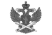 Документ подписан электронной подписью в системе электронного документооборота РоскомнадзораСВЕДЕНИЯ О СЕРТИФИКАТЕ ЭПСВЕДЕНИЯ О СЕРТИФИКАТЕ ЭПСертификатВладелецДействителен